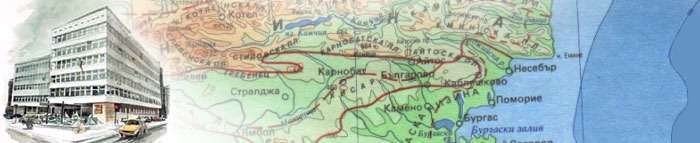 БЮДЖЕТНА ПРОГНОЗА ЗА ПЕРИОДА 2025 г.- 2027 г. В ПРОГРАМЕН ФОРМАТ НА МИНИСТЕРСТВО НА РЕГИОНАЛНОТО РАЗВИТИЕ И БЛАГОУСТРОЙСТВОТО (ПО ОБЛАСТИ НА ПОЛИТИКИ/ФУНКЦИОНАЛНИ ОБЛАСТИ И БЮДЖЕТНИ ПРОГРАМИ) СЪДЪРЖАНИЕI. Мисия на Министерство на регионалното развитие и благоустройството…………………………......стр. 2 II. Организационно развитие и капацитет…………………………………………………………….…… стр. 2     IІІ. Области на политики ………………………………………………………………………………..….. стр. 5IV. Основни параметри на бюджетната прогноза за периода 2024 - 2027 г. ………………………...…..стр.24  V. Описание на бюджетните програми и разпределение по ведомствени и администрирани разходи-стр. 291. Бюджетна програма 2100.01.01 …………….…………………………………………………................стр. 29 2. Бюджетна програма 2100.01.02 ………………………………………………………..…....…………...стр. 423. Бюджетна програма 2100.01.03 .…………………………………………………………..…….……. ...стр. 444. Бюджетна програма 2100.02.01 ………………………………………………………………..………...стр. 48 5. Бюджетна програма 2100.02.02 ………………………………………………..………………………...стр. 526. Бюджетна програма 2100.02.03 ………………………………………………………………….............стр. 627. Бюджетна програма 2100.03.00 …………………………………………………………………............ стр. 66МИСИЯ Мисията на Министерство на регионалното развитие и благоустройстовото (МРРБ) е формулирането и провеждането на политика за регионално развитие, която да създава условия за балансирано и устойчиво интегрирано развитие на регионите в Република България, както и превръщането им в по-атрактивни места за живеене и работа чрез подобряване на средата за живеене и бизнес, транспортната  свързаност, достъпа до публични услуги,  повишаване на трудовата заетост и съхраняване на природната среда, и опазване на  културната им идентичност.Дирекцията за национален строителен контрол (ДНСК) контролира всички строежи на територията на Република България, действията на общинската администрация и действията на участниците в строителния процес. Началникът на ДНСК провежда държавната политика в областта на националния строителен контрол.Агенция „Пътна инфраструктура” (АПИ) е отговорна за дейностите, свързани с проектирането, строителството, експлоатацията и поддръжката на републиканските пътища извън градовете и при пътните възли. За обезпечаване реализацията на инфраструктурните обекти, в качеството си на заинтересовано ведомство, тя инициира производства по отчуждаване на имоти, попадащи под техните трасета и поддържане на правото на преминаване на пътищата през чужда територия. Агенция по геодезия, картография и кадастър (АГКК) да се превърне в единствена институция, която създава, поддържа и предоставя геодезическа, картографска и кадастрална информация, осигурява достъп до тези пространствени данни и предоставя услуги, свързани с тях.ОРГАНИЗАЦИОННО РАЗВИТИЕ И КАПАЦИТЕТНякои от функциите на МРРБ водят началото си от Министерство на обществените сгради, пътищата и благоустройството създадено през 1912 г. През  годините министерството многократно е преименувано и реорганизирано. В МРРБ са създадени организационни предпоставки и функционален капацитет за изпълнение на мисията и целите на провежданите политики.Министерството е структурирано в политически кабинет, парламентарен секретар, главен секретар, 2 главни дирекции, 15 дирекции и инспекторат, които подпомагат министъра на регионалното развитие и благоустройството при осъществяване на правомощията му, осигуряват технически дейността му и извършват дейности по административното обслужване на гражданите и юридическите лица.Министърът на регионалното развитие и благоустройството е първостепенен разпоредител с бюджет. Второстепенни разпоредители с бюджет към министъра на регионалното развитие и благоустройството са Агенция „Пътна инфраструктура“(АПИ), Дирекция за национален строителен контрол (ДНСК) и Агенция по геодезия, картография и кадастър (АГКК).АПИ отговаря за дейностите, свързани с проектирането, строителството, експлоатацията и поддръжката на републиканските пътища извън градовете и при пътните възли. Като част от основната дейност е и придобиването на земи и поддържане на правото на преминаване на пътищата през чужда територия. АПИ се ръководи от Управителен съвет, който се състои от председател и двама членове. Административното ръководство на агенцията се осъществява от главен секретар, в съответствие с решенията на управителния съвет. Главният секретар е на пряко подчинение на председателя на управителния съвет на агенцията. Числеността на АПИ е 2 417 щатни бройки. Служителите на АПИ са разпределени в Централната администрация в София (в 14 дирекции, организирани в обща и специализирана администрация) - 355 щатни бройки. Специализираните звена са 27 Областни пътни управления – 1080 щатни бройки, Национално ТОЛ управление – 911 щатни бройки и Институт по пътища и мостове – 68 щатни бройки.ДНСК е юридическо лице със седалище София. Ръководи се и представлява от Началника на ДНСК. ДНСК контролира всички строежи на територията на Република България, действията на общинската администрация и действията на участниците в строителния процес. Извън обхвата на контролната дейност на ДНСК са специалните строежи, свързани с отбраната и сигурността на страната, които се контролират съответно от министъра на отбраната и министъра на вътрешните работи.АГКК изпълнява дейности в съответствие със Закона за кадастъра и имотния регистър (ЗКИР), както и геодезическите и картографски задачи, произтичащи от Закона за геодезията и картографията (ЗГК) и създаване и поддържане на специализирани карти и регистри съгласно Закона за устройството на Черноморското крайбрежие (ЗУЧК). Агенцията е държавен орган, който създава, поддържа и предоставя геодезическата, картографска и кадастрална информация в Република България, както и осигурява достъп до пространствените данни и предоставянето на услуги, свързани с тях. Кадастралната и геодезическа информация се ползва и предоставя основно за сделки с недвижими имоти, при ипотеките, за нуждите на планирането, инвестиционното проектиране, изграждането на инфраструктурни обекти, решаването на проблеми при бедствия, опазване на околната среда и други.С Постановление № 254 от 10 октомври 2019 г. за допълнение на Постановление № 181 на Министерския съвет от 2009 г. за определяне на стратегическите обекти и дейности, които са от значение за националната сигурност АГКК е обявена за стратегически обект.АГКК е единственият държавен орган с отговорност по създаване, поддържане и издаване на държавните топографски карти в мащаби 1:5000 и 1:10 000 за територията на страната и българската база в Антарктика. Цифровата едромащабна топографска карта е необходима за широк спектър от дейности, като устройствено планиране, планиране и мониторинг на земеползването, планирането на инфраструктурата, гражданска защита, борба с ефектите от изменението на климата, опазването на околната среда, инвестиционно проектиране и др. Едромащабната топографска карта (ЕТК) служи и за основа при създаване на други картографски продукти. Актуалната географска информация е необходима за вземане на решения в много сектори и е предпоставка за целесъобразно и ефективно разработване на политики за устойчиво развитие на територията.АГКК е единственият държавен орган с отговорност по създаване и поддържане на регистър на географските имена в Република България, създаването и поддържането на информационна система за тях, както и по установяване транскрипцията на чуждите географски имена. Географските имена са важна част от общия обем геопространствена информация.АГКК е единственият държавен орган с отговорност по създаване и поддържане на Държавната нивелачна мрежа (ДНМ) I и II клас, която установява единна система от височини за цялата територия на страната и служи за основа на всички височинни измервания при инженерно-геодезически работи, свързани с икономиката, инфраструктурата, инвестиционното проектиране и отбраната, както и решаване на научно-приложни и научноизследователски задачи при определяне фигурата на Земята, вертикалните движения на земната кора, разликите в нивата на моретата и океаните, сеизмично райониране и др. С промените в Закона за геодезията и картографията (в сила от 22.08.2019 г.) на АГКК се вмениха и отговорностите по създаване и поддържане на Държавната гравиметрична мрежа (ДГрМ, която е изходна основа за всички гравиметрични измервания и снимки за геодезически, геофизични, научни и научноизследователски цели. От състоянието на мрежата до голяма степен зависи  състоянието и на ДНМ.АГКК организира и поддържа Държавния геодезически, картографски и кадастрален фонд (Геокартфонд), който е част от Националния архивен фонд.АГКК отговаря, съвместно с МО и МВР, за определянето и осъвременяването на Българската геодезическа система.Агенцията по геодезия, картография и кадастър е със седалище в гр. София и включва 28 служби по геодезия, картография и кадастър (СГКК), разположени в областните градове. След създаване на кадастъра за цялата територия на страната АГКК ще бъде единствения орган, който осигурява на гражданите от едно място кадастрална информация за недвижимите имоти, както в населените места, така и в земеделските земи, горите и другите видове територии. СГКК обслужват гражданите в офисите си в областните градове, както и в офис в централната градска част на София - на ул. „Сердика“ 5.Към 31.12.2023 г. АГКК има сключени споразумения с 202 общини за съвместно административно обслужване и издаване на официални документи от кадастралната карта и кадастралните регистри, от които 162 общини обслужват граждани, в това число и седем от районните администрации на Столична община – Изгрев, Люлин, Надежда, Нови Искър, Подуяне, Слатина и Триадица. Оправомощените за това общински служители са 543.На основание чл. 55, ал. 9 от Закона за кадастъра и имотния регистър оправомощени служители на Общинските служби по земеделие подпомагат СГКК, извън административните центрове на областите, при административното обслужване на потребителите на кадастрална информация, за земеделски и горски територии с одобрени кадастрална карта и кадастрални регистри. С промени в ЗКИР (в сила от 22.08.2019 г.) се създаде правна възможност лицата, придобили правоспособност по реда на ЗКИР да подпомагат СГКК при административното обслужване, като предоставят на потребителите на кадастрални услуги скици, схеми и удостоверения. Документите се изработват автоматично, от информационната система на кадастъра, разпечатват се от правоспособните лица и след удостоверяване от тях се предоставят на потребителите на хартиен носител. С нарастване на териториите с одобрена кадастрална карта ежегодно се увеличава и броят на гражданите и клиентите, на които Агенцията по геодезия, картография и кадастър предоставя административно - технически услуги.Във връзка с преобразуването на картата на възстановената собственост (КВС) в кадастрална карта и кадастрални регистри (КККР), със свое решение от 11.06.2015 година Съвета за административна реформа към Министерския съвет подкрепи прехвърлянето на 300 щатни бройки от системата на Министерството на земеделието и храните (МЗХ) към АГКК. С измененията на ЗКИР, извършени през 2016 г., от МЗХ към АГКК бяха прехвърлени 52 щатни бройки. През 2018 г. с изменение на устройствения правилник на АГКК щатната численост се увеличи с 20 щ. бр, с което щатният състав на АГКК стана 417 бройки. Числеността на служителите се запази с изменението на устройствения правилник на АГКК през юни 2020 г. Щатната численост на АГКК продължава да е значително по-малка от предвидената и необходимата за изпълнение на възложените функции на АГКК.От началото на 2009 г. в Агенцията по геодезия, картография и кадастър е внедрена и функционира интегрирана информационна система за кадастъра и имотния регистър (ИИСКИР). Чрез системата се поддържа и съхранява кадастралната информация и се предоставят услуги за гражданите, дружествата, общините и ведомствата.  През 2014 г. в пълна степен започна да функционира новата кадастрална административна информационна система (КАИС) на АГКК, чрез която се създаде  възможност всички услуги, предоставяни от АГКК, да бъдат реализирани в електронен вид. Осигури се възможности за достъп на незрящи и слабовиждащи граждани и на чуждоговорящи клиенти. Извърши се оптимизиране на работата на системата с кадастрална информация, като базите данни на 28-те СГКК се обединиха в една централна база данни на кадастъра и официалните документи (скици, схеми, удостоверения и други) се издават от всяка служба по геодезия, картография и кадастър за цялата територия на страната, независимо от местоположението на обекта на кадастъра.   Създадена е възможност да се издават електронни скици и схеми. Потребителите на кадастрална информация могат не само да заявяват, но и да получават скици и схеми по електронен път, вместо на гише.През 2021 г. АГКК е стартирала дейности по развитие на специализираните информационни системи за пространствени данни, които трябва да приключат до 30.06.2024 г. Проектът е насочен към развитие на текущи информационни системи на АГКК за тяхното интегриране в една нова информационна система за кадастрални и специализирани данни и за постигане на висока устойчивост, прозрачност и оперативна съвместимост, както и обезпечаване на интеграциите с първични регистри и системи на електронното управление.ІІІ. ОБЛАСТИ НА ПОЛИТИКИПолитиките, осъществявани от МРРБ са:2100.01.00 ПОЛИТИКА ЗА ИНТЕГРИРАНО РАЗВИТИЕ НА РЕГИОНИТЕ ЗА ПОСТИГАНЕ НА РАСТЕЖ И ПОДОБРЯВАНЕ КАЧЕСТВОТО НА ЖИЗНЕНАТА СРЕДА2100.01.01 Бюджетна програма „Стратегическо планиране на регионалното и пространственото развитие, децентрализация и териториално сътрудничество“ Структурни звена, участващи в изпълнението на програмата:Главна дирекция „Стратегическо планиране и програми за регионално развитие“;Дирекция „Управление на териториалното сътрудничество“;Дирекция „Устройство на територията и административно-териториално устройство“.2100.01.02 Бюджетна програма „Подобряване на жилищните условия на маргинализирани групи от населението”Структурни звена, участващи в изпълнението на програмата:Дирекция „Жилищна политика“.2100.01.03 Бюджетна програма „Ефективно управление на държавната собственост, държавното участие в търговските дружества и държавни предприятия и развитие на публично-частното партньорство и концесионирането“Структурни звена, участващи в изпълнението на програмата:Дирекция „Държавна собственост и търговски дружества“.2100.02.00 ПОЛИТИКА ЗА ПОДОБРЯВАНЕ НА ИНВЕСТИЦИОННИЯ ПРОЦЕС, ПОДДЪРЖАНЕ, МОДЕРНИЗАЦИЯ И ИЗГРАЖДАНЕ НА ТЕХНИЧЕСКАТА ИНФРАСТРУКТУРА2100.02.01 Бюджетна програма „Рехабилитация и изграждане на пътна инфраструктура“Структурни звена, участващи в изпълнението на програмата:Дирекция „Водоснабдяване и канализация и благоустройствени дейности“;Агенция „Пътна инфраструктура“.2100.02.02 Бюджетна програма „Устройство на територията, благоустройство, геозащита, водоснабдяване и канализация“Структурни звена, участващи в изпълнението на програмата:Дирекция „Устройство на територията и административно-териториално устройство“;Дирекция „Водоснабдяване и канализация и благоустройствени дейности“;Агенция по геодезия, картография и кадастър.2100.02.03 Бюджетна програма „Нормативно регулиране и контрол на строителните продукти и инвестиционния процес в строителството“Структурни звена, участващи в изпълнението на програмата:Дирекция „Технически правила и норми“;Дирекция за национален строителен контрол.2100.03.00 БЮДЖЕТНА ПРОГРАМА „ЕФЕКТИВНА АДМИНИСТРАЦИЯ И КООРДИНАЦИЯ“Структурни звена, участващи в изпълнението на програмата:Дирекция „Инспекторат“;Дирекция „Вътрешен одит“;Дирекция „Административно обслужване и човешки ресурси“;Дирекция „Финансово-стопански дейности“;Дирекция „Правна“;Дирекция „Информационно обслужване и системи за сигурност“;Дирекция „Обществени поръчки“;Дирекция „Връзки с обществеността, протокол и международно сътрудничество“;Главна дирекция „Гражданска регистрация и административно обслужване“Политиката в областта на интегрирано развитие на регионите, ефективно и ефикасно използване на публичните финанси и финансовите инструменти за постигане на растеж и подобряване качеството на жизнената среда се основава на принципа за ефективно управление и изпълнение и се осъществява чрез Оперативна програма „Региони в растеж“ 2014-2020 и Програма „Развитие на регионите“ 2021-2027 укрепване на сътрудничеството и комуникацията с партньорите и заинтересованите страни, гарантиране на прозрачност в работата и преодоляване на корупционните практики. Политиката съдейства за общото икономическо и социално развитие на страната и развитието на териториалното сътрудничество, с цел постигане на интелигентен, устойчив и приобщаващ растеж и висока заетост. Политиката е насочена към извършване на целенасочени промени в условията  за живот и труд в районите, административно-териториалните и териториалните единици, чрез взаимосвързани действия в икономическата и социалната сфера, в съответствие с изискванията за опазване на околната среда и защитата срещу всички форми на дискриминация. Политиката е интегрирана по своя характер и тясно свързана със секторните политики. Политиката в областта на интегрирано развитие на регионите за постигане на растеж и подобряване качеството на жизнената среда е насочена към подобряване качеството на жизнената среда на българските граждани и превръщането на регионите в привлекателно място за инвестиции и бизнес, както и прилагане на целенасочени мерки за подпомагане на регионите, изоставащи с развитието си, като се отчитат специфичните им нужди и местния потенциал за развитие.Желаният резултат ще се постигне чрез интегрирани действия в различни области на развитие, насочени в един фокус – сближаване.Сближаването има три аспекта – икономическо, социално и териториално сближаване, както и три нива – европейско – с регионите на ЕС, национално – между българските райони и вътрешно регионално – между общините в отделните райони.Визия за развитието на политиката Визията за развитието на политиката е тясно обвързана с мерките, определени в Приоритет 5 „Балансирано регионално развитие“ от програмата за управление на Правителството на Република България, както и с приоритетите на министерството, съгласно стратегическите документи в областта на регионалното развитие и ефективното усвояване на ресурсите на оперативните програми. Министърът, чрез Главна дирекция „Стратегическо планиране и програми за регионално развитие“, провежда политика за регионално развитие, която да създава условия за балансирано и устойчиво интегрирано развитие на регионите в България, както и превръщането им в по-привлекателни места за живеене и работа, чрез подобряване на средата за живеене и бизнес, транспортната свързаност, достъпа до публични услуги, повишаване на трудовата заетост и съхраняване на природната среда и опазване на културната им идентичност. Развитието на политиката обхваща и: разработване и изпълнение на система от нормативно регламентирани стратегически документи, в които са формулирани цели и приоритети за устойчиво регионално развитие, с цел постигане на интелигентен, устойчив и приобщаващ растеж и висока заетост в районите, в административно – териториалните и в териториалните единици; разработване и прилагане на целенасочени мерки за подпомагане развитието на регионите, изоставащи развитието си, като се отчитат специфичните им нужди и местния потенциал за развитие;насърчаване на регионалното и местно развитие и подобряване съгласуваността на политиката за регионално развитие с другите структуроопределящи политики.Министърът, чрез Дирекция „Управление на териториалното сътрудничество“, провежда политиката като се стреми към:Устойчиво развитие на трансграничните региони в подкрепа на усилията за разширено европейско сътрудничество и интеграция;Организиране и координация на цялостния процес при изпълнението на проектите и програмите по европейско териториално сътрудничество (вкл. програмиране, наблюдение, контрол, оценка на риска, оценка на програмите, финансово управление и др.);Укрепване на капацитета на структурите по програмите за европейско териториално сътрудничество, в които Република България участва.Политиката се усъвършенства чрез постигане на интегрирано устойчиво развитие на регионите в България на основата на балансирано административно-териториално устройство, ефективна децентрализация на държавното управление, подкрепа и усъвършенстване на местното самоуправление и насърчаване на доброто демократично управление в контекста на европейските принципи и стандарти за качество.По отношение на дейността, свързана с обновяване на жилищния сграден фонд, стремежът е към създаване на балансирана, съразмерно развиваща се и устойчива жилищна система чрез осигуряване на условия за достъп до качествени жилища (собствени или наемни), които да задоволяват нуждите на българските граждани.Стратегически целиСъздаване на условия за постигане на устойчиво интегрирано развитие на регионите и общините в страната чрез прилагане на стратегически подход и усъвършенствани правила за планиране, наблюдение и оценка, партньорство, ефективно и ефикасно управление на ресурсите;Икономическо сближаване в европейски, национален и вътрешнорегионален план, чрез развитие на собствения потенциал на регионите и опазване на околната среда;Социално сближаване и намаляване на регионалните диспропорции в социалната сфера, чрез създаване на условия за развитие и реализация на човешкия капитал;Балансирано териториално развитие, чрез укрепване на мрежата от градове-центрове, подобряване свързаността в регионите и качеството на средата в населените места;Подпомагане на икономическото и социално развитие на трансграничните региони и намаляване на регионалните различия‚ посредством подобряване на инфраструктурата в граничните райони, опазване на околната среда, насърчаване на сътрудничество между регионите, устойчиво използване на природните и културните ресурси, насърчаване на съвместното трансгранично сътрудничество, разширяване на трансгранични икономически дейности, социалното предприемачество и здравна помощ;Развитие на транснационално и междурегионално сътрудничество в следните приоритети: иновации, околна среда, туризъм, достъпност и устойчиво градско развитие;Създаване на съвременна нормативна база, подобрена междуинституционална координация и сътрудничество със заинтересованите страни, както и привличане на повече ресурси за реформиране и модернизиране на досегашните стандарти и политики в областта на административното деление и териториалното управление, децентрализацията и развитието на местното самоуправление и местната демокрация;Обновяване на многофамилни жилищни сгради чрез изпълнение на мерки за енергийна ефективност за осигуряване на по-добри условия на живот и по-високо качество на жизнената среда.Разработване на нов работещ модел на българската жилищна система, в който да бъде намерено трайно решение на основните ѝ проблеми.Оперативни целиСъздаване на стратегическа планова и нормативна база за намаляване на междурегионалните и вътрешнорегионалните различия в нивата на икономическо, социално и териториално развитие на районите и доближаване до средните нива в ЕС;Повишаване качеството на живот с оглед преодоляване на отрицателните демографски тенденции и използване потенциала на градовете за балансирано развитие на цялата територия на страната;Повишаване на качеството на живот, социално включване, и подобряване на  екологичната среда, чрез благоустрояване на физическата среда в градовете;Ефективно управление и изпълнение на Оперативна програма „Региони в растеж“ 2014-2020 г. и Програма „Развитие на регионите“ 2021-2027 г. в подкрепа на поставените стратегически цели за реализация на държавната политика за регионално развитие.Укрепване на сътрудничеството и комуникацията с партньорите от ЕС и с другите заинтересовани страни, гарантиране на прозрачност в работата и преодоляване на корупционните практики;Приключване на програмите от програмен период 2014-2020;Създаване на подходящи механизми за договаряне на средствата по програмите за ЕТС 2021-2027 без риск за бюджета и с оглед усвояване в максимална степен на предоставените средства;Разработване на системите за управление и контрол на програмите за ЕТС за периода 2021-2027 и подобряване на административния капацитет за тяхното управление;Разработване на опростени административни процедури за изпълнението на проектите с цел ускоряване процеса по усвояване на средства и намаляване на административната тежест за бенефициентите;Усъвършенстване на информационните системи за наблюдение и контрол, въвеждане и управление на електронното отчитане на проектите. Усъвършенстване на дейността по административно-териториално устройство на страната и подпомагане развитието на устойчиви и жизнеспособни административно-териториални и териториалните  единици;Развитие на процеса на децентрализация на държавното управление и постигане на балансирано териториално управление;Укрепване на местното самоуправление и прилагане на европейските стандарти за доброто демократично управление на местно ниво;Управление държавната собственост и търговските дружества от системата на МРРБ;Осигуряване на повишени експлоатационни качества на жилищата и комфорт на обитаване, повишаване на енергийната ефективност на жилищните сгради, намаляване на емисиите на парникови газове (СО2 и еквивалентни), икономия на потребление на енергия в обновените жилищни сгради;Трайно задоволяване на обществени нужди от местно значение и реализиране на отделни проекти с обществена значимост;Задоволяване административните нужди на различни ведомства и организации на бюджетна издръжка;Изграждането на обектите на транспортната инфраструктура, което е  пряко свързано с осигуряването на съвременни модерни експлоатационни условия и подобряване стандарта на транспортното обслужване на вътрешния и международния трафик, и подобряване безопасността и сигурността на движението;Въз основа на упражняване на правомощията и компетенциите на министъра на регионалното развитие и благоустройството в качеството му на представител на държавата, като собственик на акции и дялове в публичните предприятия с над 50 на сто държавно участие от системата на МРРБ се обезпечават:Благоприятни условия и възможност за ефективно и ефикасно управление и функциониране на публичните предприятия;Максимизиране на ползите за обществото, чрез предоставяне на качествени стоки и услуги, обект на висок обществен интерес, поддържане и следене за осигуряване на планираните приходи от дивиденти в полза на държавата, както и прилагане на мерки за максимално усвояване от предприятията на безвъзмездния финансов ресурс, предоставян чрез Структурните фондове и програми на Европейския съюз;Трайно задоволяване на обществени нужди от местно значение и реализиране на отделни проекти с обществена значимост;Задоволяване административните нужди на различни ведомства и организации на бюджетна издръжка;Изграждането на обектите на транспортната инфраструктура, което е  пряко свързано с осигуряването на съвременни модерни експлоатационни условия и подобряване стандарта на транспортното обслужване на вътрешния и международния трафик, и подобряване безопасността и сигурността на движението;Полза/ефект за обществотоПодобряване качеството на живот в районите и общините в страната при осигуряване по-висока добавена стойност на инвестициите за регионално и местно развитие;Постигане на сближаване на нивата на икономическо и социално развитие на българските региони и на страната като цяло с нивата в рамките на ЕС;Намаляване на вътрешнорегионалните различия чрез подпомагане на изоставащите в развитието си райони;Повишаване ефективността на политиката за регионално развитие на основата на системен мониторинг и оценка на изпълнението на стратегическите документи;Развитие и модернизация на инфраструктурата, създаваща условия за растеж и заетост;Стимулиране на вътрешното сближаване в рамките на градските ареали, с което се цели подобряване на положението в областите (с действия, свързани с рехабилитацията на физическата среда);Осигуряване на равни възможности за икономическо развитие, ефективно използване на местния потенциал за развитие и достъп до икономически ресурси, по-висок жизнен стандарт и благоприятни условия за живот във всички райони за планиране, противодействие на специфичните проблемни ситуации в районите за целенасочено въздействие и като цяло доближаване до стандартите на развитие с регионите на ЕС;Повишена осведоменост, относно устойчивото използване на природните ресурси, намаляване на замърсяването в регионите, като се финансират проекти на общини, публични организации и институции, свързани с използването на природните ресурси, опазването на околната среда, намаляване на замърсяването, защита при бедствия и аварии;Икономия на потребление на енергия в обновените жилищни сгради;Подобряване на материалната база и техническото оборудване в детските градини, училищата и висшите учебни заведения;Ползите/ефектите от провеждането на политиката включват създаване на условия за:Устойчиво и балансирано социално-икономическо развитие на общините и населените места в страната;Ефективно и ефикасно разпределение на правомощия и публични ресурси на всички териториални нива на управление; Постигане на по-добро качество на управлението на местно ниво в интерес на местните общности и бизнеса;Обновяване на многофамилни жилищни сгради, като с нея се цели, чрез изпълнение на мерки за енергийна ефективност, да се осигурят по-добри условия на живот за гражданите в многофамилни жилищни сгради, топлинен комфорт и по-високо качество на жизнената среда;Според дейностите, които се изпълняват и резултатите, които се очаква да се постигнат са определени пет показателя за измерването и отчитането на изпълнението на програмите ИНТЕРРЕГ VI-A ИПП 2021-2027, по които дирекция УТС е Управляващ орган:Брой подкрепени културни обекти;Население, ползващо се от мерки за защита от пожари;Подкрепена специализирана велосипедна инфраструктура;Изграден гранично контролно пропускателен пункт (ГКПП);Подкрепени с безвъзмездна финансова помощ малки и средни предприятия (МСП);Ползите/ефекти, свързани с държавната собственост и търговски дружества:Осигуряване и поддържане на условия за по-добро управление на ТД с над 50% държавно участие от системата на МРРБ. Извършваните дейности по програмата се основават на разпоредбите на Търговския закон, Закона за публичните предприятия, Правилника за прилагане на Закона за публичните предприятия, приет с ПМС № 85 от 30.04.2020 г., Закона за водите, Закона за регулиране на водоснабдителните и канализационните услуги и др. законови и подзаконови нормативни актове регламентиращи дейността и управлението на търговските дружества с над 50% държавно участие и публичните предприятия от системата на МРРБ;Подобряване на дейността – финансовата независимост и ликвидност на дружествата от отрасъл ВиК чрез осигуряване на финансиране и кредитиране от страна на „Български ВиК холдинг“ ЕАД, гр. София;Създаване на възможности за самоиздръжка, конкурентоспособност и пазарно присъствие на дружествата с над 50% държавно участие;Вземане на своевременни управленски решения от органите на управление на дружествата в интерес на обществото и предприятията, възможност за дългосрочно планиране развитието на фирмите и предоставяните от тях съгласно предмета на дейност услуги с необходимия обем и качество.Взаимоотношения с други институции, допринасящи за изпълнение на политикатаЕвропейска комисия;ИА „Одит на средствата от ЕС”;Управляващи органи и национални партниращи органи;Министерства;Областни администрации и общини;Сдружения на собствениците в етажната собственост на многофамилни жилищни сгради;Образователни и културни институции;Национален статистически институт;Неправителствени организации;Българска банка за развитие;Национално сдружение на общините в Република България и др.;По отношение изпълнението на НПЕЕМЖС:Министерство на финансите – отговорно за методическото ръководство по отношение на бюджетните и отчетните аспекти на НПЕЕМЖС; Българска банка за развитие – участва в договарянето за предоставяне на заеми за осигуряване на финансовия ресурс за изпълнение на НПЕЕМЖС, за която е необходимо издаване на държавна гаранция. Разплаща извършените дейности към външните изпълнители.Общини – приемат заявления за регистрация на сдруженията на собствениците с цел енергийно обновяване по НПЕЕМЖС, сключват договори за целево финансиране за обновяване на жилищните сгради, издават разрешения за строеж, упражняват инвеститорски контрол, възложител по сключените договори.Областни управители – в качеството си на представители на държавата подписват договори за целево финансиране по НПЕЕМЖС, наблюдават и контролират процеса на обновяване относно допустимостта на извършените строителни разходи.Сдружения на собствениците – осъществяват контрол върху изпълнението на обновяването за енергийна ефективност по НПЕЕМЖС.Външни изпълнители по сключени договори – избират се от общините по реда и условията на открити процедури по ЗОП за изпълнение на дейностите по НПЕЕМЖС.По отношение изпълнението на Подмярка „Подкрепа за устойчиво енергийно обновяване на сграден фонд“, Компонент 4: „Нисковъглеродна икономика“ финансирана по Националния план за възстановяване и устойчивост:Дирекция „Национален фонд“ в МФ (ДНФ - с оторизирани правомощия от МФ, съгласно сключено ОС), изпълняващо функции на координационно звено на национално равнище по отношение подготовката на общи правила и процедури за изпълнение на НПВУ, за извършването на проверки и контрол на изпълнението на инвестицията.Министерство на регионалното развитие и благоустройството (чрез ДЖП), изпълнява изпълнява функции на СНД съгласно Постановление на МС № 157 от 7 юли 2022 г. за определяне органите и структурите, отговорни за изпълнението на НПВУ и техните функции. СНД определя условията за кандидатстване чрез разработени и одобрени Насоки за кандидатстване (НК) и приложения към тях, отговаря за подпора на кандидатите, сключва договор за финансиране (ДФ), обобщава финансовата и техническа информация и осъществява контрол, проследява изпълнението на етапите и целите в процеса на изпълнение на реформите и инвестицията.Отговорни структури на регионално равнище са общинските/районните администрации с функции на водещи партньори на СНД по силата на сключени договор за финансиране (ДФ).Показатели за полза/ефект и целеви стойностиОписание на показателите за полза/ефектПоказател „Изпълнение на Пътна карта за реализиране на регионалната политика с цел създаване на условия за балансирано териториално развитие с изпълнение до 2025 г. при прилагане на разпоредбите на Закона за регионалното развитие“ е свързан с работата на ГД СППРР в областта на стратегическото планиране на регионалното развитие и обхваща всички дейности, които дирекцията извършва в тази сфера. До края на 2022 г. се изпълниха  дейностите по Изпълнение на Пътна карта за нови подходи в регионалната политика с цел създаване на условия за балансирано териториално развитие и през м. декември беше утвърдена от министъра на регионалното развитие и благоустройството нова Пътна карта за реализиране на регионалната политика с цел създаване на условия за балансирано териториално развитие с изпълнение до 2025 г. при прилагане на разпоредбите на Закона за регионалното развитие;Показател „Намаляване на дела на мигриралото население (вътрешна миграция)“ е свързан с изпълнението на ПРР 2021-2027 г. Една от основните цели на ПРР 2021-2027 г. е именно намаляване на вътрешната миграция на населението в България. Целта е делът на мигриралото население между областите в страната и по-конкретно към София и останалите големи градове да намалява, защото чрез проектите по ПРР 2021-2027 г. се създават условия за задържане на населението в градовете/областите. Същевременно формулировката на показателя (дял на мигриралото население – вътрешна миграция от общия брой на населението, а не абсолютната стойност на мигриралото население) преодолява зависимостта между намалението на миграцията и общото намаляване на населението в България. Тъй като върху намалението на вътрешната миграция на населението влияят много фактори, оценката на въздействието на ПРР 2021-2027 ще оцени приноса на програмата за изменението на този индикатор. Също така, през 2021 г. се извърши преброяване на населението в България, което даде по-изчерпателна представа за процесите на миграция в България. Текущите данни за този индикатор са публични и официални от интернет-страницата на НСИ. Към 07.09.2021 г. общия брой на населението на страната е 6 519 789 души, броя на мигриралото население вътре в страната е 395 690 души (изселени), а делът на мигриралото население (вътрешна миграция) е 6,07%.  Индикаторите отчитат изпълнението на всички посочени стратегически и оперативни цели.Информация за наличността и качеството на даннитеОсновен източник за събиране на данни са: информационните системи на отделните програми, доклади за напредъка на проектите по отделните проекти, годишните доклади за изпълнението на програмите и др. Отговорност за събирането и обобщаването на данните на програмно ниво имат Съвместните секретариати на отделните програми, отдел „Програми ИНТЕРРЕГ-ИПП Трансгранично сътрудничество“ в дирекция “Управление на териториалното сътрудничество“.Наличността, обемът и качеството на събираните и обработваните данни във връзка с провеждането на политиката са гарантирани на добро ниво, като се използва информация от надеждни източници - Националния статистически институт, Евростат, бази данни на министерства и агенции и др. официални източници на информация в страната и чужбина.Основната цел на изпълняваната от АПИ политика е описана в Национална програма за развитие БЪЛГАРИЯ 2030, приета с протокол №67 на Министерски съвет от 02.12.2020 г., като през периода 2024-2026 г. ще продължи да бъде осигуряването на по-добра свързаност и достъпност между населените места в страната. Усилията за подобряване на съществуващата инфраструктура за автомобилен транспорт ще доведат до подобряване на условията за бизнес и търговия, като същевременно способстват и за постигането на по-високо ниво на безопасност в транспортната система на страната. Приоритетът ще има значителна роля в изпълнението на Цел 3 „Осигуряване на здравословен живот и насърчаване благосъстоянието на всички във всяка възраст“ и Цел 11 „Превръщане на градовете и селищата в приобщаващи, безопасни, адаптивни и устойчиви места за живеене“ от Целите за устойчиво развитие на ООН.Ефективното поддържане, модернизация и развитие на транспортната инфраструктура е приоритет, включващ конкретни цели и мерки за реализирането му.Усилията за подобряване на качеството на пътната инфраструктура в страната, както и за осигуряването на по-ефективни транспортни услуги и безопасна универсална мобилност, ще бъдат продължени от АПИ. Приоритет ще бъде навременното изграждане на Трансевропейската пътна мрежа, включително доизграждането и поддържането на изградените отсечки. От основно значение ще бъде доизграждането на магистрални пътища по най-важните направления на страната. Досега изградените магистрали се намират основно в южната част на страната, поради което завършването на магистрала „Хемус“ ще има изключително значение за развитието на икономиката на Северна България и целия транспортен сектор. Интервенции ще бъдат насочени и към подобряване на качеството на пътищата, включително общинските пътища. Ще продължат усилията за подобряване на свързаността с Румъния, чрез изграждането на нови мостови съоръжения над р. Дунав.Освен към подобряване на качеството на наличната транспортна инфраструктура, АПИ ще продължи работата по внедряване на интелигентни транспортни системи в сектора, както и по въвеждане на цифрово предаване на информация за товарни превози, което ще допринесе за намаляване на административната тежест и подобряване на логистичните операции.От основно значение ще бъде доизграждането на магистрални пътища по най-важните направления на страната. Досега изградените магистрали се намират основно в южната част на страната, поради което завършването на магистрала „Хемус“ ще има изключително значение за развитието на икономиката на Северна България и целия транспортен сектор. В тази връзка продължава изграждането и завършването в цялост по направлението „Видин-Ботевград“, което ще доведе до развитието на икономиката в северозападната част на страната. Завършването на АМ „Струма“, като част от Ориент/Източно-средиземноморския коридор от основната TEN-T мрежа, предлага най-краткия маршрут за връзка между р. Дунав и Егейско море и има важна роля за връзката между България, Румъния и Гърция. Не на последно място ще се подобрят условията и предпоставките за повишаване на пътната безопасност и опазване на околната среда. Като част от пътните артерии, автомагистралните и скоростни трасета имат голяма значение за интегрирането на Националната транспортна инфраструктура в Европейската транспортна система. Продължаване на дейностите по доизграждане на АМ „Европа“, което ще доведе до   подобряване на връзката с Република Сърбия и западните части на Балканския полуостров. Проект от транспортната инфраструктура от взаимен интерес за Република България и Република Северна Македония е изграждането на модерно трасе по направлението Гюешево - Кюстендил - Дупница, с което ще се осигури комфортна връзка между Трансевропейски транспортен коридор „Ориент/Източно Средиземноморски“ (АМ „Струма“) и границата с Република Северна Македония при ГКПП Гюешево. Пътната отсечка ще обслужва транзитно преминаващия вътрешен и международен тежкотоварен трафик от България към Северна Македония, Албания и Адриатика и ще предостави достъп от Западна Европа към пристанищните градове Варна и Бургас. Скоростната отсечка по направлението „Гюешево – Кюстендил – Дупница“  е алтернативно трасе на път I-6 Граница Северна Македония - о.п. Кюстендил - Перник и път II-62 О.п. Кюстендил - о.п. Дупница - Самоков. В резултат на идейно проектиране, което предстои да бъде възложено, ще бъдат проучени вариантите за възможно трасе. След определянето на целесъобразно трасе от технико-икономическа и екологична гледна точка, ще бъде възложено и извършено същинското техническо проектиране. Реализацията на скоростната отсечка следва да се завърши до 2030 г., с оглед  задълженията на Република  България по европейските регламенти и директиви за транспортна свързаност.По направление Пловдив - Смолян е предвидено изготвяне на прединвестиционно проучване за скоростно трасе и изработване на технически проект за изграждане на трета лента на път II-86 Асеновград – Смолян в три участъка. Развитие при изграждането по вертикалните направления север-юг: - Русе-Велико Търново – граница Република Гърция и Турция по направлението на основната Транс-европейска пътна мрежа;- АМ „Черно море“ - продължаване на дейностите по проектиране и осигуряване на необходимата проектна готовност за стартиране на строителство в участъка Варна-Бургас и паралелен анализ с нейното продължаване в посока транспортна свързаност север с Република Румъния и посока юг с Република Турция. Предвижда се изграждане на ново мостово съоръжение над Варненско – Белославското езеро (алтернатива на Аспарухов мост) и тунелно преминаване през Стара планина. През 2023 г. предстои завършване и въвеждане в експлоатация на обходния път на гр. Бургас, с дължина 4,683 км.- Подобряване на пресичането през Стара планина по маршрута Монтана – София чрез изграждане на тунел под прохода Петрохан. Доизграждането на магистралните и скоростни трасета ще допринесе до затваряне на автомагистралния пръстен на Р България, респективно допълването и разширяването в хоризонтално и вертикално отношение ще доведе до подобряване на транспортната свързаност в страната и връзката със съседните държави. Ще продължат усилията за подобряване на свързаността с Румъния, чрез изграждането на нови мостови съоръжения над р. Дунав чрез сключване на Спогодба за подобряване транспортната свързаност между двете държави.Развитие при проектирането и изграждането на обходни/околовръстни пътища в градовете  София, Пазарджик, Пловдив, Плевен, Чепеларе, Провадия, Бургас, Петрич, Плевен, Павликени. Подобряване на свързаността и достъпността до TEN-T мрежата за товари и пътници чрез мерки, финансирани от фондовете на ЕС, чрез дейности по строителство, реконструкция и основен ремонт на първокласни, второкласни и третокласни пътища (извън Трансевропейската транспортна мрежа), които обслужват вътрешно-регионални връзки и осигуряват възможности за развитие на специфичния икономически потенциал, чрез връзка и достъп до TEN-T мрежата. Също и подобряване на съществуващата пътна инфраструктура чрез осигуряване на дейности по основен ремонт и текущо поддържане на републиканската пътна мрежа. Освен към подобряване на качеството на наличната транспортна инфраструктура, АПИ ще продължи работата по внедряване на интелигентни транспортни системи в сектора, както и по въвеждане на цифрово предаване на информация за товарни превози, което ще допринесе за намаляване на административната тежест и подобряване на логистичните операции.Агенция „Пътна инфраструктура“ изпълнява дейности по подобряване ефективността на въведения модел за таксуване за ползване на републиканската пътна мрежа – чрез въвеждане на смесена система: електронна винетка за леки автомобили и ТОЛ такса за изминато разстояние за тежкотоварните автомобили. В средносрочната прогноза основните дейности за изпълнение на целта са проектиране, изграждане и въвеждане на електронна система за събиране на таксите за ползване на републиканската пътна мрежа на база изминато разстояние за превозни средства с обща технически допустима максимална маса над 3,5 т. (ТОЛ) и на база  време за леки автомобили с обща технически допустима максимална маса до 3,5 т. (електронна винетка). От 1 януари 2019 г. започна поетапното въвеждане на ТОЛ системата с въвеждането на т.нар. „електронна винетка“ за леките автомобили, а от 01.03.2020 г. се тарифират и товарните автомобили над 3.5 т. Развитието на политиката е свързано с дейностите по събиране на пътни такси, при прилагане на принципите „Ползвателят плаща“ и „Замърсителят плаща“. Ключова дейност в процеса е осъществяването на ефективен контрол върху ползвателите на платената пътна мрежа. През 2022 г. бе актуализиран  размерът на тол таксите и е определен размер за тол такси за пътища II – ри клас, който ще даде отражение върху приходите в периода 2025-2027 г. С проекта на постановление на Министерския съвет се цели актуализиране на размера на таксата за изминато разстояние - тол такса за пътни превозни средства по чл. 10б, ал. 3 от ЗП. По този начин ще бъде реализирана целта относно постигане на по-справедливо разпределение на разходите за изграждане на нова и поддръжка на съществуващата пътна инфраструктура в страната в съответствие с принципите „ползвателят/замърсителят плаща“.Дирекция „Водоснабдяване и канализация и благоустройствени дейности“ е отговорна за координацията, институционалното взаимодействие, подготовка на проекти в областта на геозащитата, благоустройството и водоснабдяването и канализацията. Министърът осъществява държавната политика по отношение на развитието на пътната инфраструктура, вкл. за промени в общинската пътна мрежа. Също така се осъществяват дейности по оказване на подкрепа на местните инициативи за подобряване на транспортното обслужване на населени места, чрез осигуряване на качествено транспортно обслужване по общинските пътища и на транспортна достъпност на населените места, както и развитие и модернизация на комуникационно-транспортната система на общините. Съгласно Закона за устройство на територията Министерството на регионалното развитие и благоустройството e отговорно за извършване на дейности по регистриране и мониторинг на свлачищните райони в страната и на районите с ерозионни и абразионни процеси по Дунавското и Черноморското крайбрежие като превантивни мерки, координацията между отделните ведомства, както и за осъществяване на геозащитни мерки и дейности за ограничаване на свлачищата, ерозионните процеси по Дунавското крайбрежие и абразионните процеси по Черноморското крайбрежие.Дирекцията подпомага министъра на регионалното развитие и благоустройството при провеждане на държавната политика в отрасъл „Водоснабдяване и канализация“ на национално ниво. Визията за развитието на политиката е тясно обвързана с мерките и с приоритетите на министерството, съгласно стратегическите документи в областта на регионалното развитие, модернизация на пътната инфраструктура и водния сектор, в областта на реализацията на дейностите по благоустройството и геозащитата. Политиката, осъществявана от МРРБ се базира на принципите  на приемственост, ефективност и експертност.Развитието на политиката е обвързано с дейности, касаещи подпомагане на процеса на наблюдение и контрол, свързани със стратегическото планиране на инфраструктурни проекти. През периода се предвижда продължаване на започналите в предходни години дейности, насочени към подкрепа на общинските администрации за подобряване на техникоексплоатационното състояние на общинските пътища и улична мрежа.Със Закона за пътищата на Министерството на регионалното развитие и благоустройството е възложено нормативното актуализиране на списъка на общинските пътища, което е база за осигуряване на необходимата правна основа за трасета от общинската пътна мрежа, за които общините могат да кандидатстват за финансиране за подобряване на техникоексплоатационното им състояние. Предвижда се продължаване на дейността по поддържане/актуализиране на базата данни за състоянието на утвърдените общински пътища (съгласно Решение № 236/2007 г. на Министерския съвет за утвърждаване на списък на общинските пътища и последващи негови изменения и допълнения) и съоръженията към тях, която е основа за последващи инвестиционни инициативи на общинските администрации за развитието на общинската пътна мрежа, осигуряване на качествена достъпност до населените места в общините и връзките им с общинските  центрове. Геозащитните мерки и дейности за ограничаване на свлачищата, ерозионните процеси по Дунавското крайбрежие и абразионните процеси по Черноморското крайбрежие, както и дейностите по регистрирането и мониторинга на свлачищните райони в Република България се осъществяват от Министерството на регионалното развитие и благоустройството. Дейностите са в съответствие със съответната програма за управление на РБългария, както и в съответствие с визията, целите и приоритетите на Националната програма за развитие България 2030. Свлачищата, ерозията по Дунавското крайбрежие и абразията по Черноморското крайбрежие са част от общите геодинамични процеси, които представляват основни елементи на геоложката опасност на страната. Разрушителният ефект на тези процеси и явления се увеличава рязко през последните години поради комплексното взаимодействие на природни и техногенни фактори, включващи промените в климата, урбанизиране на териториите, незаконно строителство и др., поради което, през предстоящия период, е акцентирано на изпълнението на превантивни мерки и дейности, и на довършване на започнати през предходни години обекти.  Със Закона за устройство на територията е нормативно възложено на Министерството на регионалното развитие и благоустройството извършване на дейности по регистриране и мониторинг на свлачищните райони в страната и на районите с ерозионни и абразионни процеси по Дунавското и Черноморското крайбрежие като превантивни мерки и координацията между отделните ведомства по въпроси, свързани с геозащитната дейност. МРРБ осъществява и геозащитни мерки и дейности за ограничаване на свлачищата, ерозионните процеси по Дунавското крайбрежие и абразионните процеси по Черноморското крайбрежие в т.ч. подпомага общини за изпълнение на тези дейности.От министъра на регионалното развитие и благоустройството са утвърдени критерии за приоритизация на геозащитни обекти, които се прилагат при приоритизиране на постъпили предложения за финансиране от общини.Предвижда се през периода продължаване на подкрепата на общинските администрации за изпълнение на геозащитни дейности и обекти, свързани с проявени свлачищни, ерозионни процеси по Дунавското крайбрежие и абразионни процеси по Черноморското крайбрежие, избрани по одобрените  критерии.  По отношение на отрасъл водоснабдяване и канализация (ВиК) се изпълняват дейности по реализацията на инвестиционни проекти в областта на водоснабдяването и канализацията; планиране развитието на ВиК инфраструктурата; дейности, свързани със стратегическото управлението на отрасъла. Също така, политиката акцентира и върху осигуряване на териториалното развитие, устройството на територията, административно-териториалното устройство, децентрализацията, изграждането и развитието на техническата инфраструктура и благоустрояването на урбанизираните територии (населени места и селищни образувания), в съответствие с националните стратегически документи, приоритети и програми в сферата на пространственото развитие, пътната инфраструктура, ВиК инфраструктурата и геозащитата.Министърът осъществява и държавната политика по разработването на технически нормативни актове в областта на обследването, проектирането, изпълнението, поддържането и разрушаването на строежите и хармонизиране на актовете с правото на Европейския съюз за създаване на условия за безопасни, енергоефективни и достъпни строежи с устойчиво използване на природните ресурси, както и за подобряване на околната среда в градовете и качеството на живот на гражданите. Осъществява се управлението на националната система за оценяване на строителните продукти и изпълнява функциите на звено за контакт относно продукти в строителството като подпомага:- подобряването на инвестиционния климат и привличането на чуждестранни инвеститори, осигуряване на свободно движение на строителните продукти на единния европейски пазар, развитието на реален пазар на недвижими имоти, което практически е много тясно свързано с провеждане на политиката по регулиране на отрасъл строителство,  с изграждането на устойчива жизнена среда в т.ч. на основните мрежи на транспортната, енергийната, водностопанската и съобщителната инфраструктура и обвързването им с тези на съседните страни и общоевропейската инфраструктурна система;- подкрепата за фирмите, създаващи иновативни продукти чрез създаване на условия за конкурентоспособност и развитие на българския бизнес и насърчаване на инвестициите в модерни и иновативни производства, които създават нови работни места.Дейността на дирекция „Технически правила и норми“ (ТПН) е свързана с изпълнение на приоритет П10 Институционална рамка, област на въздействие 10.2 Регулаторна политика в полза на икономическото развитие от  Национална програма за развитие БЪРГАРИЯ 2030. Националната програма за развитие БЪЛГАРИЯ 2030 е рамков стратегически документ от най-висок порядък в йерархията на националните програмни документи, детерминиращ визията и общите цели на политиките за развитие във всички сектори на държавното управление, включително техните териториални измерения. В този ключов стратегически документ за развитието на България през следващото десетилетие се посочва, че „Качеството на регулаторната рамка е от изключителна важност за повишаването на икономическия растеж, подобряване ефективността на публичния сектор и повишаване на доверието между гражданите, бизнеса и институциите. Коректното регулиране и насърчаването на нови регулаторни подходи ще бъде ключово през следващия период.“Качество на регулаторната рамка - инструмент за повишаването на икономическия растеж, подобряване ефективността на публичния сектор и повишаване на доверието между гражданите, бизнеса и институциите. Коректното регулиране и насърчаването на нови регулаторни подходи ще бъде ключово през следващия период:- Интелигентна регулаторна политика;- Административен контролДирекция ТПН извършва дейност в следните  области на въздействие по П10 от националната програма за развитие БЪЛГАРИЯ 2030 г.:10.2.а Интелигентна регулаторна политика;10.2.б Административен контролДирекция ТПН разработва технически нормативни актове в изпълнение на програмния формат на бюджета. Част от нормативните актове се разработват с бюджетни средства съгласно утвърдения годишен бюджет на дирекцията, а документите за които не може да се осигури финансиране се разработват в работни групи без бюджетни средства.Всяка година се наблюдава недостиг в бюджета на дирекция ТПН за обезпечаване на важна нейна функция - ръководството на научноизследователската дейност и приложните научни изследвания, които са необходими за определяне на националните норми, правила, нива и параметри, свързани с прилагането на европейските стандарти, регламенти и директиви за обследване, проектиране, изграждане и поддържане на строежите.Дирекция ТПН участва в заседания на Европейската комисия, свързани с хармонизиране на националното законодателство с европейското, а също така и при разработването и отчитането на национални стратегически документи за изпълнение на политики на Европейския съюз свързани с енергетика и климат, енергийна ефективност, пътна безопасност и пътно строителство, стратегически документи за хора с увреждания, дигитална реформа в строителния сектор, защита от радон и др.Дирекция „Технически правила и норми“ чрез отдел „Строителни продукти“ извършва административна услуга: АУ34 (2212) – Издаване на разрешение за оценяване на строителни продукти и на разрешение за издаване на технически одобрения и оценки на строителни продукти (Регламент (ЕС) № 305/2011 на Европейския парламент и на Съвета от 9 март 2011 г. за определяне на хармонизирани условия за предлагането на пазара на строителни продукти и за отмяна на Директива 89/106/ЕИО на Съвета – Глава V и Глава VII; чл. 9, ал. 2, т. 3 от Закона за техническите изисквания към продуктите (ЗТИП) ; чл. 17, ал. 1, т. 2 от Наредба № РД-02-20-1 от 5 февруари 2015 г. за условията и реда за влагане на строителни продукти в строежите на Република България).Административната услуга се извършва с бюджетни средства, отделно от предвидените в поименното разпределение на разходите по задачи за съответната година на дирекция ТПН. За извършваната административна услуга се събират такси съгласно Тарифа № 14 за таксите, които се събират в системата на МРРБ и от областните управители.ДНСК упражнява контрол по спазването на Закона за устройство на територията (ЗУТ) и на нормативните актове по прилагането му при проектирането и строителството, в т.ч. влагането на качествени строителни материали и изделия с оглед осигуряване на сигурността, безопасността, достъпността и другите нормативни изисквания към строежите.Предоставяните услуги от ДНСК са с високо качество, тъй като е въведена „Система за управление на качеството /СУК/ на ДНСК в съответствие с изискванията на международния стандарт БДС EN ISO 9001:2008”. ДНСК е сертифицирана от ОНМI EURO SERT GMBH MAGDEBURG, а през 2018 г. премина към стандарт БДС EN ISO 9001:2015. През 2023 г. ДНСК е сертифицирана по EN ISO 9001:2015 със срок на действие 2026 г. Сертифицирането по ISO е доброволен акт на различните организации, но по този начин, ДНСК демонстрира способността си да предоставя непрекъснато услуги, които да отговарят на клиентите и на приложимите нормативни изисквания и се стреми непрекъснато да повишава удовлетвореността от предоставяните услуги. Интегрираната система за управление на качеството на ДНСК е със следния обхват:Контрол върху строителните книжа;Дейности по контрол на строителството и ликвидиране на последиците от незаконното строителство;Контрол върху дейността на лицата упражняващи строителен надзор;Обследване на аварии в строителството;Контрол върху ползването на строежите;Въвеждане в експлоатация на строежите.Основни приоритети на АГКК са: покриване на територията на страната с кадастрална карта, подобряване на качеството на услугите за клиентите с геоинформация, увеличаване дела на електронните услуги, създаване на цялостен електронен геоинформационен архив съдържащ всички картографски материали налични в Геокартфонд на АГКК, поддържане на адекватна нормативна уредба, текущо обновяване на картните материали и необходимите за нуждите на устройственото планиране, проектирането и строителството масиви от данни за цифрова едромащабна топографска карта (ЕТК), поддържане на Държавната нивелачна и Държавната гравиметрична мрежи, мареографните станции, геодезическите мрежи с местно предназначение и др.В резултат на изпълнението на дейности по геодезия, картография и кадастър се очаква в периода 2025-2027 г. броят на извършваните от АГКК услуги и съответно приходите от тях да са както следва:Брой на извършените услуги: 2025 г. – 3,00 млн. бр., 2026 г. – 3,00 млн. бр. и 2027 г. – 3,00 млн. бр.;Приходи от извършените услуги: 2025 г. – 25 млн. лв., 2026 г. – 25 млн. лв. и 2027 г. – 25 млн. лв.Осигуряване и поддържане в национален мащаб на актуални и качествени пространствени данни, съответстващи на световните и европейски стандарти, за обезпечаване нуждите на всички потребители, подобряване на инвестиционния процес и създаване на основа за устойчиво интегрирано регионално развитие.Стратегически и оперативни целиПо отношение на Агенция „Пътна инфраструктура“Развитие на устойчива пътна инфраструктура;Интеграция на пътната инфраструктура в Европейската транспортна мрежа;Подобряване на безопасността на пътната инфраструктура;Ефективно управление на пътния сектор;Привеждане на пътната инфраструктура в устойчиво състояние;Подобряване достъпността до периферните и слабо урбанизираните територии;Ускорено изграждане на магистралите и интеграция на националната пътна мрежа с европейската транспортна инфраструктура; Поддържане и развитие на републиканската пътна инфраструктура в съответствие със съвременните изисквания на автомобилния транспорт чрез изграждане на националната мрежа от магистрали и скоростни пътища, свързването й с европейските транспортни коридори;Оптимизиране финансирането на пътния сектор;Осигуряване съпоставимо с европейската практика високо ниво на транспортна достъпност на територията на Република България;Въвеждане на Планове за управление на околната среда, Мерки за непредвидени замърсявания и Планове за наблюдение на въздействието върху околната среда (съдържащи и описание на организацията за изпълнението), вкл. изисквания по отношение на води, въздух, климат, отпадъци, биоразнообразие и шум, като неразделна част от договорите за строителство;Предотвратяване появата и разрастването на свлачищни процеси, на ерозията и абразията на водата и възстановяване на нанесените щети на населените места и техническата инфраструктура;Въвеждане на модел за таксуване за ползване на републиканската пътна мрежа – чрез въвеждане на смесена система: електронна винетка за леки автомобили и тол такса за изминато разстояние за тежкотоварните автомобили;Осигуряване на възможност за ефективно управление на смесената система за таксуване на различните категории пътни превозни средства на база време и на база изминато разстояние и спазване на изискванията за оперативна съвместимост със системите на доставчиците на услуга за електронно събиране на такса;Осигуряване на добро експлоатационно състояние и ниво на безопасност на съществуващата пътна мрежа. Модернизация и обновяване.По отношение на геозащитата:Превенция и ограничаване на свлачищните процеси на територията на страната и на ерозионните и абразионните процеси по Дунавското и Черноморското крайбрежие;Изпълнение на мерки и дейности за ограничаване на свлачищата, ерозионните процеси по Дунавското крайбрежие и абразионните процеси по Черноморското крайбрежие в т.ч. подкрепа на общини за реализирането им.По отношение на благоустройството:Осигуряване съпоставимо с европейската практика високо ниво на транспортна достъпност на територията на Република България;Качествено транспортно обслужване по общински пътища;Подобряване на качеството на жизнената среда;Нормативна и приложна дейност в областта на общинската пътна инфраструктура;Изпълнение на обекти за осигуряване на транспортна достъпност на населените места и развитие и модернизация на комуникационно-транспортната система на общините.По отношение на ВиК: Постигне финансово, технически и  екологично устойчив ВиК отрасъл, който предоставя ВиК услуги с високо качество на социално поносими цени, в съответствие с националното законодателство и европейските директиви в областта на водоснабдяването, отвеждането и пречистването на водите Съответствие с европейските директиви в областта на питейните и отпадъчните води; Повишаване ефективността на инвестициите чрез планиране на регионално ниво; Повишаване ефективността при предоставяне на ВиК услугите. По отношение на устройство на територията: Гарантиране на устойчиво развитие на територията на Република България като национално богатство, създаване на благоприятни условия за устойчиво и балансирано икономическо развитие, изграждане, ползване и опазване на хармонична и достъпна среда за живеене, труд и отдих, опазване на околната среда и културно-историческото наследство;Устройство на територията на национално ниво, обвързано с общото устойчиво социално-икономическо развитие, националните стратегически документи и програми;Създаване на устройствена основа за изграждането на обекти с национално значение/национални обекти, за обекти с обхват повече от една област и обекти на транспортната техническа инфраструктура;Усъвършенстване на нормативната уредба в сферата на устройството на територията и  изграждането и поддържане на техническата инфраструктура и геозащитата;По отношение на техническите правила и норми:Гарантиране на устойчиво строителство на територията на Република България чрез създаване на нормативни условия за проектиране, изпълнение и поддържане на безопасни, енергоефективни и достъпни строежи (сгради и строителни съоръжения) и въвеждане и прилагане на европейските регламенти, директиви и стандарти в областта на строителството;Създаване на условия за свободно движение на строителните продукти на пазара за влагането им в строежите при осигуряване изпълнението на основните изисквания към строежите;Разработване и управление на техническата нормативна уредба за проектиране, изпълнение и поддържане на строежите, хармонизирана с европейското техническо законодателство, в т.ч. с европейските регламенти, директиви и стандарти, свързани с удовлетворяването на основните изисквания към строежите по чл. 169, ал. 1 от Закона за устройство на територията: носимоспособност, пожарна безопасност, хигиена, здраве и околната среда, достъпност и безопасна експлоатация, защита от шум, икономия на енергия и топлосъхранение, енергийна ефективност, устойчиво използване на природните ресурси, в рамките на икономически обоснован експлоатационен срок;Осигуряване и управление на система за оправомощаване и ефективен контрол върху дейността на лицата, извършващи оценяване на строителните продукти; Защита на националните интереси и отразяването на специфични национални условия при създаването на европейските законодателни актове, свързани със строителните продукти и създаване на национални изисквания за тяхното влагане в строежите на Р. България;Осигуряване на актуална информация за националните изисквания към строителните продукти в зависимост от предвидената им употреба.По отношение на строителния контрол:Да се осигури изпълнение на строежи, гарантиращи безопасни и здравословни условия в икономически обоснован експлоатационен срок. ДНСК контролира всички строежи на територията на Република България, действията на общинската администрация и действията на участниците в строителния процес. ДНСК упражнява контрол по спазването на Закона за устройство на територията (ЗУТ) и на нормативните актове по прилагането му при проектирането и строителството. Извън обхвата на контролната дейност на ДНСК са специалните строежи, свързани с отбраната и сигурността на страната, които се контролират съответно от министъра на отбраната и министъра на вътрешните работи.По отношение на геодезията, картографията и кадастъраСъздаване, поддържане и развитие на геоинформационна система, хармонизирана с директивите на Европейския съюз за пространствена информация за управление на масивите от геодезически, топографски, кадастрални данни, в т.ч. данните от Геокартфонд и от регистъра на географските имена и предоставяне на висококачествени услуги на потребителите. Постигането на стратегическата цел ще доведе до усъвършенстване и интегриране на националната система за планиране и управление на регионалното развитие и системата за пространствено планиране, респективно ще допринесе за повишаване качеството на живот и устойчиво интегрирано регионално развитие. Реализирането на стратегическата цел ще бъде изпълнявано в съответствие с утвърдените бюджети на Министерство на регионалното развитие и благоустройството, респективно на АГКК;Увеличаване покритието на Република България с кадастрална карта и кадастрални регистри; Поддържане, актуализиране и съхраняването на кадастралната информация; Подобряване качеството на кадастралната карта и кадастралните регистри;Обновяване на специализираните карти и регистри (СпКР) на обектите по чл. 6, ал. 4, т. 1, 3, 4 и 5 от ЗУЧК;Поддържане на актуална геодезическа основа (държавната нивелачна мрежа, държавната гравиметрична мрежа, мрежата от мареографните станции  и геодезически мрежи с местно предназначение), както за извършване на основните и специализирани геодезически дейности, така и за реализиране на инвестиционни проекти,  управление и устройство на територията;Създаване и поддържане на топографска база данни и единен цифров модел на едромащабната топографска карта (ЕТК) на страната и района на българската база в Антарктика за нуждите на устройственото планиране, инженерното и инфраструктурно проектиране, археологията, анализи на земното покритие за нуждите на екологията, земеделието, горското стопанство, картографиране на рисковете, в т.ч. сеизмичния и др.; Поддържане на цялостен електронен геоинформационен архив, съдържащ всички материали и данни налични в Геокатфонд на АГКК;Развитие на информационните системи на кадастъра и геодезията в единна геоинформационна система;Подобряване на качеството на услугите за клиентите с геоинформация и увеличаване дела на електронните услуги;Полза/ефект за обществотоПо отношение на геозащитата:Мониторинг и контролиране на територии, застрашени и засегнати от свлачищни процеси;Повишаване на сигурността на обитаване на населените места в свлачищни райони и в райони, подложени на абразионни процеси по Черноморското крайбрежие и на ерозионни процеси по Дунавското крайбрежие;Възстановяване и защита на техническата инфраструктура и територии, засегнати и застрашени от свлачища, абразия по Черноморското крайбрежие и ерозия по Дунавското крайбрежие.По отношение на благоустройството:Осигуряване на финансов източник за реализиране на изграждането и поддържането на общинската пътна инфраструктура върху цялата територия на страната;Осигуряване на актуална нормативна база в областта на пътното дело;Постигане на устойчива и достъпна общинска пътна и улична мрежи и транспортна достъпност до и в населените места;Качествено транспортно обслужване по общинските пътища;По отношение на ВиК: Очакваната полза/ефект за обществото от постигане на стратегическата цел за политиката на МРРБ в областта на програмата ще се изрази чрез увеличението в брой жители, които получават подобрена ВиК услуга, изразена в следните показатели:брой жители, на които се предоставя питейна вода с подобрени качествени показатели;брой жители, на които се осигурява непрекъснатост на водоснабдяването;брой жители, на които се предоставя подобрена услуга отвеждане и/или пречистване на отпадъчните води;По отношение на устройство на територията, ползите/ефектите включват създаване на условия за:устойчиво и балансирано социално-икономическо развитие;опазване на околната среда; опазване на обектите на културно-историческото наследство;изграждане, ползване и опазване на хармонична и достъпна среда за живеене, за труд и за отдих за цялото население, включително за хората с увреждания;изграждане и развитие на техническата инфраструктура и за благоустрояване на урбанизираните територии (населени места и селищни образувания);реализация на инвестиционните намерения и подобряване на инвестиционния климат;По отношение на техническите правила и норми:Успешното изпълнение на целите ще създаде условия за европейското развитие на страната, в т.ч. на отрасъл „Строителство”, и за интегрирането на принципите за балансирано устойчиво развитие на националната територия. Те са важни предпоставки за повишаване на инвестиционния интерес към България, а оттам и за постигане на стабилен икономически растеж и конкурентоспособност на българските предприятия. Подобряването на строителния инвестиционен климат и привличането на чуждестранни инвеститори са тясно свързани с регулирането и усъвършенстването на нормативната уредба за изграждане на строежите, вкл. за изграждане на обекти на транспортната, енергийната, водоснабдителната и съобщителната инфраструктура. Изпълнението на посочените по-горе цели и предвидените мерки за тяхното изпълнение създават предпоставка и са условие за създаване на благоприятна и здравословна среда с оглед гарантиране на живота и здравето на хората и опазване на околната среда и водите.Броят на поддържаните валидни сертификати, издадени на производители на строителни продукти, от лица за оценяване на строителни продукти е ключов показател за състоянието на пазара на строителни продукти и за качеството на предлаганите строителни продукти на потребителите. Чрез сертификацията се създават условия за влагане в строежите в България на строителни продукти, които осигуряват основните изисквания към строежите по чл. 169 от ЗУТ.Нарастването на броя на издадените сертификати е гаранция за увеличаване на качеството на строежите през целия им жизнен цикъл чрез поддържане на постоянството на експлоатационните показатели на строителните продукти, които са вложени в тях.По отношение на строителния контрол:ДНСК упражнява контрол по спазването на ЗУТ и на нормативните актове по прилагането му при проектирането и строителството, в т.ч. влагането на качествени строителни материали и изделия с оглед осигуряване на сигурността, безопасността, достъпността и другите нормативни изисквания към строежите.Строежите от първа, втора и трета категория се въвеждат в експлоатация, съгласно разпоредбата на чл.177, ал.2 ЗУТ, въз основа на разрешение за ползване, издадено от органите на ДНСК.Ползата от дадената политика се изразява в недопускане въвеждането в експлоатация на строежи от първа, втора и трета категория, изпълнени в нарушение на изискванията на чл.169, ал.1, ал.2 и ал.3 от ЗУТ, със строителни продукти несъответстващи на съществените изисквания към строежите, без да е упражняван строителен надзор, в нарушение предвижданията на ПУП и др.Спирането и премахването на незаконни строежи и забрана ползването на строежи, които не са въведени в експлоатация по нормативно установения ред за строежи от първа, втора и трета категория се извършва от ДНСК.По отношение на Агенция „Пътна инфраструктура“:Ползата за обществото от изграждането и поддържането на модерна и безопасна пътна инфраструктура, чрез подобряване на експлоатационните условия, се изразява в следното:Значение на инфраструктурата за стимулиране на икономическото възстановяване. За да бъде осигурена конкурентоспособността в непрекъснато глобализиращ се пазар е важно да се обърне внимание на нуждата от ново развитие на инфраструктурата, като същевременно се опазват наличните, но остаряващи активи на пътната инфраструктура, много от които се нуждаят от подмяна, актуализиране/подобряване или ремонт;Намаляване на бедността чрез развитие на транспорта, осигуряващо социално включване. Подобряване на свързаността между изостаналите райони и националните, регионални или глобални пазари. Това ще бъде постигнато чрез свързването на местните пътни мрежи с главната система от магистрали, като по този начин ще бъдат свързани бедните региони с икономическите центрове;Значението на привеждането на инфраструктурата в добро работно състояние за устойчивост и създаването на работни места;Оптимизиране на разходите предназначени за републиканската пътна мрежа, чрез провеждане на политика, стимулираща въвеждането на съвременни, високоефективни технологии и решения по тяхното управление, поддържане, ремонт и строителство;Постигането на високи нива на безопасност като функция от цялостния процес по планиране- изграждане- поддържане на пътната инфраструктура. Устойчивата пътна безопасност формулира принципите и изискванията за пътната инфраструктура, насочени към ограничаване на транспортния травматизъм и в тази връзка пътната инфраструктура трябва да удовлетворява четири основни принципа: функционалност, хомогенност, предвидимост и толерантност. За постигане на устойчиви резултати е от особено значение прилагането на планирана и системна „грижа“ по поддържане на пътната инфраструктура.По отношение на геодезията, картографията и кадастъраГарантиране на бързо и качествено административно - техническо обслужване на гражданите и ведомствата с кадастрални и геодезически данни за цялата територия на страната – населени места, земеделски земи, гори и други територии; Осигуряване на кадастрални данни за нуждите на имотния регистър, създаван от Министерство на правосъдието и на данъчния регистър на Министерството на финансите;Създаване на нужните предпоставки за гарантиране собствеността на физическите и юридически лица;Усъвършенстване управлението и разпореждането с недвижими имоти, съобразно конституционно и законно установените принципи;Съкращаване на времето и разходите за реализиране на сделки;Подобряване на пазарите на земеделска земя; Улесняване на достъпа до кредити;Осигуряване на единна геодезическа и топографска основа и актуален регистър на географските имена;Стимулиране на чуждите инвеститори. Взаимоотношения с други институции, допринасящи за изпълнение на политикатаМинистерски съвет, министерства;Областни и общински администрации;Структури в МРРБ, „Геозащита” ЕООД – Варна, Плевен и Перник;Комисията за енергийно и водно регулиране;В и К дружества, Асоциации по ВиК и др.;Съ3здаването на кадастралната карта и имотния регистър се извършва при взаимодействие между АГКК и Агенцията по вписванията.За територии, за които ще се изработват кадастралната карта и кадастралните регистри, осигуряването на изходната информация се извършва в сътрудничество с министерствата, областните и общинските администрации и други институции. Обновяването на специализираните карти и регистри (СпКР) на обектите по чл. 6, ал. 4, т. 1, 3, 4 и 5 от ЗУЧК ще се извършва в сътрудничество Министерството на околната среда и водите, Министерството на регионалното развитие и благоустройството, Министерството на туризма, областната администрация и общинската администрация. Дейностите по създаване и поддържане на актуална и единна геодезическа основа, както и по създаване на топографски бази данни се извършват в сътрудничество с Военно-географската служба при МО, ГД „Гранична полиция“ на МВР, Националния институт по геофизика, геодезия и география  при БАН, геодезическите факултети на висши училища.Показатели за полза/ефект и целеви стойностиОписание на показателите за полза/ефектПоказател „Завършен благоустройствен пътен обект/подобрена жизнена среда“ – показателят отразява броя на въведените в експлоатация обекти или участъци от тях.Показател „Контролирана свлачищна територия“ – показателят отразява площта в хектари (ха), предвидена за режимни изследвания на свлачищните райони на територията на страната, включващи измервания на контролно-измервателни системи.Показател „Повишена сигурност на обитаване в общини след изпълнение на геозащитни мерки и дейности“ – показателят отразява подпомогнатите общини със завършени и въведени в експлоатация с разрешение за ползване геозащитни обекти/етапи (реализирани укрепителни, брегоукрепителни, отводнителни и др. съоръжения).Показател „Подобряване условията на жизнената среда в сградите чрез контрол, осъществяван от ДНСК, гарантиращ безопасно и здравословно обитаване при въвеждане в експлоатация на строежи от I, II и III категория,“ - целева стойност 100% представлява съотношение между издадените Разрешения за ползване и постъпилите заявления за издаване на Разрешения за ползване, за които е назначена ДПК;Показател „Гарантиране спазването на нормативните изисквания за сигурност, устойчивост, безопасност и достъпност на строежите чрез повишен контрол върху инвестиционния процес в строителството и действията на общинската администрация“ - изпълнението на целта ще се изчислява като съотношение между броя на издадените административни актове в резултат на осъществен контрол  и броя на извършени проверки на строежи и издадени строителни книжа. Резултатът трябва да клони към min . (1).Показател „Обезпечаване на територията на страната с общи устройствени планове“ - Показателите за изпълнение на частта от програмата, свързани с устройственото планиране са:количествени – брой дейности/услуги;качествени – спазени нормативни изисквания;времеви – изпълнение в нормативно определения срок или в срока на бюджетната година.Целеви стойности за ползи/ефект не могат да се измерят пряко, тъй като цялостният ефект от дейността е свързан с по-дългосрочни перспективни прогнози на действие на различните устройствени   планове (15-20 г.).Показателят „Предоставени услуги от геодезически, топографски и кадастрални данни“ отразява извършените за нуждите на ведомства, общини, физически и юридическите лица справки и услуги при условия и по ред, определени в ЗКИР и Тарифа № 14 за таксите, които се събират в системата на Министерството на регионалното развитие и благоустройството и от областните управители. Данните по показателя за изпълнение са изготвени като прогноза, основана на база предишни периоди;Показател „Поддържане на валидни сертификати, издадени на производители на строителни продукти, от лица за оценяване на строителни продукти“ измерва постигането на стратегическа цел „Осигуряване и управление на система за оправомощаване и ефективен контрол върху дейността на лицата, извършващи оценяване на строителните продукти“Показател „Участия в заседания на европейско и национално ниво за хармонизиране на националното законодателство с европейското и/или в разработването или отчитането на национални стратегически документи за изпълнение на политики на Европейския съюз“ измерва  стратегическа цел „Защита на националните интереси и отразяването на специфични национални условия при създаването на европейските законодателни актове, свързани със строителните продукти и създаване на национални изисквания за тяхното влагане в строежите на Република България“ и допринася за изпълнение на стратегическа цел „Създаване и управление на техническата нормативна уредба за проектиране, изпълнение и поддържане на строежите, хармонизирана с европейското техническо законодателство, в т.ч. с европейските регламенти, директиви и стандарти, свързани с удовлетворяването на основните изисквания към строежите по чл. 169 от Закона за устройство на територията: носимоспособност, пожарна безопасност, хигиена, здраве и околната среда, достъпност и безопасна експлоатация, защита от шум, икономия на енергия и топлосъхранение, устойчиво използване на природните ресурси, в рамките на икономически обоснован експлоатационен срок“, както и за изпълнението на стратегическа цел „Гарантиране на устойчиво строителство на територията на Република България чрез създаване на нормативни условия за проектиране, изпълнение и поддържане на безопасни, енергоефективни и достъпни строежи (сгради и строителни съоръжения) и въвеждане и прилагане на европейските регламенти, директиви и стандарти в областта на строителството“.Показател „Поддържане на регулаторна база от технически нормативни актове за обследване, проектиране, изграждане и поддържане на строежите“ измерва постигането на стратегическа цел „Създаване и управление на техническата нормативна уредба за проектиране, изпълнение и поддържане на строежите, хармонизирана с европейското техническо законодателство, в т.ч. с европейските регламенти, директиви и стандарти, свързани с удовлетворяването на основните изисквания към строежите по чл. 169 от Закона за устройство на територията: носимоспособност, пожарна безопасност, хигиена, здраве и околната среда, достъпност и безопасна експлоатация, защита от шум, икономия на енергия и топлосъхранение, устойчиво използване на природните ресурси, в рамките на икономически обоснован експлоатационен срок“, и допринася за изпълнението на стратегическа цел „Гарантиране на устойчиво строителство на територията на Република България чрез създаване на нормативни условия за проектиране, изпълнение и поддържане на безопасни, енергоефективни и достъпни строежи (сгради и строителни съоръжения) и въвеждане и прилагане на европейските регламенти, директиви и стандарти в областта на строителството“.Информация за наличността и качеството на даннитеИнформация за напредъка по изпълнението на показателите се събира на основата на данни от Националния статистически институт, Евростат и др. официални източници на информация, както и от Поименно разпределение на разходите по задачи/обекти на структурите в МРРБ, архив и регистри на издадените строителни книжа, деловодна система на МРРБ.Предоставената информация за областта на политиката и данните са в съответствие с наличната информация в дирекция „Водоснабдяване и канализация и благоустройствени дейности“ – изработени инвестиционни проекти, техническите задания, количествено-стойностни сметки, оферти към сключени договори и отчетна документация по сключени договори, в това число доклади от извършен мониторинг. Използват се и данни от общините и областните администрации, както и от АПИ.ІV. ОСНОВНИ ПАРАМЕТРИ НА БЮДЖЕТНАТА ПРОГНОЗА ЗА ПЕРИОДА 2024-2027 Г.Описание на приходите Предвижда се приходите, събирани от системата на МРРБ, за периода 2025-2027 г. да нарастнат с 43,0 млн.лв. спрямо 2024 г., което се дължи на нарастване на приходите от тол такси.  Централна администрация е администратор на неданъчни приходи като: приходи и доходи от собственост (наеми), държавни такси по Тарифа № 14, таксите по ЗУТ, наложени глоби или имуществени санкции на нарушители на ЗУТ. За периода 2025-2027 г. запазват нивото си от 2024 г. от 2,1 млн. лв. Централна администрация е администратор на неданъчни приходи като: приходи и доходи от собственост (наеми), държавни такси по Тарифа № 14, таксите по ЗУТ, наложени глоби или имуществени санкции на нарушители на ЗУТ. Агенция „Пътна инфраструктура“ е администратор на приходи, съгласно чл. 44 от Закона за пътищата, събирани на основание чл. 10 и чл. 18 от Закона за пътищата и Тарифа за таксите, които се събират от АПИ. Приходите на Агенцията по своя характер са неданъчни и се формират от: такса за ползване на пътната инфраструктура на база изминато разстояние за превозни средства с обща технически допустима максимална маса над 3,5 т. (тол) – тол такса; такса за ползване на пътната инфраструктура на база време за леки автомобили с обща технически допустима максимална маса до 3,5 т. (електронна винетка) – винетна такса; такси за специално ползване на пътищата; лихви; лабораторни услуги; приходи и доходи от собственост /наеми/; глоби и административни наказания и др. В прогнозата е отразено очаквано нарастване на приходите във връзка с приетите с ПМС № 495 от 29.12.2022 г. промени в „Тарифа за таксите, които се събират за преминаване и ползване на републиканската пътна мрежа“, с които са актуализирани размерите на таксата на база изминато разстояние (тол такса) от 01.07.2023 г. . За периода 2025-2027 г., планираните приходи от пътни такси се очаква да се увеличат в частта на събраните приходи от тол такси с 43,0 млн.лв. в сравнение с 2024 г.и да достигнат нива от 555,6 млн.лв. Размерът на увеличението се дължи както на 50%-ното увеличение на тол ставките от 01.07.2023 г., така и на увеличения трафик. Продължаващата война в Украйна, измества трафика и България се ползва като алтернатива на голяма част от тежкотоварния транспорт. Засиления контрол и разработените новости на системата за събиране на пътни такси, както и добрата съвместната работа с „Агенция Митници“, генерира по високи приходи, тъй като пътуващите в страната и тези коти преминават транзит не си позволяват да не заплащат пътна такса. Поради горе описаните фактори, общите приходи се очаква да достигнат осезаемо по-високи нива. Предвид интензивното движение в страната, може да се спечели по много начини. Първо, събраните тол такси могат да се използват за подобряване на пътната инфраструктура като ще могат да се финансират различни проекти, като например инсталирането на елементи за безопасност като парапети, по-добро осветление и други съвременни технологии. Това може да доведе до по-малко произшествия и удобства за туристите, местните жители и бизнеса, което в последствие ще генерира и повече приходи в националната икономика. Платената пътна мрежа позволява на страната в по-голяма степен да подобри своята свързаност. Това от своя страна може да привлече повече инвестиции и да създаде повече възможности за работа, което в крайна сметка ще допринесе за икономическия растеж на страната.Освен от тол такси и ел.винетки, АПИ администрира приходи и от други държавни такси, съгласно Тарифа за таксите, които се събират за преминаване и ползване на републиканската пътна мрежа, които са за: - за превишаване на допустимите норми за размери, маси и натоварване на ос при ползване на РПМ от извънгабаритни и/или тежки ППС. Таксата се заплаща в ЦА на АПИ, в ОПУ и на ГКПП;- за специално ползване на пътя чрез експлоатация на търговски крайпътен обект и пътни връзки към него в обхвата на пътя и обслужващите зони;- за експлоатация на рекламно съоръжение в обхвата на пътя и обслужващите зони;- за измерване на осови натоварвания и общо тегло на товарни автомобили в случаите, в които е установено превишаване на допустимите норми. Таксата се събира на ГКПП от Агенция „Митници“;- за преминаване на пътни превозни средства по моста на р. Дунав в посока Русе – Гюргево. Таксата се събира на ГКПП от Агенция „Митници“.Основно изискване за приемането на България в Шенген е да се подобри граничният контрол, поради което същият е засилен по всички граници. Тъй като България не е приета все още в Шенген, се налага да се контролира засилено не само южната (която е външна граница за ЕС), а и северната и западната граница, което от своя страна води и до засилен контрол и на събираните пътни такси.Контролът на извънгабаритните ППС и колесни трактори, тракторни ремаркета и друга колесна самоходна техника за земеделското стопанство, регистрирана за работа съгласно Закона за регистрация и контрол на земеделската и горската техника, по пътищата се осъществява от АПИ със съдействието на съответната служба за контрол при МВР, а в граничните контролно-пропускателни пунктове (ГКПП) от Агенция „Митници“. Във вътрешността на страната съответните служби за контрол при МВР и АПИ спират и проверяват спрелите и навлезли в обхвата на пътя и ограничителната линия извънгабаритни и/или тежки пътни превозни средства. Проверката и заверяването на разрешителното или документа за платена такса на влизащите и напускащи страната извънгабаритни ППС на ГКПП се извършва от длъжностните лица на Агенция „Митници“. Проверките се извършват със средства за измерване, отговарящи на изискванията на Закона за измерванията.Приходите на Дирекция за национален строителен контрол се сформират от държавни такси по Тарифа 14 и внесени суми по наказателни постановления, с които от органите на ДНСК са наложени глоби или имуществени санкции на нарушители на ЗУТ. За периода 2024-2026 г. запазват нивото си от 2023 г. от 4,5 млн. лв.Приходите на Агенция по геодезия, картография и кадастър се формират от държавни такси на основание Тарифа № 14 за таксите, които се събират в системата на Министерството на регионалното развитие и благоустройството и от областните управители. За периода 2024-2026 г. запазват нивото си от 2023 г. от 25,0 млн. лв.Описание на разходите Описание на източниците на финансиране V. ОПИСАНИЕ НА БЮДЖЕТНИТЕ ПРОГРАМИ И РАЗПРЕДЕЛЕНИЕ ПО ВЕДОМСТВЕНИ И АДМИНИСТРИРАНИ РАЗХОДИ2100.01.01 БЮДЖЕТНА ПРОГРАМА „СТРАТЕГИЧЕСКО ПЛАНИРАНЕ НА РЕГИОНАЛНОТО И ПРОСТРАНСТВЕНОТО РАЗВИТИЕ, ДЕЦЕНТРАЛИЗАЦИЯ И ТЕРИТОРИАЛНО СЪТРУДНИЧЕСТВО“Програмата допринася за изпълнението на мерките от програмата на правителството на Република България по отношение на разработване и приемане на стратегическа рамка за развитие на районите в България, насочена към намаляване на междурегионалните и вътрешнорегионалните различия, ефективно използване на финансовия ресурс за изпълнение на Оперативна програма „Региони в растеж“ в периода 2014-2020 г. и Програма „Развитие на регионите“ 2021-2027 г., развитие на културно-историческия туризъм на основа на местния потенциал, разработване на стратегически документи, представящи дългосрочна визия за териториалния модел на развитие, участие в процеса на европейското териториално сътрудничество, разширяване на процеса на децентрализация.Цели на бюджетната програмаСтратегически цели: Основната цел на политиката за регионално развитие в България е да създаде жизнени, силни и устойчиви региони като отговор на неблагоприятните демографски тенденции и задълбочаване на между-регионалните и вътрешно-регионалните различия, чрез изпълнение на следните стратегически и оперативни цели. Реализирането на целите се осъществява и чрез изпълнението на Оперативна програма „Региони в растеж“ и Програма „Развитие на регионите 2021-2027 г.:Създаване на стратегическа планова основа и хармонизирана нормативна уредба за интегрирано устойчиво развитие и постигане на интелигентен, устойчив и приобщаващ растеж на българските региони; Икономическо сближаване в европейски, национален и вътрешнорегионален план чрез развитие на собствения потенциал на районите и опазване на околната среда;Социално сближаване и намаляване на регионалните диспропорции в социалната сфера чрез създаване на условия за развитие и реализация на човешкия капитал;Балансирано териториално развитие чрез укрепване на мрежата от градове-центрове, подобряване свързаността в районите и качеството на средата в населените места;Създаване на условия за постигане на устойчиво интегрирано развитие на районите и общините в страната чрез прилагане на стратегически подход и усъвършенствани правила за планиране, наблюдение и оценка, партньорство, ефективно и ефикасно управление на ресурсите.Устойчиво развитие в трансграничните региони в подкрепа на усилията за разширено европейско сътрудничество и интеграция;Ефективно управление и изпълнение на програмите за европейско териториално сътрудничество;Подпомага провеждането на процедури по Закона за административно-териториалното устройство на Република България;Организацията, разработването, мониторинга и актуализацията на категоризацията на административно-териториалните и териториалните единици в страната; Поддържането и актуализацията на Единния класификатор на административно-териториалните и териториалните единици и на Националния регистър на населените места; Разработването на стратегически и програмни документи в областта на децентрализацията на държавното управление и координацията при тяхното съгласуване и изпълнение; Разработването и изпълнението на проекти за развитие на местното самоуправление и междуобщинското сътрудничество; Ефективното участие на министерството в дейността на органи и работни групи към Съвета на Европа, Конгреса на местните и регионалните власти на Съвета на Европа и Комитета на регионите на Европейския съюз; Организацията и координацията на изпълнението на Стратегията за иновации и добро управление на местно ниво на Съвета на Европа и насърчаване участието на българските общини.Оперативни цели:Повишаване ефективността и ефикасността на изпълнението на документите за регионално развитие на основа на системен мониторинг, оценка и регионална координация на секторните политики и инструментите за развитие; Повишаване на качеството на живот, социално включване, и подобряване на екологичната среда чрез благоустрояване на физическата среда в градовете;Повишаване на енергийната ефективност в публичните сгради и в жилищния сектор;Намаляване броя на преждевременно отпадналите от училище и повишаване на броя на хората с висше образование;Социално приобщаване чрез инвестиции в социална, спортна и културна инфраструктура в градовете;Повишаване на здравния статус на населението чрез модернизация на здравната инфраструктура;Опазване, популяризиране и развитие на културното и природно наследство чрез насърчаване на регионалния туризъм;Подобряване на свързаността и достъпността до TEN-T мрежата за товари и пътници.Целеви стойности по показателите за изпълнениеОписание на показателите за изпълнениеПоказател „Изготвени стратегически, аналитични, информационни и нормативни документи, в т.ч. доклади за наблюдение и оценка, свързани с регионалното развитие“ – измерва постигнатите резултати във връзка с разработването, актуализирането, наблюдението и оценката на документите за стратегическо планиране на регионалното и пространственото развитие и хармонизацията на нормативната база за регионалното развитие. Целевите годишни стойности отразяват броя на документите, които се планира да бъдат изготвени. Целева група са всички свързани институции, органи и партньори (министерства и агенции, работодатели, синдикати, неправителствени организации, научни институти, университети, граждански сдружения и др.), участващи в провеждането на политиката за регионално развитие;Показател „Проведени координационни срещи, събития и форуми в районите от ниво 2“ – отчита постигнатите резултати по осъществяването на дейностите, свързани с регионалната координация за изпълнение на документите за регионално и местно развитие в районите от ниво 2. С целевите годишни стойности се планира броят на координационните срещи, събития и форуми в районите от ниво 2. Целева група са всички свързани институции, органи и партньори (министерства и агенции, работодатели, синдикати, неправителствени организации, научни институти, университети, граждански сдружения и др.), участващи в провеждането на политиката за регионално развитие.Първите два показателя отчитат следните стратегически и оперативни цели: •	Създаване на стратегическа планова основа и хармонизирана нормативна уредба за интегрирано устойчиво развитие и постигане на интелигентен, устойчив и приобщаващ растеж на българските региони; •	Икономическо сближаване в европейски, национален и вътрешнорегионален план, чрез развитие на собствения потенциал на районите и опазване на околната среда;•	Повишаване ефективността и ефикасността на изпълнението на документите за регионално развитие на основа на системен мониторинг, оценка и регионална координация на секторните политики и инструментите за развитие; Показател „Понижаване на годишното потребление на първична енергия от обществените сгради“ – отчита постигнатите резултати по осъществяване на дейностите, свързани с предоставяне на подкрепа за енергийната ефективност, за интелигентното енергийно управление и за използването на възобновяема енергия в публичната инфраструктура, включително в обществените сгради. С целевите годишни стойности се планира колко ще се намали годишното потребление на първична енергия от обществените сгради;Показател „Капацитет на подпомогнатата инфраструктура, предназначена за грижи за децата или образование“ - отчита постигнатите резултати, свързани с инвестициите в образованието, обучението, включително професионалното обучение за придобиване на умения и ученето през целия живот посредством изграждането на образователна инфраструктура и на инфраструктура за обучение. С целевите стойности се планира какъв капацитет ще имат подпомогнатите образователни обекти след подобряване на инфраструктурата;Показател „Незастроени площи, създадени или рехабилитирани в градските райони“ - отчита постигнатите резултати, свързани с предприемане на действия за подобряване на градската среда, ревитализиране на градове, регенериране и обеззаразяване на промишлени зони (включително зони в процес на преобразуване), намаляване на замърсяването на въздуха и насърчаване на мерки за намаляване на шумовото замърсяване. С целевите стойности се планира колко квадратни метра ще бъдат незастроените площи, които са създадени или рехабилитирани в градските райони;Показател „Рехабилитирани жилища в градските райони“ – отчита постигнатите резултати, свързани с предприемане на действия за подобряване на градската и социалната среда и жилищата в градските райони. С целевите стойности се планира какъв брой жилища ще бъдат рехабилитирани след подобряване на инфраструктурата в градските райони;Показател „Население, ползващо подобрени социални услуги“ – отчита постигнатите резултати, свързани с подобряването на достъпа до социални услуги и насърчаването на по-добро социално приобщаване на населението. С целевите стойности се планира какъв брой лица от населението ще ползва подобрените социални услуги;Показател „Рехабилитация на земята: Обща площ на рехабилитираната земя“ – отчита постигнатите резултати, свързани с предприемане на действия за подобряване на инвестиционната активност в градовете, чрез възстановяване на зони с потенциал за икономическо развитие. С целевите стойности се планира колко площ земя ще бъде рехабилитирана, чрез подобряване на инвестиционната активност в градовете;Показател „Енергийна ефективност: Брой домакинства, преминали в по-горен клас на енергопотребление“ – отчита постигнатите резултати по осъществяване на дейностите, свързани с предоставяне на подкрепа за енергийната . С целевите стойности се планира какъв ще бъде броят на домакинствата, преминали в по-горен клас на енергопотребление;Показател „Население, обхванато от подобрените услуги по спешна медицинска помощ“ – отчита постигнатите резултати, свързани с подобряване на достъпа до спешна медицинска помощ, с възможности за спешна диагностика, лечение и наблюдение до 24 ч. С целевите стойности се планира какъв ще бъде броят на лицата, възползвали се от подобрените услуги по спешна медицинска помощ;Показател „Брой подкрепени обекти на социалната инфраструктура в процеса на деинституционализация“ - отчита постигнатите резултати, свързани с инвестициите в социалната инфраструктура, което допринася за националното, регионалното и местното развитие, намаляването на неравнопоставеността по отношение на здравния статус, насърчаването на по-добро социално приобщаване, свързано с деинституционализация на социалните услуги за деца и възрастни. С целевите стойности се планира какъв брой ще бъдат подкрепените обекти в процеса на деинституционализация;Показател „Обществени или търговски сгради, построени или обновени в градските райони“ - отчита постигнатите резултати, свързани с инвестиране в културна и спортна инфраструктура, която допринася за националното, регионалното и местното развитие, насърчаването на по-добро социално приобщаване чрез подобряване на достъпа до културни и развлекателни услуги. С целевите стойности се планира колко квадратни метра ще бъдат построените или обновени обществени или търговски сгради в градските райони;Показател „Ръст в очаквания брой посещения на подпомогнатите обекти на културното или природното наследство и туристически атракции“ - отчита постигнатите резултати, свързани със съхраняване, опазване, популяризиране и развитие на природното и културното наследство. С целевите стойности се планира какъв ще бъде очакваният ръст на посещения на година, които ще бъдат направени на подпомогнатите обекти на културното или природното наследство и туристически атракции;Показател „Обща дължина на реконструирани или модернизирани пътища“ - отчита постигнатите резултати, свързани с подобряване на мобилността на регионално равнище посредством свързването на второстепенни и третостепенни възли с инфраструктурата на TEN-T, включително мултимодални възли. С целевите стойности се планира колко километра ще бъде общата дължина на реконструираните или модернизирани пътища;Показател „Жилища с подобрени енергийни характеристики“ – отчита постигнатите резултати по осъществяване на дейностите, свързани с подобряване на енергийните характеристики на жилищни сгради, удостоверени въз основа на извършено сертифициране и оценка на за постигнатите енергийни спестявания след прилагане на енергоспестяващи мерки. С целевите стойности се планира какъв ще бъде броят на жилищните сгради с подобрени енергийни характеристики;Показател „Обществени сгради с подобрени енергийни характеристики“  - отчита постигнатите резултати по осъществяване на дейностите, свързани с подобряване на енергийните характеристики на обществени сгради, удостоверени въз основа на извършено сертифициране и оценка на за постигнатите енергийни спестявания след прилагане на енергоспестяващи мерки. С целевите стойности се планира каква ще разгънатата застроена площ, представена в квадратни метри, на обществените сгради с подобрени енергийни характеристики;Показател „Зелена инфраструктура, подпомогната за цели, различни от адаптиране към изменението на климата“ – отчита постигнатите резултати, свързани с инвестиции за изграждане на нова или обновяване на съществуваща зелена инфраструктура. С целевите стойности се планира общата площ на зелената инфраструктура, изразена в хектари;Показател „Дължина на новите или подобрени пътища – извън трансевропейската транспортна мрежа“ – отчита постигнатите резултати, свързани с подобряване на мобилността на регионалното равнище посредством изграждане и подобряване на пътни участъци извън TEN-T мрежата. С целевите стойности се планира общата дължина на новоизградени или подобрени пътища, изразена в километри;Показател „Дължина на реконструираните или модернизирани пътища - извън трансевропейската транспортна мрежа“ – отчита постигнатите резултати, свързани с подобряване на мобилността на регионалното равнище посредством реконструиране и модернизиране на пътни участъци извън TEN-T мрежата. С целевите стойности се планира общата дължина на реконструирани или модернизирани пътища, изразена в километри;Показател „Капацитет на екологосъобразния подвижен състав за колективен обществен транспорт“ – отчита постигнатите резултати, свързани с предприемане на действия по осигуряване на екологично чист обществен транспорт. С целевите стойности се планира капацитетът на седящи и правостоящи пътници в екологичните транспортни средства; Показател „Специализирана велосипедна инфраструктура, за която се отпуска подпомагане“ – отчита постигнатите резултати, свързани с инвестиции в изграждане или обновяване на велосипедна инфраструктура, включваща велосипедни трасета, физически отделени от автомобилното движение, велосипедни улици, велосипедни тунели и др. С целевите стойности се планира дължината на новоизградената или обновена велосипедна инфраструктура, изразена в километри;Показател „Инфраструктура за алтернативни горива (точки за зареждане/ зарядни точки)“ – отчита постигнатите резултати, насочени към създаване или модернизиране на инфраструктура за смекчаване въздействието на транспорта върху околната среда. С целевите стойности на индикатора се планира борят на новосъздадени или модернизирани точки за зареждане/зарядни точки за алтернативни горива;Показател „Капацитет на нови или модернизирани места за социално жилищно настаняване“ – отчита постигнатите резултати, свързани с инвестициите в социално жилищно настаняване, което допринася за по-добро социално приобщаване и интеграция на уязвими, малцинствени и социално слаби групи от населението, включително други групи в неравностойно положение. С целевите стойности се планира максималният брой на лицата, които могат да бъдат настанени в новопостроени или модернизирани социални жилища;Показател „Капацитет на класните стаи на нови или модернизирани детски заведения“ – отчита постигнатите резултати, свързани с инвестиции в обществени детски заведения за предучилищно отглеждане и възпитание. С целевите стойности се планира максималният брой на лицата, ползватели на новопостроени или модернизирани детски заведения, при спазване на нормативно установения максимален брой на лицата;Показател „Капацитет на класните стаи на нови или модернизирани образователни заведения“ – отчита постигнатите резултати, свързани с инвестиции в образователна инфраструктура, т.ч. училища и висши учебни заведения. С целевите стойности се планира максималният брой на лицата, ползватели на новопостроени или модернизирани образователни заведения, при спазване на нормативно установения максимален брой на лицата;Показател „Капацитет на нови или модернизирани здравни заведения“- отчита постигнатите резултати, свързани с подобряване достъпа до здравна помощ чрез модернизация на съществуващи или изграждане на нови здравни заведения. С целевите стойности се планира годишният брой на лицата, обслужени/възползващи се от новоизградените или модернизирани здравни заведения;Показател „Капацитет на нови или модернизирани структури за социални грижи (различни от жилищно настаняване)“ – отчита постигнатите резултати по отношение на инвестициите в социална инфраструктура, различна от социално жилищно настаняване. С целевите стойности се планира максималният годишен брой на лицата, които могат да бъдат обслужени поне веднъж в рамките на една календарна година от нови или модернизирани структури за социални грижи, различни от социално жилищно настаняване;Показател „Жители, обхванати от проекти в рамките на стратегии за интегрирано териториално развитие“ – отчита постигнатите резултати, свързани с изпълнението на проекти, подкрепени от фондовете на Европейския съюз. С целевите стойности се планира броят на лицата, обхванати от проекти, в рамките на стратегии за интегрирано териториално развитие;Показател „Стратегии за интегрирано териториално развитие, които получават подпомагане“ – отчита постигнатите резултати по отношение на приносите към стратегии за интегрирано териториално развитие, в съответствие с разпоредбите на Регламент ЕС 1060/2021 за общоприложимите разпоредби (РОР). С целевите стойности се планира броят на финансовите приноси;Показател „Интегрирани проекти за териториално развитие“ – отчита постигнатите резултати по отношение на подкрепата за интегрирано териториално развитие. С целевите стойности се планира броят на интегрираните проекти, подкрепени в рамките на интегрираното териториално развитие в съответствие с разпоредбите на чл. 28 от РОР;Показател „Брой културни и туристически обекти, които получават подпомагане“ – отчита постигнатите резултати, свързани със съхраняване, опазване, популяризиране и развитие на публични туристически активи и услуги и културно наследство. С целевите стойности се планира броят на подкрепените културни и туристически обекти;Показател „Незастроени площи, създадени или рехабилитирани в градските райони“ – отчита постигнатите резултати, свързани с предприемане на действия за подобряване на градската среда чрез инвестиции в създаване или обновяване на открити обществени пространства в градските райони. С целевите стойности се планира площта на новосъздадени или обновени открити обществени пространства, изразена в квадратни метри. Гореизброените показатели отчитат следните стратегически и оперативни цели: •	Икономическо сближаване в европейски, национален и вътрешнорегионален план, чрез развитие на собствения потенциал на районите и опазване на околната среда;•	Социално сближаване и намаляване на регионалните диспропорции в социалната сфера, чрез създаване на условия за развитие и реализация на човешкия капитал;•	Балансирано териториално развитие, чрез укрепване на мрежата от градове-центрове, подобряване свързаността в районите и качеството на средата в населените места;•	Създаване на условия за постигане на устойчиво интегрирано развитие на районите и общините в страната, чрез прилагане на стратегически подход и усъвършенствани правила за планиране, наблюдение и оценка, партньорство, ефективно и ефикасно управление на ресурсите.•	Повишаване на качеството на живот, социално включване, и подобряване на екологичната среда, чрез благоустрояване на физическата среда в градовете;•	Повишаване на енергийната ефективност в публичните сгради и в жилищния сектор;•	Намаляване броя на преждевременно отпадналите от училище и повишаване на броя на хората с висше образование;•	Социално приобщаване, чрез инвестиции в социална, спортна и културна инфраструктура в градовете;•	Повишаване на здравния статус на населението, чрез модернизация на здравната инфраструктура;•	Опазване, популяризиране и развитие на културното и природно наследство, чрез насърчаване на регионалния туризъм;•	Подобряване на свързаността и достъпността до TEN-T мрежата за товари и пътници;Заложените стойности на показателите за изпълнение за програмен период 2021-2027, свързани с ТГС програмите, са в съответствие с финансовия план на всяка програма за ТГС Интеррег ИПП 2014-2020 и ТГС Интеррег ИПП 2021-2027 като е включено и 15 % национално съфинансиране. Изпълнението на целевите стойности влияе пряко на ефективното управление и изпълнение на програмите за ТГС ИНТЕРРЕГ ИПП 2014-2020 и Интеррег ИПП 2021-2027, което е от съществено значение за изпълнението на бюджетната програма 2100.01.01. При неизпълнение на целевите стойности съществува риск от автоматично освобождаване на средства по правилото „n+3“, което води до намаляване на общия бюджет на съответната програма за ТГС ИНТЕРРЕГ ИПП 2014-2020 и Интеррег ИПП 2021-2027.Външни фактори, които могат да окажат въздействие върху постигането на целите на програматаНепреодолима сила;Качествено изпълнение на договори по Закона за обществените поръчки, по проекти за безвъзмездна финансова помощ;Спазване на правило N+3 по Структурните фондове на Европейския съюз и постигане на междинните етапни цели по ОПРР;Недостатъчен административен и финансов капацитет на бенефициентите;Влиянието на последиците от икономическата криза и бежанската вълна върху стабилността на макроикономическата среда на Балканите;Липсата на промени в размера и териториалното разпределение на преките чуждестранни инвестиции по региони;Възможни сътресения в Еврозоната;Неизпълнение или некоректно изпълнение на задълженията на институциите от партниращата страна по съответната програма;Неизпълнение или некоректно изпълнение на задълженията на институциите от българска страна по съответната програма;Целевите стойности са определени в одобрените от ЕК програмни документи за целия период на изпълнение на програмите;Условия на кризи в областта на икономиката, здравеопазването, политиката, екологията и др. на регионално, национално и международно ниво.Информация за наличността и качеството на данните„Информационна система за управление и наблюдение на средствата от ЕС в България”- ИСУН 2020;Оперативна програма „Региони в растеж“ 2014-2020 г.; Програма „Развитие на регионите“ 2021-2027 гSFC - система за управление на средствата от ЕС на ЕК;Националния статистически институт;Евростат.Предоставяни по програмата продукти/услуги Предоставяни продукти/услуги в областта на стратегическото планиране:Продукт/услуга:Анализ, разработване, актуализиране и осигуряване на публичност на документите за стратегическо планиране на регионалното развитие и хармонизация на нормативната база за регионалното развитие;Продукт/услуга: Наблюдение, оценка и регионална координация за изпълнение на документите за регионално и местно развитие в районите от ниво 2;Предоставяни продукти/услуги по  ОПРР 2014-2020 г.:Продукт/услуга: Повишаване на енергийната ефективност в публичните сгради и в жилищния сектор;Продукт/услуга: Повишаване на качеството на живот, социално включване, и подобряване на екологичната среда чрез благоустрояване на физическата среда в градовете;Продукт/услуга: Намаляване броя на преждевременно отпадналите от училище и повишаване на броя на хората с висше образование чрез инвестиции в държавна образователна инфраструктура;Продукт/услуга: Подкрепени идентифицираните в Националната програма за развитие България 2020 регионални измерения на сектор здравеопазване, както и мерките, предвидени в Националната програма за реформи;Продукт/услуга: Насърчаване на регионалния туризъм чрез опазване, популяризиране и развитие на културното и природно наследство.Предоставяни продукти/услуги по програма ПРР 2021-2027 г.:Продукт/услуга: Насърчаване на регионалния туризъм чрез опазване, популяризиране и развитие на културното и природно наследство;Продукт/услуга: Подобряване на социалната, образователната, културната, здравната и спортната инфраструктура;Продукт/услуга: Повишаване на енергийната ефективност, внедряване на мерки за устойчива градска мобилност и осигуряване на качествена и безопасна околна среда;Продукт/услуга: Насърчаване на икономическата активност и развитие на икономически дейности чрез инвестиции в инфраструктура за бизнес и предприемачество; Продукт/услуга: Подобряване на свързаността и функционалните връзки между териториите чрез инвестиции в пътна инфраструктура и безопасност на движението. Предоставяни продукти/услуги в областта на административно-териториално устройство: Продукт/Услуга: Провеждане на политиката по административно-териториално устройство на страната, разработване и актуализиране на категоризацията на административно-териториалните и териториалните  единици (АТТЕ)Дейности за предоставяне на продукта/услугатаИзготвяне на становища, анализи и оценки  в областта на административно-териториалното устройство и свързаното национално и европейско законодателство; осъществяване мониторинг на  категоризацията на административно-териториалните и териториалните единици в страната и подготвяне заповеди за актуализирането й; подпомагане поддържането и актуализацията на Единния класификатор на административно-териториалните и териториалните единици и на Националния регистър на населените места; подпомагане провеждането на процедури по Закона за административно-териториалното устройство на Република България, вкл. извършване на административно-териториални промени, изготвяне на становища и организиране внасянето на материалите за разглеждане от Министерския съвет.Продукт/Услуга: Развитие на процеса на децентрализация  Дейности за предоставяне на продукта/услугатаКоординация и мониторинг на процеса на децентрализация, включително на стратегически и програмни документи; разработване на проектни предложения, подпомагащи процеса на децентрализация на държавното управление; актуализация на Стратегията за децентрализация, разработване и изпълнение на мерки за изпълнение на Стратегията; изпълнение функциите на секретариат на Съвета по децентрализация на държавното управление на Министерски съвет.Продукт/Услуга: Укрепване на местното самоуправление и подкрепа за доброто управление на местно ниво Дейности за предоставяне на продукта/услугатаИзвършване на аналитични и проектно-проучвателни дейности в областта на местното самоуправление и местната администрация; планиране, координация и изпълнение на мерки,  процедури и проекти във връзка с прилагането на Стратегията за иновации и добро управление на местно ниво на Съвета на Европа; изпълнение функциите на секретариат на Националната платформа на партньорите за добро демократично управление на местно ниво.В областта на местното самоуправление и развитието на доброто управление и местната демокрация, както и в процеса на децентрализация се прилагат средносрочни до дългосрочни критерии и показатели за изпълнение на целите на програмата. Продуктите-услугите се предоставят в съответствие и с европейски, национални и регионални стратегии, планове и програми както в отделни сектори, така и имащи интегриран  или хоризонтален характер, съдържащи съответните критерии и показатели за изпълнение.Организационни структури, участващи в програматаЕвропейска комисия;Управляващи органи и Национални партниращи органи;ИА „Одит на средствата от ЕС” към Министъра на финансите – Одитен орган;Дирекция „Национален фонд” към Министерството на финансите – Сертифициращ орган;Съвместни секретариати;Централни, регионални и местни институции;Образователни и културни институции;Неправителствени организации.Отговорност за изпълнението на програматаИзпълнението на програмата се координира от министъра, ресорния заместник-министър на регионалното развитие и благоустройството, главния директор на ГД „Стратегическо планиране и програми за регионално развитие“, директора на дирекция „Управление на териториалното сътрудничество” и директора на дирекция „Устройство на територията и административно-териториално устройство“.Бюджетна прогноза по ведомствени и администрирани параграфи на програматаОписание на администрираните разходни параграфи по програмата, вкл. проектитеПрограми за трансгранично сътрудничество, съфинансирани от ЕФРРИНТЕРРЕГ V-A Румъния – БългарияИНТЕРРЕГ V-A Гърция – БългарияПрограми за трансгранично сътрудничество, съфинансирани от ИПППрограма за трансгранично сътрудничество ИНТЕРРЕГ ИПП България – Сърбия 2014-2020;Програма за трансгранично сътрудничество ИНТЕРРЕГ ИПП България – Турция 2014-2020;Програма за трансгранично сътрудничество ИНТЕРРЕГ ИПП България – Република  Северна Македония 2014-2020.Програми за транснационално сътрудничество, съфинансирани от ЕФРРСъвместна оперативна програма за трансгранично сътрудничество, съфинансирана от ЕИС Черноморски басейн 2014 – 2020;Балкани – Средиземно море 2014 – 2020Дунав 2014 – 2020Програми за междурегионално сътрудничество, съфинансирани от ЕФРРИНТЕРРЕГ Европа ЕСПОН 2020УРБАКТ IIIИНТЕРАКТ III Програми за европейско териториално сътрудничество 2021-2027Програма „Развитие на регионите“ 2021-2027 г.ПРР 2021-2027 г. е насочена към цел на политиката 5 – „Европа по-близо до гражданите чрез насърчаване на устойчивото и интегрирано развитие на всички видове територии и местни инициативи“, съгласно Регламент (ЕС) 2021/1060 на Европейския парламент и на Съвета от 24 юни 2021 година за установяване на общоприложимите разпоредби за Европейския фонд за регионално развитие, Европейския социален фонд плюс, Кохезионния фонд, Фонда за справедлив преход и Европейския фонд за морско дело, рибарство и аквакултури, както и на финансовите правила за тях и за фонд „Убежище, миграция и интеграция“, фонд „Вътрешна сигурност“ и Инструмента за финансова подкрепа за управлението на границите и визовата политика. Целите на програмата ще бъдат адресирани чрез прилагането на интегриран териториален подход: средствата ще се отпускат за финансиране на концепции за интегрирани териториални инвестиции (пакети с интегрирани проекти) в изпълнение на приоритетите на интегрирани териториални стратегии, като в подбора на проектите ще участват съответните териториални органи. ПРР подкрепя и дейности за справяне с негативните екологични, социални и икономически последствия от прехода към климатично неутрална икономика.ПРР 2021-2027 г. ще финансира основно инфраструктурни мерки в следните направления:Инфраструктурни мерки за насърчаване на икономическата активност, вкл. инфраструктура за бизнес и предприемачество (вкл. сгради), бизнес и индустриални паркове и др. инфраструктура за иновации и развитие на МСП.Енергийна ефективност и устойчиво обновяване на жилищни и обществени сгради, вкл. студентски и ученически общежития.Устойчива мобилност, вкл. градска мобилност.Пътна инфраструктура, функционални връзки и пътна безопасност.Зелена градска инфраструктура и сигурност в обществени пространства.Образователна инфраструктура и оборудване (вкл. училищни автобуси) за предучилищно, училищно и висше образование, както и детски ясли и градини.Здравна и социална инфраструктура и оборудване за предоставяне на здравни, интегрирани здравно-социални и социални услуги в общността.Жилищно настаняване.Култура, спорт и туризъм.Техническа помощПредвид факта, че предвижданият за изпълнение интегриран териториален подход е нова инициатива и е необходимо изграждане на капацитет за прилагането му, както по отношение на териториалните органи, които ще участват в подбора на проектите, така и на бенефициентите по програмата, се предвижда изпълнението на мерки за подобряване на капацитета на УО, на териториалните органи (10 градски общини и 6 регионални съвети за развитие), на Експертните звена към РСР, експерти от ОИЦ, включени в тях, на бенефициентите и на партньорите по програмата.На 19.07.2023 г. Управляващият орган на ПРР 2021-2027 сключи финансово споразумение с Фонд мениджър на финансови инструменти в България“ ЕАД за  управление на средствата за финансови инструменти по ПРР 2021-2027 г. в размер на 462 055 403,51 лв. (в т.ч. 277 233 242,11 лв. средства за финансови инструменти и 184 822 161, 40 – безвъзмездни средства в рамките на финансов инструмент) за програмния период. През 2024 г. и 2025 г. ФМФИБ не очаква да подава искания за междинно плащане по Финансово споразумение по ПРР 2021-2027. Прогнозите за междинни плащания по ПРР, изготвени от ФМФИБ за 2026 г. посочват, че същите ще бъдат в размер на 55,5 млн. лв., а за 2027 г. - 107 млн. лв.През месец 02.2024 г. в рамките на Приоритет 5 „Техническа помощ“ на ПРР 2021-2027 са одобрени 3 заповеди за предоставяне на БФП за бюджетни линии на УО на ПРР в общ размер 115 500 000 лв.С оглед засиления фокус през програмен период 2021-2027 г. към мерки за видимост, прозрачност, комуникация и популяризиране по Програмата в рамките на периода от 2024-2027 г. е заложено изпълнение на множество по мащаб и тематика публични събития. Те ще бъдат насочени към широк кръг от заинтересовани страни и ще представят възможностите за подкрепа и постигнатите положителни резултати при реализирането на инициативи, проекти и инвестициите по ПРР 2021-2027 г.Фонд „Солидарност” на Европейския съюз (ФСЕС/Фонда) е създаден за реакция при големи природни бедствия и като израз на европейската солидарност с регионите, засегнати от бедствия в рамките на Европа. Съгласно Регламент (ЕС) 2020/461 на Европейския парламент и на Съвета от 30 март 2020 година за изменение на Регламент (EО) № 2012/2002 за създаване на фонд „Солидарност” на ЕС, помощ от Фонда може да се мобилизира по искане на държава членка или на държава, която е в процес на преговори за присъединяване към Съюза, в случай на сериозни последици върху условията на живот, човешкото здраве, природната среда или икономиката в един или повече региони на тази държава, предизвикани от:а) голямо или регионално природно бедствие на територията на същата отговаряща на условията държава или на съседна отговаряща на условията държава; илиб) тежка извънредна ситуация в областта на общественото здраве на територията на същата отговаряща на условията държава.„Голямо природно бедствие” означава всяко природно бедствие, което предизвиква преки щети на територията на отговаряща на условията на Регламента държава, чийто размер надхвърля или 3 000 000 000 EUR по цени от 2011 г., или 0,6 % от БНД на тази държава.„Регионално природно бедствие” означава всяко природно бедствие, което предизвиква преки щети в регион на ниво NUTS 2 на отговаряща на условията на Регламента държава, в размер на над 1,5 % от брутния вътрешен продукт (БВП) на този регион.„Тежка извънредна ситуация в областта на общественото здраве“ означава всяка животозастрашаваща или друга сериозно застрашаваща здравето опасност с биологичен произход в отговаряща на условията държава, която засяга сериозно човешкото здраве и налага решителни действия за ограничаване на по-нататъшното ѝ разпространяване, в резултат на което възниква публична финансова тежест за отговарящата на условията държава във връзка с провеждането на мерки за спешно реагиране, чийто прогнозен размер надхвърля 1 500 000 000 EUR по цени от 2011 г. или 0,3 % от БНД на тази държава.Условията и процедурите за мобилизиране на помощ от фонда са описани в Регламент (ЕС) 2020/461 на Европейския парламент и на Съвета от 30 март 2020 година за изменение на Регламент (EО) № 2012/2002 за създаване на ФСЕС. Мобилизирането на фонда може да отнеме от 6 месеца до 1 година.Органите и редът за разпределение, управление и контрол на средствата от ФСЕС на територията на Република България са определени с ПМС № 434 от 18.12.2014 г., изм. и доп. с ПМС № 179 от 15 юли 2015 г., съгласно което приоритетно се финансират вече извършени и финансирани дейности. За подадените заявления по ФСЕС за бедствията, настъпили през 2014 г., е приложена действащата към момента на разпределяне на средствата методология, одобрена с РМС № 830 от 22.12.2014 г.Една от особеностите на фонд „Солидарност” е краткият период от 18 месеца за допустимост на разходите и начинът на отпускане на средства. За разлика от оперативните програми на ЕС, където финансирането се предоставя на части, при фонд „Солидарност” одобрените средства се предоставят след приемането на Решение на ЕК за мобилизиране на фонда. По този начин се предоставя възможност на държавата членка да се възползва от средствата в най-кратки срокове без да е необходимо да префинансира разходите със свои бюджетни средства.Предоставяни по фонд „Солидарност“ продукти/услуги: Възстановяване на щети, настъпили в резултат от природни бедствия и извънредни ситуации в областта на общественото здраве.Всички средства по всяко заявление се превеждат след приемане на решение от Европейската комисия.През 2015 г. бяха получени средствата от първите три подадени към ЕК заявления по фонд „Солидарност”, а в края на 2018 г. бяха получени средства във връзка с одобрено от ЕК 4-то заявление за отпускане на средства от фонд „Солидарност” за преодоляване на щетите от наводненията в периода 25-30 октомври 2017 г. на територията на Област Бургас. Във връзка с тежката извънредна ситуация в областта на общественото здраве, породена от разпространението на COVID-19, беше събрана информация за допустимите разходи за спешно реагиране, но анализът им показа, че не се покриват изискванията на ЕК за мобилизиране на ФСЕС за България. През 2025-2027 г. могат да бъдат получени средства само в случай на бъдещо природно бедствие или извънредна ситуация, което реално няма как да бъде прогнозирано.Във връзка с приключване на договорите по трите заявления по фонд „Солидарност”, Република България, в качеството си на държава-бенефициер, съответно през м. април, м. август и м. ноември 2017 г. изпрати на Европейската комисия доклад за усвояването на финансовите вноски от ФСЕС с отчет за разходите. Във връзка приключване на намесата по линия на фонд „Солидарност“ на Европейския съюз по 3-то заявление № 2015BG16SPO001 във връзка с тежките зимни условия в България през 2015 г., Европейската комисия изпрати предизвестие с информация относно приключването и необходимата сума, която трябва да бъде възстановена предвид разликата между предоставената помощ и изразходваните средства за допустими разходи. В тази връзка на 03.02.2020 г. беше възстановена сумата от 464 567,11 лв. и от Европейската комисия е получено писмо за затваряне на помощта по това заявление.През 2020 г. частично беше възстановена на Европейската комисия неусвоената помощ по първо заявление № 2014BG16SPO001 и второ заявление № 2014BG16SPO002.След получено дебитно известие от ЕК за възстановяване на неусвоените финансови вноски по второ Заявление № 2014BG16SPO002, през м. септември 2023 г. бяха върнати оставащите суми по заявлението в размер на 21 526,30 лв. След получено дебитно известие от ЕК за възстановяване на неусвоените финансови вноски по четвърто Заявление № 2018BG16SPO001, през м. ноември 2023 г. бяха върнати оставащите суми по заявлението в размер на 428 460,77 лв.По отношение на първо заявление № 2014BG16SPO001, с което е предоставено финансиране от фонд „Солидарност“ на Европейския съюз във връзка наводнението от края на месец юни 2014 г. на територията на цялата страна, след първоначалното възстановяване през 2020 г. бяха останали налични средства в размер на 150,97 лева (77,19 евро), които представляват допълнително събрани средства от лихви, неусвоени по заявление № 2014BG16SPO001. Европейската комисия (ЕК) е информирана за остатъка, но в отговор е получено потвърждение, че в конкретния случай не е необходимо възстановяване на оставащата сума по сметката на ЕК, тъй като минималният лимит за възстановяване е 200 евро съгласно счетоводните правила на ЕК.  В тази връзка сумата от 150,97 лева (77,19 евро) са отписани от подсметка № 4682-06/999 и не е налично крайно салдо по никое от заявленията.Морски пространствен план на Република БългарияС изменение на Устройствения правилник на Министерството на регионалното развитие и благоустройството от април 2019 г. към отговорностите на ГД СППРР са добавени функции за координация и изпълнение на дейностите по политиката за морското пространствено планиране, включително разработването на Морския пространствен план на Република България (МППРБ). Проектът на МППРБ  е  одобрен на заседание на Министерския съвет през м. май 2023 Съгласно Закона за морските пространства, вътрешните водни пътища и пристанищата на Република България (ЗМПВВППРБ) (чл. 51е.) Морският пространствен план на Република България (МППРБ) следва да се актуализира на всеки 10 г., като при необходимост този интервал би могъл да бъде и по-малък. По тази причина в раздел „7. Прилагане на плана и оценка на резултатите“ от Плана, в точка 7.2 „Поддържане, актуализиране и изменение на МППРБ“ е заложено през 2025 . да се възложи актуализация на МППРБ. Поради факта, че политиката по морско пространствено планиране е нова за страната е целесъобразно в рамките на  скоро след приемането и влизането в действие на МППРБ да се направи преглед на плана  Идентифицирана е необходимост от актуализация на МППРБ, поради наличие на съществени промени в обществено-икономическите условия, при които е бил разработен, и допълнително заявени в рамките на съгласуването му нужди от заинтересованите страни за актуализация на информацията (включително на ГИС база данни към плана). С Договор № РД-02-29-137/19.12.2023 г., на основание на чл. 14 ал. 1 т. 5 от ЗОП беше възложено  на НЦТР ЕАД извършване на предварително проучване за определяне на обхвата и дейностите за предстоящата актуализация на Морския пространствен план на Република България 2021-2035 (Етап 1)“. Дейностите по договора, включващи и установяване на прогнозната стойност на изработването на актуализирания план, са стартирали  и се очаква през месец юли 2024 г. да приключат. Като се има предвид обема и сложността на задачата, продължителната съгласувателна процедура, особено във връзка с провеждане на нова Екологична оценка на актуализирания МППРБ, е възможно да възникне необходимост същинската актуализация на плана да бъде възложена на НЦТР ЕАД до края на 2024 г. с приблизителен период на изпълнение между 15 и 18 месеца. Стойността на договора ще бъде съобразена с обема от дейности, които следва да бъдат изпълнени на база на разработения през 2019 г. стратегически документ.В зависимост от резултатите от изпълнението на договор № РД-02-29-137/19.12.2023 г за обществена поръчка с предмет „Цялостен преглед и предварително проучване на обхвата и задачите за предстоящата актуализация на Морския пространствен план на Република България 2021-2035 – Етап I“ ще се определи и индикативната стойност на договора за същинското актуализиране на МППРБ (Етап II). За целите на средносрочната бюджетна прогноза е попълнено Приложение „Недостиг“ за 2025 г. с прогнозна стойност определена на базата на стойността на сключения през 2019 г. договор с „Национален център за териториално развитие“ ЕАД за разработване на МППРБ.Разработването и актуализацията на МППРБ са Дейностите, свързани с морското пространствено планиране са разписани в мярка 4 „Изпълнение на морската политика“ от „Област на въздействие 9.1.в „Стратегическо планиране и наблюдение на регионалното и пространственото развитие“ на Приоритет 9 „Местно развитие“ от Плана за действие за изпълнението на Националната програма за развитие:  БЪЛГАРИЯ 2030 за периода 2022-2024 г.Тъй като 2025 г. е едва в началото на програмния период, а и предвид че ПРР 2021-2027 ще се изпълнява чрез прилагане на напълно нов подход за регионално развитие, изискващ изграждане на капацитет на регионално и местно ниво, както и допълнителни мерки за стимулиране на бенефициентите да си партнират, се предвижда в първите две години, съответно 2024 и 2025 г. от изпълнението на програмата да бъдат изразходвани основно средства по приоритетите за техническа помощ.2100.01.02 БЮДЖЕТНА ПРОГРАМА „ПОДОБРЯВАНЕ НА ЖИЛИЩНИТЕ УСЛОВИЯ НА МАРГИНАЛИЗИРАНИ ГРУПИ ОТ НАСЕЛЕНИЕТО”Цели на бюджетната програматаСъздаване на балансирана, съразмерно развиваща се и устойчива жилищна система чрез осигуряване на условия за достъп до качествени жилища (собствени или наемни), които да задоволяват нуждите на българските граждани.За изпълнение целите на бюджетната програма допринасят:Национална програма за енергийна ефективност на многофамилни жилищни сгради (Приета с ПМС № 18/2015 г.) – в процес на изпълнение.Инвестиция „Подкрепа за устойчиво енергийно обновяване на сграден фонд“, подмярка „Подкрепа за устойчиво енергийно обновяване на жилищния сграден фонд“ по Националния план за възстановяване и устойчивост – в процес на структуриране.Национална програма за енергийна ефективност на многофамилни жилищни сгради (Приета с ПМС № 18/2015 г.)Националната програма за енергийна ефективност на многофамилните жилищни сгради (Програмата/НПЕЕМЖС) е приета с Постановление № 18 на Министерския съвет от 2 февруари 2015 г. (ПМС № 18/02.02.2015 г.). Тя е разработена и се реализира в изпълнение на правомощията на министъра на регионалното развитие и благоустройството, регламентирани в чл. 6, т. 3 от Закона за енергийната ефективност. Програмата се реализира при децентрализиран подход чрез общинските администрации. Програмата е насочена към енергийно обновяване на многофамилни жилищни сгради, като с нея се цели чрез изпълнение на мерки за енергийна ефективност, които да осигурят по-добри условия на живот за гражданите в многофамилни жилищни сгради, топлинен комфорт и по-високо качество на жизнената среда.За изпълнение на програмата са разработени Методически указания (МУ) - приложение № 2 към чл. 1, ал. 2 от ПМС № 18/02.02.2015 г. Съгласно МУ, МРРБ координира процеса, издава необходимите методически указания и подготвя необходимите образци за кандидатстване пред общината. Министерството на регионалното развитие и благоустройството чрез дирекция „Жилищна политика” оказва подкрепа на общините при реализиране на програмата.В настоящия момент Програмата се изпълнява на заключителен етап, като с финансовия ресурс от 2 млрд. лв. ще бъдат обновени 1970 жилищни сгради от всички 2022 сгради със сключени договори за целево финансиране. Сградите, за които е установен недостиг на финансов ресурс за окончателно завършване, ще бъдат завършени с осигурено допълнително 100% безвъзмездно финансиране от държавния бюджет. Инвестиция „Подкрепа за устойчиво енергийно обновяване на сграден фонд“, подмярка „Подкрепа за устойчиво енергийно обновяване на жилищния сграден фонд“ по Националния план за възстановяване и устойчивост (подмярка П9а по НПВУ)В утвърдения с Решение за изпълнение на Съвета на ЕС от 04.05.2022 г. Национален план за възстановяване и устойчивост на Р България (НПВУ), подготвен съгласно Механизма за възстановяване и устойчивост, е предвидено финансиране за обновяване на многофамилни жилищни сгради чрез проект П9а „Подкрепа за устойчиво енергийно обновяване на жилищния сграден фонд“. Проектът предвижда въвеждането на модел на предоставяне на финансова помощ за обновяване на многофамилни жилищни сгради в режим на етажна собственост, разделен в два етапа на кандидатстване с намаляващ интензитет на грантовата финансова помощ. За етап 1 при кандидатстването на сдруженията до май 2023 г. е предвидено 100% безвъзмездна финансова помощ за обновителните дейности. За етап 2 срокът за кандидатстване е от юни 2023 г. до януари 2024 г. с предоставяне на 80% безвъзмездна финансова помощ (БФП) за обновителните дейности и 20% самоучастие на сдруженията. Предвижда се финансовото си самоучастие сдруженията на собствениците при желание от тяхна страна да бъдат подпомогнати чрез финансов механизъм.Специфичните цели на подмярката са:Подобряване енергийните характеристики на националния жилищен фонд от жилищни сгради, чрез прилагане на интегрирани енергоефективни мерки;Достигане на клас на енергопотребление минимум „В“ след прилагане на енергоспестяващи мерки при жилищни сгради;Стимулиране на минимум 30% спестяване на първична енергия за обновените жилищни сгради;Ресурсна ефективност, икономическа целесъобразност, декарбонизация чрез ВЕИ, устойчив строителен процес;Намаляване на енергийната бедност, чрез намаляване разходите на енергия;Подобряване на условията и качеството на живот на населението в страната чрез технологично обновление и модернизация на сградния фонд;Подмярката е насочена към предоставяне на финансова, организационна и техническа помощ за подобряване на енергийните характеристики на жилищния сграден фонд в Р България; трансформиране на съществуващия модел на предоставяне на 100% БФП за собствениците на жилищни сгради в устойчив механизъм с активното участие на администрация, собственици и бизнес.Целеви стойности по показателите за изпълнениеВъншни фактори, които могат да окажат въздействие върху постигането на целите на програматаИнфлационни фактори, в следствие на които при нарастване на цените на строителните услуги и материали би се наложило индексиране стойността на сключените договори.Информация за наличността и качеството на даннитеПредвижда се обобщаването на информацията свързана с отчитане изпълнението на показателите да се осъществи от структура за наблюдение и докладване (СНД) в МРРБ и същата да се предоставя на регионален принцип изхождайки от данните основно от изготвените енергийни и технически обследвания на жилищните сгради.Организационни структури, участващи в програматаВ Министерство на регионалното развитие и благоустройството дирекцията, която изпълнява дейности по програмата е дирекция „Жилищна политика“. Проектът ще се изпълнява на територията на цялата страна с активно участие на сдруженията на собствениците, общинските администрации, външни изпълнители на дейностите по енергийно обновяване на жилищните сгради. Цялостния мониторинг и контрола на отчетния процес по проекта ще се осъществява от функционално обособена структура в МРРБ.Отговорност за изпълнението на програматаИзпълнението на програмата се координира от министъра, ресорния заместник-министър на регионалното развитие и благоустройството, директора на дирекция „Жилищна политика“.Бюджетна прогноза по ведомствени и администрирани параграфи на програмата2100.01.03. БЮДЖЕТНА ПРОГРАМА „ЕФЕКТИВНО УПРАВЛЕНИЕ НА ДЪРЖАВНАТА СОБСТВЕНОСТ, ДЪРЖАВНОТО УЧАСТИЕ В ТЪРГОВСКИТЕ ДРУЖЕСТВА И ДЪРЖАВНИ ПРЕДПРИЯТИЯ И РАЗВИТИЕ НА ПУБЛИЧНО-ЧАСТНОТО ПАРТНЬОРСТВО И КОНЦЕСИОНИРАНЕТО“Цели на бюджетната програмаУсъвършенстване управлението и разпореждането с имоти - държавна собственост, съобразно конституционните и законоустановени принципи.Съществена част от целите на дирекция „Държавна собственост и търговски дружества“ е да се реализират правата и задълженията на министъра като представител на държавата - собственик на акции и дялове в търговските дружества от системата на Министерство на регионалното развитие и благоустройството с над 50 % държавно участие в капитала и публичните предприятия, дъщерни на „Български ВиК холдинг“ ЕАД.Непрекъсваемост на предоставяните услуги от публичните предприятия на потребителите при необходимото качество, включително и от дружествата от сектор В и К, предоставящи услуги от висок обществен интерес при цени, обект на регулиране от държавен независим орган;Оптимизиране на производствено-техническото и финансово-икономическо състояние на публичните предприятия и недопускане на прекомерно висока междуфирмена задлъжнялост и третиране на дружествата като „предприятия в затруднето положение”;Своевременно внасяне в приход на държавния бюджет на отчисления от печалбата за държавата;Изпълнение на мерки и прилагане на процедури за обезпечаване на дейността и финансовата независимост и ликвидност на дружествата от отрасъл ВиК чрез одобряване на предложения за финансиране и кредитиране от „Български ВиК холдинг“ ЕАД, гр. София на инвестиционните потребности и оперативни нужди на В и К операторите;Осигуряване на предпоставки за изпълнение на инвестиционните програми на публичните предприятия, съгласно разчетите им в приетите за изпълнение бизнес програми и бизнес планове;Провеждане на конкурсни процедури за избор на органи за управление на публичните предприятия и сключване на договори за управление с лицата, номинирани и избрани от органа упражняващ правата на държавата в тях.Прилагане на мерки и процедури, осигуряващи спазване на трудовото законодателство, изпълнение на поетите от органите на управление задължения за прозрачно и ефективно управление на предприятията.Целеви стойности по показателите за изпълнениеВъншни фактори, които могат да окажат въздействие върху постигането на целите на програматаЗабавяне приемането на нормативните актове, които трябва да подпомогнат постигането на целите;Неосигуряване, в годишните закони за държавния бюджет, на необходимите средства, предвидени за изпълнение на програмата;Неосигуряване на необходимия административен капацитет за управление на средствата по програмата.Потенциални затруднения при кредитиране, финансиране и съфинансиране от страна на търговските дружества, при изпълнение на инвестиционни проекти, свързани с изграждането на ВиК инфраструктура по оперативните програми;Скоростта, обхвата и методите, които ще бъдат приети и реализирани от страна на компетентните държавни органи и институции при провеждане на политиките в управлението на ТД от системата на МРРБ;Законодателни промени на макро ниво и свързаните с това съществени изменения в стойността на разчетените икономически показатели, свързани с дейността на ТД през прогнозния период;Неизпълнение на изискванията на УО на ОПОС при МОСВ за един регионален В и К оператор, имащо за резултат отпадането му от обхвата на ОПОС 2014 – 2020 г.Информация за наличността и качеството на даннитеОсновната дейност на дирекция „Държавна собственост и търговски дружества“ е свързана с процедурите по управление, разпореждане и актуване на имотите – държавна собственост, в изпълнение на разпоредбите на Закона за държавната собственост, Правилника за неговото прилагане и други нормативни актове, както и необходимостта от подобряването им.Дирекция „ДСТД“ изисква, съхранява и участва в обработването и анализа на финансово-икономическа информация и справки, свързани с установяването величината и темповете на изменение на заложените показатели, характеризиращи финансово-икономическото състояние на публичните предприятия от системата на МРРБ тримесечно и годишно;Издадените от  дирекция „ДСТД” административни актове (протоколи по смисъла на ТЗ, заповеди, пълномощни, проекти на решения и разпореждания на МС) и друга кореспонденция от компетенциите на дирекцията са надеждно установими чрез въведената деловодна система на МРРБ и поддържаните досиета на ТД, съдържащи издадените документи.Предоставяни по програмата продукти/услуги (ведомствени разходни параграфи)Приемане на годишни и междинни финансови отчети, справки и данни за финансово -икономическото и производствено - техническо състояние на дружествата;Обработване на финансови данни и документация за състоянието на всяко дружество и предложения свързани с въпроси по дейността на дружествата;Анализ на състоянието и тенденциите за развитие и изготвяне на доклад за пазарните перспективи, производствен и инвестиционен капацитет на дружествата от системата на МРРБ; Осигуряване и поддържане на условия за по-добро управление на търговските дружества с над 50% държавно участие от системата на МРРБ. Извършваните дейности се основават на разпоредбите на Търговския закон, Закона за публичните предприятия, Правилника за прилагане на Закона за публичните предприятия (приет с ПМС № 85 от 30.04.2020 г., в сила от 05.05.2020 г.), Закона за водите, Закона за регулиране на водоснабдителните и канализационните услуги и др. законови и подзаконови нормативни актове регламентиращи дейността и управлението на търговските дружества;Одобряване на бизнес програмите и приемане на отчети за изпълнението на бизнес програмите на публичните предприятия;Преструктуриране и финансиране на дружествата с предмет на дейност водоснабдяване и канализация с цел осигуряване на съвременни стандарти във водопотреблението при пестеливо използване на ограничените водни ресурси, подобряване на ефективността на водоснабдителните и канализационните системи и качеството на водните услуги и осигуряване необходимите инвестиции чрез механизъм за гарантиране извършването им и влагането им в съществуващата и в нова ВиК публична инфраструктура.Разработване на нормативна база по управление на държавното участие в търговските дружества, вътрешноведомствени правила, методики, инструкции, указания, образци на документи, заповеди и др., приложими при осъществяване на дейността им;Изготвяне и актуализиране се в съответствие с нормативната уредба на образци на договори за възлагане управлението и контрола в търговските дружества, вкл. в прекратените с ликвидация;Провеждане политиката на МРРБ по отношение на квалификацията и преквалификацията на работниците и  служителите от ТД с оглед на повишаване на конкурентоспособността на дружествата;Отговорности по процедурите на провеждане на конкурси за избор на управителни и контролни органи на дружествата от отрасъл  В и К с държавно участие.Съставяне и поддържане на регистри.Дейности за предоставяне на продукт/услуга „Държавна собственост и търговски дружества“;Разработване на политика по управлението и разпореждането с имоти - държавна собственост;Изготвяне на предложения за управление и разпореждане с имоти -държавна собственост;Актуване и водене на регистър за имотите - държавна собственост;Преглед и анализ на постъпилите от търговските дружества предложения, документи и справочен материал;Приемане и отчитане на бизнес програмите на търговските дружества – публичните предприятия; Изготвяне на становища, доклади, или заключения по отделните проблеми, съгласно указанията на резолиращия ръководител;Внасяне и обсъждане на целесъобразността и законосъобразността на съответното предложение в специализираните и нарочно създадени работни групи и комисии в МРРБ;Изготвяне на проекти на решения на едноличния собственик на капитала, пълномощни на представителите на държавата или писма до контрагентите по проблематиката в обхвата на компетенциите на дирекцията;  Упражняване на контрол по изпълнението правата и задълженията на органите за управление и контрол на ТД;Участие в работни групи за провеждане на конкурси за номиниране на органи за управление на ТД с над 50 % държавно участие;Изпълнение на дейности и процедури по апортиране на държавното участие от капитала на ТД, ВиК оператори в капитала на „Български ВиК холдинг“ ЕАД, гр. София;Участие в планови и извънредни проверки свързани с дейността и по сигнали в търговски дружества.Организационни структури, участващи в програматаОбластни администрации и общини;Министерства;Търговски дружества.Отговорност за изпълнението на програматаПрограмата се координира от министър, ресорен заместник-министър, директорът на дирекция “Държавна собственост и търговски дружества”.Бюджетна прогноза по ведомствени и администрирани параграфи на програмата2100.02.01 БЮДЖЕТНА ПРОГРАМА „РЕХАБИЛИТАЦИЯ И ИЗГРАЖДАНЕ НА ПЪТНА ИНФРАСТРУКТУРА“Цели на бюджетната програмаПоддържане и развитие на републиканската пътна инфраструктура в съответствие със съвременните изисквания на автомобилния транспорт чрез изграждане на националната мрежа от магистрали и скоростни пътища, свързването й с европейските транспортни коридори, модернизация и обновяване на републиканската пътна мрежа и осигуряване на добро експлоатационно състояние и ниво на безопасност на съществуващата пътна мрежа. Целта на програмата е да бъде осигурено високо ниво на транспортна достъпност и мобилност за територията на Република България, обвързано с ефективно проектиране, изграждане, управление, поддържане и ремонт на пътните инфраструктурни проекти, финансирани от фондовете на Европейския съюз;Постигането на съпоставимо с европейската практика високо ниво на транспортна достъпност и мобилност за територията на Република България е обвързано с продължаващото успешно и ефективно проектиране, изграждане, управление, поддържане и ремонт на пътните инфраструктурни проекти;Оказване на съдействие на общините за постигане на устойчива и достъпна общинска пътна мрежа; Осигуряване на актуална информация за общинската пътна мрежа.Целеви стойности по показателите за изпълнениеОписание на показателитеПоказател „Пътни отсечки от общинската пътна мрежа, включени/изменени в списъка на общинските пътища“ - стойността на показателя е на база одобрени пътни трасета с Решение на Министерския съвет, които са изменени или включени в списъка на общинските пътища.Показател „Извършен основен ремонт и/или реконструкция на пътен обект“ - целевата стойност за изпълнение на показателя е посочен за годината, в която е завършен пътния обект и е въведен в експлоатация с Разрешение за ползване.  Външни фактори, които могат да окажат въздействие върху постигането на целите на програмата Възникване на проблеми с осигуряване на необходимия финансов ресурс;  Форсмажорни събития при изпълнение на строително-монтажните работи; Отказ от изпълнение на договор; Неизпълнение на финансираните пътни обекти през 2023 г., част от одобрените с Решение № 711/2022 г., изменено и допълнено с Решение № 1039/2022 г. на Министерския съвет;Забавяне при провеждане на процедури по ЗОП от страна на общинските администрации, съответно обжалване на проведени от тях процедури по ЗОП;Липса на предложения от общинските администрации за включване на нови пътни трасета в списъка на общинските пътища.Информация за наличността и качеството на даннитеЗа подготовка на прогнозата са ползвани база данни на АПИ, както и данните, включени в указанията за подготовка на тригодишната бюджетна прогноза.;НИХМ и НАИМ към БАН;Договорите за проектни и предпроектни проучвания и разработки;Националния статистически институт; Евростат и др.;Дирекция „ВиК и благоустройствени дейности“.Предоставяни по програмата продукти/услугиОсвен представените вече по програмата продукти и услуги, АПИ извършва ведомствени разходи /капиталови и текущи/, свързани основно с персонал, издръжка /сгради и оборудване/, капиталови разходи за хардуер и софтуер, копирни машини, факс апарати, автомобилни везни, транспортни средства, както и специализирана апаратура за Института по пътища и мостове.Предоставяните чрез програмата продукти и услуги са насочени към всички стопански субекти и граждани, ползватели на републиканската пътна мрежа, както национални, така и чуждестранни.  По програма “Рехабилитация и изграждане на пътна инфраструктура” се предоставят три вида продукти/услуги: Продукт/услуга: Разработване и управление на програми за поддържане  и развитие на републиканската пътна мрежа;Продукт/услуга: Разработване и управление режимите на ползване на републиканската пътна мрежа и събиране на дължимите за това такси;Продукт/услуга: Научно-изследователска, нормативна и приложна дейност в областта на пътната инфраструктура.Други продукт/услуги свързани с дейността по програмата са:Продукт/услуга: Нормативна и приложна дейност в областта на пътното дело, Актуализиране на списъка на общинските пътища в Република България Дейностите включват разглеждане на предложения от общинските администрации за включване на нови пътни участъци в списъка на общинските пътища или изменения на вече утвърдени пътища. През периода 2025-2027 г. са предвидени в списъка на общинските пътища да бъдат включени и/или изменени 3 бр. пътни отсечки въз основа на решения на Министерския съвет. Предвид непрекъсващия характер на постъпващата информация от общинските администрации, както и факта, че продукт/услугата е с постоянен характер, дейностите ще продължат и през периода 2025-2027 г.Продукт/услуга: Инфраструктурни проекти През периода продължава изпълнението на преходни пътни обекти от общинската пътна мрежа, финансово подпомогнати изцяло чрез споразумения за трансфер на средства, сключени през предходни години на територията на общините Момчилград, Велинград, Джебел, Ветрино, Марица, Априлци, Белица, Угърчин, Каолиново, Гурково, Варна, Мъглиж. С цел прилагането и осъществяването на държавната политика за осигуряване на безопасна, подобрена и отговаряща на техническите изисквания общинска пътна мрежа и транспортна достъпност до населените места в регионите на страната, съгласно разходния таван по програмата ще бъдат финансирани общински администрации за изпълнение на обекти за общински пътища в размер на  1 200 000 лв. годишно. През 2024 г. продължава изпълнението на пътни обекти чрез сключените споразумения/допълнителни споразумения за трансфер на средства с общинските администрации, одобрени с Решение № 711/30.09.2022 г. на Министерския съвет, изменено и допълнено с Решение № 1039/21.12.2022 г. на Министерския съвет.Продукт/услуга: Поддържане/актуализация на база данни за състоянието на общинските пътища и съоръженията към тяхПрез периода ще продължат започналите на предходен етап, дейности по актуализиране/допълване на информацията, предоставяна от общинските администрации за състоянието на утвърдените общински пътища и съоръженията към тях (съгласно Решение № 236/2007 г. на Министерския съвет за утвърждаване на списък на общинските пътища и последващи негови изменения и допълнения), включваща наименование, дължина, информация за експлоатационното състояние на пътното трасе и съоръжения/та в неговия обхват, проектна готовност и засегнато население. Информацията е основа за последващи инвестиционни инициативи на общинските администрации за развитието на общинската пътна мрежа и база за сравнение при анализиране на постъпилите искания от общините за последваща приоритизация за евентуално бъдещо финансово подпомагане.Продукт/ услуга: Управление на процесите и свързаните с тях дейности по опериране на електронната система за събиране на пътни такси; Продукт/услуга: Осигуряване на дейността по събиране на такси за ползване на платената пътна мрежа по време – винетни такси и такси за изминато разстояние – ТОЛ такси, по републиканските пътища в обхвата, определен по чл. 10, ал. 3 от Закона за пътищата, както и на такси за преминаване по отделни републикански пътища и съоръжения;Продукт/ услуга: Качествено обслужване и максимална удовлетвореност на ползвателите на платената пътна мрежа;Продукт/ услуга: Управление на процесите по сключване на договори с доставчици на услуги при еднакви общи условия и изпълнението им;Продукт/ услуга: Осъществяване на ефективен контрол на движещите се по платената пътна мрежа ППС с българска и чуждестранна регистрация за заплатена пътна такса (винетна или тол);Продукт/ услуга: Участие в дейностите по устойчиво развитие на политиката по събиране на пътни такси;Продукт/ услуга: Осигуряване на публичност и прозрачност на дейността на НТУ.Продукт/услуга: Администрира приходите, които са постъпили от пътните такси по чл. 10, ал. 1 и 2 от Закона за пътищата;Продукт/услуга: Организиране и контролиране на дейностите, свързани с установяване на ползване на платената пътна мрежа в нарушение на Закона за пътищата и Закона за движението по пътищата;Продукт/услуга: Осъществяване на комуникация с останалите органи за контрол и надзор по Закона за движението по пътищата относно санкциониране на административните нарушения във връзка с ползването на платената пътна мрежа.Организационни структури, участващи в програматаОт страна на МРРБ участват  дирекция  „Водоснабдяване и канализаци и благоустройствени дейности”,   дирекция „Правна”, дирекция „Финансово –стопански дейности“; ДНСК, Общински/областни администрации, АПИ.Отговорност за изпълнението на програматаАПИ се ръководи от Управителен съвет, който се състои от председател и двама членове. Административното ръководство на агенцията се осъществява от главен секретар в съответствие с решенията на управителния съвет. Главният секретар е на пряко подчинение на председателя на управителния съвет на агенцията.Числеността й по щат е 2 417 бройки. Служителите на Агенцията са разпределени в Централната администрация в София (в 14 дирекции, организирани в обща и специализирана администрация) - 355 щатни бройки. Специализираните звена са 27 областни пътни управления – 1080 щатни бройки, Национално ТОЛ управление – 911 щатни бройки и Институт по пътища и мостове – 68 щатни бройки.Дирекция „Водоснабдяване и канализация и благоустройствени дейности” към МРРБ участва при избора на проекти и изпълн ява контрол на техническото и финансово изпълнение на обектите. Организира актуализиране/допълване на база данни за състоянието на общинската пътна мрежа и състоянието ѝ;ДНСК, Областните и Общинските администрации - функциите им в инвестиционния процес са регламентирани по ЗУТ и подзаконовите  нормативни документи към него.Други организации, непряко свързани по дейностите (при необходимост).Изпълнението на програмата се координира от министъра, ресорния заместник-министър, АПИ и дирекция „Водоснабдяване и канализация и благоустройствени дейности”.Бюджетна прогноза по ведомствени и администрирани параграфи по програми2100.02.02. БЮДЖЕТНА ПРОГРАМА „УСТРОЙСТВО НА ТЕРИТОРИЯТА, БЛАГОУСТРОЙСТВО, ГЕОЗАЩИТА, ВОДОСНАБДЯВАНЕ И КАНАЛИЗАЦИЯ“1. Цели на бюджетната програмаОсъществяване на дейности за регистриране и мониторинг на свлачищни райони, превантивни геозащитни мерки и дейности в регистрирани свлачищни райони и геозащитни мерки и дейности за ограничаване на свлачищата на територията на Република България, абразионните процеси по Черноморското крайбрежие и ерозионните процеси по Дунавското крайбрежие;Предварителен контрол на инвестиционни намерения в свлачищни райони;Изпълнение на проекти за развита и модернизирана жизнена среда;МРРБ провежда държавната политика в отрасъл ВиК, като целта е да се постигне финансово, технически и  екологично устойчив ВиК отрасъл, който предоставя ВиК услуги с високо качество на социално поносими цени, в съответствие с националното законодателство и европейските директиви в областта на водоснабдяването, отвеждането и пречистването на водите. Отдел „Водоснабдяване и канализация“ в дирекция „Водоснабдяване и канализация и благоустройствени дейности“, изпълнява дейности за реализация на инвестиционни проекти в областта на водоснабдяването и канализацията; планиране развитието на ВиК инфраструктурата; дейности, свързани със стратегическото управление на отрасъла. Целите на програмата за отрасъл „ВиК“ се постигат чрез изпълнение на проекти и дейности в областта на водоснабдяването и канализацията, свързани с планиране, развитие и изграждане/ реконструкция на ВиК инфраструктурата, както и със стратегическото управление на отрасъла;Програмата цели да се осигури и поддържа устройството на територията, с което да се създадат благоприятни условия за устойчиво и балансирано икономическо развитие, за създаване, ползване и опазване на хармонична и достъпна среда за живеене, труд и отдих, за опазване на околната среда и на териториите с обекти на културно-историческото наследство;С програмата се цели да се създадат необходимите предпоставки за осъществяването на държавната политика по административно-териториално устройство и устройство на територията, както и да се подпомогнат общинските съвети, кметовете на общини и областните управители при изпълнение на функциите и задачите им, свързани с административно-териториалното устройство, съгласно изискванията на Закона за административно-териториалното устройство на Република България, и по устройство на територията, определени в Закона за устройство на територията;Основните мерки и дейности включени в програмата са свързани с осигуряване на устойчиво устройствено планиране на територията, свързано с изпълнението на §123 от ПЗР на ЗИД на Закона за устройство на територията /обн. - ДВ, БР. 82 от 2012 г., в сила от 26.11.2012 г./, интегрирано планиране и устройство на територии със специфични характеристики, в т.ч. територията на общините на Черноморското крайбрежие в съответствие с изискванията на Закона за устройството на Черноморското крайбрежие /ЗУЧК/ и създаване на устройствена основа и разрешаване изграждането на обекти с национално значение и обекти на транспортната инфраструктура;Създаване на кадастрална карта и кадастрални регистри, гарантиращи собствеността на гражданите;Обслужване с кадастрална информация от едно място за всички имоти – в урбанизирана, земеделска, горска и др. вид територии;Обновяване на специализираните карти и регистри на обектите по чл. 6, ал. 4, т. 1, 3, 4 и 5 от ЗУЧК, гарантиращи актуални данни, необходими за инвестиционно проектиране и контролиране на дейностите по Черноморското крайбрежие; Увеличаване на потребителите, ползващи данни от регистрите на национално ниво във връзка с осигуряване на информационно и административно обслужване;Електронна свързаност между ИИСКИР и Единния портал за достъп до електронни административни услуги;Ефективно администриране на кадастралната информация и осигуряване на страната с геопространствени данни в контекста на обвързването на първичните регистри и електронното управление;Осъвременяване на геодезическата основа на страната (Държавна нивелачна мрежа и мрежа от мареографни станции, Държавна гравиметрична мрежа, геодезически мрежи с местно предназначение);Създаване и поддържане на топографска база данни и единен цифров модел на едромащабната топографска карта (ЕТК) на страната като основа на геоинформационната система и осигуряване на пространствени данни и данни за топонимията на българските географски имена за нуждите на всички потребители;Поддържане на електронния регистър на географските наименования в Република България, както и обезпечаване на транскрипцията на чуждите географски имена;Поддържане на регистри на лицата, правоспособни да извършват дейности по кадастър, по геодезия и по картография;Привеждане на наличните в АГКК данни във формата определен в директивата INSPIRE и закона за достъп до пространствени данни, достъпен за всички потребители на сраната и Европейския съюз;Хармонизиране на организацията на геодезическата и картографската дейност с европейските норми. Целеви стойности по показателите за изпълнениеОписание на показателите за изпълнениеПоказател „Мониторинг на свлачищните райони“ е с мерна единица - брой изследвания и отчита извършени геодезически измервания, хидрогеоложки измервания, инклинометрични измервания, промерни измервания, мониторинг на изградени дренажни съоръжения и други изследвания;Показател „Проекто-проучвателни работи“ се измерва в брой.Показател „Завършен геозащитен обект/етап“ се измерва в брой завършен/и геозащитен/ни обект/и, въведен/и в експлоатация с разрешение за ползване.Показател „Инженерно-геоложки становища/участия в комисии и др. по въпроси, свързани с геозащитната дейности” включват огледи, становища, участие в комисии по въпроси, свързани с геозащитната дейност и др. Отчитат се в брой.Показател „Становища по преписки за инвестиционни намерения за строителство в свлачищни райони” се отчитат в брой и се изготвят съгласно Закона за устройство на територията.Показателите за изпълнение на частта от програмата, свързани с благоустройствени проекти за подобряване на жизнената среда, се отчитат в брой – завършен благоустройствен обект и въведен в експлоатация с Разрешение за ползване или удостоверение за въвеждане в експлоатация;Показателите за изпълнение на частта от програмата, свързани с изграждане и/или рехабилитация на язовири/прилежащи съоръжения, се отчитат в брой завършен обект и въведен в експлоатация с Разрешение за ползване; Показателите за изпълнение на частта от програмата, свързани с подобряване качеството на питейните води чрез проектиране и/или изграждане и/или реконструкция и модернизация на ПСПВ, се отчитат в брой завършен обект и въведен в експлоатация с Разрешение за ползване и/или Разрешение за строеж, когато става въпрос за проектиране;Показателите за изпълнение на частта от програмата, свързани с подобряване състоянието на ВиК мрежите и съоръженията на населените места, се отчитат в брой населено място в което е завършен обект и въведен в експлоатация с Разрешение за ползване;Показателите за изпълнение представляват основните дейности на АГКК, заложени в Закона за кадастъра и имотния регистър и Закона за геодезията и картографията. Данните по показател за изпълнение „Създаване на цифрови кадастрална карта и кадастрални регистри“ са изготвени като прогноза, основана на база предишни периоди и планирани обекти за възлагане на създаване на КККР. Данните по показатели за изпълнение „Преизмерване на ДНМ“, „Създаване на единен цифров модел за едромащабна топографска карта на Р България“ и „Мареографни измервания“ са свързани със създаване на единна геодезическа и топографска основа съгласно отговорностите на АГКК, възложени по Закона за геодезията и картографията. Данните по показател за изпълнение „Контрол на координатите на базовите станции на инфраструктурните ГНСС мрежи“ са свързани със задълженията на АГКК, съгласно Инструкция № РД-02-20-25/20.09.2011 г. за определяне на геодезически точки с помощта на Глобални навигационни спътникови системи (ГНСС), за осъществяване на контрол на координатите на базовите станции на инфраструктурните ГНСС мрежи, получили удостоверение за оценка на съответствие от АГКК.Външни фактори, които могат да окажат въздействие върху постигането на целите на програматаВзаимодействието с областните и общинските администрация, с другите централни и териториални администрации на изпълнителната власт, с контролните органи, с експлоатационните дружества и с възложителите – физически и юридически лица; форсмажорни обстоятелства, в т. ч. обилни валежи, разрастване на свлачищни процеси;Неосигурено в достатъчен размер финансиране;Форсмажорни събития при изпълнение на строително-монтажните работи;Забавяне при провеждане на процедури по ЗОП, в т.ч. от страна на общинските администрации, съответно обжалване на проведени процедури по ЗОП;Недостатъчен административен капацитет;Отказ от изпълнение на договор;Забавяне на процедури провеждани по ЗУТ;Затруднена доставка на строителни материали и продукти, необходими за изпълнение на част от обектите;Прекомерно увеличаване на цените на строителните материали и продуктите;Форсмажорни, епидемиологични или други обстоятелства, които към момента не могат да бъдат предвидени;Недостатъчен финансов ресурс за постигане на целите на програмата.Предвидените средства за дейности по програмата ще се осигуряват чрез субсидия от бюджета на Министерство на регионалното развитие и благоустройството. В случай, че някой от източниците не бъде осигурен или размерът на необходимите средства е намален, изпълнението на целевите стойности ще бъде възпрепятствано. Възможни бюджетни ограничения също могат да попречат на успешното реализиране на заложените цели в програмата.Недостатъчен човешки ресурс.Постоянно увеличаващият се обем дейности които АГКК изпълнява (създаване на нови карти и данни, поддържането им в актуално състояние и предоставянето на услуги на гражданите) изисква и съответно увеличаване на щатния състав на АГКК. Следва да се има предвид, че СГКК участват и приемат работата не само по дейности възложени от АГКК, а и от много други институции, като Национална компания “Железопътна инфраструктура”, Агенция “Пътна инфраструктура”, областните администрации, общините и други ведомства. Липсата на човешки ресурс може да възпрепятства до голяма степен изпълнението на тази програма.Забавяне приемането на нормативни актове, които трябва да подпомогнат постигането на целите.Информация за наличността и качеството на даннитеПредоставената информация и данните са в съответствие с изработени инвестиционни проекти, техническите задания, количествено-стойностни сметки, оферти към сключени договори и отчетна документация на изпълняваните обекти, в това число доклади от извършен мониторинг, разрешения за ползване на въведените в експлоатация обекти.Предоставяни по програмата продукти/услугиВ частта на геозащитатаПродукт/услуга: Осъществяване на дейности за регистриране и мониторинг на свлачищни райони и превантивни геозащитни мерки и дейности в свлачищните райони на територията на Република БългарияПоказателите по посочения продукт/услуга са:мониторинг на регистрирани свлачищни райони (режимни изследвания в свлачищни райони); проекто-проучвателни работи;инженерно-геоложки становища/участия в комисии и др. по въпроси, свързани с геозащитната дейност. Извършването на регистриране и мониторинг на свлачищните райони на територията на Република България се осъществяват чрез държавното дружество „Геозащита” ЕООД – Варна, „Геозащита Плевен“ ЕООД и „Геозащита Перник“ ЕООД чрез:Извършване на режимни изследвания на свлачищни райони в т. ч. поддържане на изградени дренажни съоръжения за отводняване на свлачищни райони;Извършване на дейности, свързани с регистриране на свлачищни райони в т. ч. техническа помощ по проблеми, свързани с геозащитната дейност, поддържане на регистър на свлачищата и др.;Превантивните геозащитни мерки и дейности са свързани с изработване на проекто-проучвателни работи, изграждане, възстановяване или ремонт на контролно-измервателни системи в свлачищни райони.Продукт/Услуга: Предварителен контрол на инвестиционни намерения в свлачищни райониПоказателят за посочената услуга е становища по преписки за инвестиционни намерения за строителство в свлачищни райони.В тази услуга се предвижда издаване на предварителни съгласия/откази/указания за извършване на геозащитни мерки и дейности или строителство на сгради и съоръжения в свлачищни райони при постъпили в МРРБ искания за инвестиционни намерения, както и прекратяване на производството съгласно чл. 5в, ал. 2 от ЗУТ.Това задължение на министъра на регионалното развитие и благоустройството е нормативно установено от чл. 96, ал. 3 и ал. 4 от Закона за устройство на територията, като произнасянето чрез издаване/отказ е вид административна услуга, която се извършва безвъзмездно от МРРБ чрез подаване на заявление по образец от собственика на имота или от упълномощено по съответния ред лице.Предварителни съгласия се издават във всички случаи, когато са налице инвестиционни намерения в свлачищни райони и се предвижда да бъдат извършени строително-монтажни работи в свлачищни райони в т. ч. геозащитни укрепителни и/или отводнителни мероприятия. Продукт/услуга: Извършване на геозащитни мерки и дейности за ограничаване на свлачищата, абразионните процеси по Черноморското крайбрежие или ерозионните процеси по Дунавското крайбрежиеПоказателят за посочения продукт/услуга е завършен геозащитен обект/етап. Дейностите по този продукт/услуга са свързани с планиране и реализиране на обекти за геозащита, свързани с изграждане на укрепителни, брегоукрепителни, отводнителни и др. геозащитни съоръжения за предотвратяване опасността от разрастване на свлачищни процеси, ерозионни процеси по Дунавското крайбрежие или абразионни процеси по Черноморското крайбрежие. Чрез изготвяне и реализиране на обекти за геозащита, се гарантира сигурността на населението в засегнатите територии, осигурява се нормалната експлоатация на сгради и съоръжения на техническата инфраструктура.За стабилизиране на свлачищата, в т.ч. за укрепване на бреговете на р. Дунав и Черно море, МРРБ като първостепенен разпоредител на бюджетни средства, осъществява пряка инвестиционна дейност чрез възлагане на строително-монтажни работи, както и възлагане на други дейности, свързани със строителния процес. С оглед прилагане на приоритетите, целите и мерките за осъществяване на държавната политика за превенция и ограничаване на свлачищните процеси, на абразионните процеси по Черноморското крайбрежие и на ерозионните процеси по Дунавското крайбрежие, през периода 2025-2027 г. ще продължи и подпомагането на общинските администрации за реализация на геозащитни обекти, избрани по определени критерии, одобрени от министъра на регионалното развитие и благоустройството и прилагане на допълнителни критерии от Националната програма за превенция и ограничаване на свлачищата на територията на Република България, ерозията и абразията по Дунавското и Черноморското крайбрежие и от Методиката за приоритизиране на свлачищата в Република България. Геозащитните мерки и дейности – предмет на този продукт, имат социална значимост и непряка, но значителна икономическа ефективност. С тяхното реализиране се предотвратяват отрицателните последствия, причинени от свлачищните, ерозионните и абразионни процеси, свързани с  отнемане на територии, в т. ч. урбанизирани, земеделски и горски територии, разрушаване на техническата инфраструктура и други материални активи, икономически загуби в секторите: транспорт, туризъм, селско и горско стопанство.В частта на благоустройствените дейности Продукт/услуга: Благоустройствени проекти за подобряване на жизнената средаС оглед прилагане на приоритетите, целите и мерките за осъществяване на държавната политика за осигуряване на безопасна, подобрена и отговаряща на техническите изисквания общинска инфраструктура в населените места, през периода 2025-2027 г. ще продължи подпомагането на общинските администрации за реализация на обекти. Предложенията се анализират, като за част от тях основното е: дейностите да са за подобряване на техникоексплоатационното състояние на уличната мрежа, да е мотивирана необходимостта от подобряването на безопасността и техническите характеристики на уличната мрежа в населените места, техническата готовност на обектите. Също така през 2022 и 2023 г. са сключени споразумения за трансфер на средства за обекти на територията на общините Летница, Правец, Родопи, Първомай, Рудозем, Варна, Върбица, Кнежа, Гурково, Бяла Слатина, Цар Калоян, Левски, които са със срок на завършване през 2024 и 2025 г. В частта на водоснабдителните дейности Продукт/услуга: Проекти и дейности в отрасъл „Водоснабдяване и канализация“ за постигане на финансово, технически и екологично устойчив ВиК отрасъл, който предоставя ВиК услуги с високо качество на социално поносими цени, в съответствие с националното законодателство и европейските директиви в областта на водоснабдяването, отвеждането и пречистването на водитеИзпълняваните дейности, свързани с предоставяне на продукт / услуга:Дейности във връзка с изграждане на язовир „Луда Яна“ и ПСПВ; ПСПВ „Сливен“ – възлагане и изпълнение на дейности, свързани с довършване на пречиствателната станция и въвеждането й в експлоатация;Хидровъзел „Христо Смирненски“ – обследване, изготвяне на технически паспорт на язовир „Христо Смирненски и съоръженията към него, проектиране и реконструкция на съоръжения - водовземна кула, преливник, бързоток;Изграждане и реконструкция на ВиК инфраструктура на населените места за обезпечаване на устойчивото предоставяне на ВиК услугите.„Следгаранционно обслужване и надграждане на  Единна информационна система за ВиК услугите и регистър на асоциациите по ВиК и ВиК операторите и на Информационна система за водностопанските системи и съоръжения“;„Обследване на изпълненото строителство на изградена язовирна стена  Кюстендил и съоръжения към нея, находящи се в землищата на с. Богослов и с. Слокощица, община Кюстендил“ – след одобрен протокол от областния управител на Област Кюстендил от работата на Комисия, назначена с негова заповед за извършване на оглед на състоянието на изградените съоръжения и набелязване на конкретни задачи и разпределени ангажименти на отделните страни, МРРБ подготвя документация и предстои провеждане на процедура по закона за обществените поръчки за избор на изпълнител;Подпомагане на дейността на Асоциациите по ВиК – в съответствие с чл.198в, ал. 12 и ал. 13 на Закона за водите.В частта на устройственото планиране Услуга: Разработване на политика за управление на териториятаДейности за предоставяне на продукта/услугата:- Разработване на проекти на нормативни актове в областта на устройството на територията; -Актуализиране на нормативни актове с оглед облекчаване на лицензионните, разрешителните и съгласувателните режими, свързани с дейностите по устройство на територията и оптимизиране на функциите, задълженията и отговорностите на участниците в строителството; - Разпределяне  на средствата от държавния бюджет, които се предвиждат по реда на § 123 от Преходните и Заключителни разпоредби към Закона за изменение и допълнение на Закона за устройство на територията (ПЗР към ЗИД на ЗУТ – изм. ДВ, бр. 98/2014 г.) за финансово подпомагане изработването на общи устройствени планове на общините (ОУПО), както и осъществяване на методическо ръководство, координация и контрол при възлагането, изработването, съгласуването и одобряването на ОУПО;- Възлагане изработване на нови или актуализация на действащи общи устройствени планове на Черноморските общини, предвидени по Закона за устройството на Черноморското крайбрежие; - Разработване на методически указания по прилагането на действащата нормативна уредба в областта на устройството на територията, в т.ч. оказване на методическа помощ на общинските и областните администрации; - Подпомагане провеждането на работни срещи и семинари по прилагането на нормативната уредба за устройство на територията; - Проучване и изготвяне на отговори на молби и жалби на граждани и юридически лица по въпроси, свързани с устройството на територията;- Осигуряване дейността на Националния експертен съвет по устройство на територията и регионална политика (НЕСУТРП), назначен от министъра, както и необходимата координация на държавната експертиза в други ведомства;- Организиране изготвянето, наблюдението и оценката на изпълнението на комплексни проекти с национално значение, включително за последиците от тяхното реализиране в различни аспекти - социален, икономически и др.Услуга: Разрешителен/съгласувателен режим в устройственото планиране Дейности за предоставяне на продукта/услугата- Издаване на разрешения за изработване на общи и подробни устройствени планове и техните изменения, съгласно предоставените правомощия по ЗУТ, ЗУЧК и Закона за морските пространства, вътрешните водни пътища и пристанищата на Република България (ЗМПВВПРБ).- Организиране и осигуряване дейността на НЕСУТРП за разглеждане на проекти на общи и подробни устройствени планове, специфични правила и нормативи към тях съгласно ЗУТ, ЗУЧК и ЗМПВВПРБ, както и на морския пространствен план на Република България съгласно ЗМПВВПРБ;- Одобряване със заповед на министъра на регионалното развитие и благоустройството на общи и подробни устройствени планове, съгласно предоставените правомощия по ЗУТ, ЗУЧК и ЗМПВВПРБ.Услуга: Разрешителен/съгласувателен режим в инвестиционното проектиранеДейности за предоставяне на продукта/услугата - Издаване на визи за проектиране;- Одобряване на инвестиционни проекти за обекти с обхват повече от една област, обекти с национално значение и/или национални обекти, републикански пътища, железопътни магистрали и железопътни линии;- Издаване на разрешения за строеж за обекти с обхват повече от една област, обекти с национално значение и/или национални обекти, републикански пътища, железопътни магистрали и железопътни линии; - Заверяване на екзекутивна документация към одобрените инвестиционни проекти.Услуга: Поддържане на регистри и архивДейности за предоставяне на продукта/услугата - Поддържане на архив на НЕСУТРП;- Поддържане на архив на одобрените от министъра инвестиционни проекти и екзекутивни чертежи;- Поддържане на регистър на техническите паспорти на строежите, за които разрешението за строеж е издадено от министъра на регионалното развитие и благоустройството;-	Поддържане и периодично актуализиране на регистъра на агломерациите по Закона за защита от шума в околната среда.Резултатите от горепосочените услуги не могат да се измерят пряко, тъй като цялостният ефект от дейността е свързана с перспективни прогнози на действие на устройствените планове (15-20 г.), в които икономическата обосновка е неделима част от проектите и цели осъществяване на дългосрочна стратегия на държавата и общините в усвояването, изграждането и функционирането на територията на страната. В областта на местното самоуправление и развитието на доброто управление и местната демокрация, както и в процеса на децентрализация също се прилагат средносрочни до дългосрочни индикатори и показатели за оценка на ефекта/ въздействието от прилагането на политиките. Продуктите-услугите се предоставят в съответствие и с европейски, национални и регионални стратегии, планове и програми както в отделни сектори, така и имащи интегриран  или хоризонтален характер, съдържащи съответните критерии и показатели за изпълнение.В частта на дейностите, изпълнявани от АГККУслуга: Обслужване на граждани, ведомства и общини с информация за недвижимите имоти от кадастралната карта и кадастралните регистри за извършване на сделки, както и за други цели;Дейности за предоставяне на продукта/услугата: предоставят се скици на поземлени имоти и сгради, схеми на самостоятелни обекти, издават се удостоверения за приемане на проект за изменение на КККР, удостоверения за наличие или липса на данни и др.Услуга: Осигуряване на геодезическа основа, топографски и геопространствени материали и данни за нуждите на инвестиционното проектиране и устройството на териториите;Дейности за предоставяне на продукта/услугата: създаване на ГММП с използване на ГНСС технологии и преизмерване на линии от ДНМ, с което се създава изходна геодезическа основа в БГС 2005, както за нуждите на създаване на кадастрална карта, така и за всякакви геодезически измервания, свързани с инвестиционното проектиране и устройственото планиране; осъществяване на периодичен мониторинг на ГНСС инфраструктурните мрежи, получили удостоверение за съответствие за гарантиране стабилността на техните базови станции, респективно – точността на геодезическите ГНСС измервания; разработват се проектни предложения с цел осигуряване на финансиране за създаване на цифрова Едромащабната топографска карта на страната; поддържане на създадената електронна база данни, съдържаща геодезически, картографски и топографски бази данни, както и информация за геодезическите и картографските материали и данни, съхранявани в Геокартфонд, както и поддържане и надграждане на системата за управлението ѝ (СУЕАГ), с което е създадена възможността за 24/7 достъп до наличната информация, а интеграцията ѝ с Кадастрално административната система (КАИС) - възможност за заявяване на услуги от геодезическите и топографски материали и данни; Във връзка със ЗИД на ЗКИР, обн. ДВ, бр. 41 от 2019 г., в сила от 22.08.2019 г., с който се извършиха изменения и допълнения и в ЗГК, предстои АГКК да стартира дейностите по поддържане на Държавната гравиметрична мрежа, респективно да осигури актуални гравиметрични данни, необходими за решаване на задачи от научно и практическо значение в областта на геодезията, в т.ч. височинните определения, както и в областта на геофизиката, геологията, геодинамиката, метрология, океанологията, космонавтиката и др.Услуга: Осигуряване на технически и експертен потенциал в помощ на ведомствата и общинските администрации;Дейности за предоставяне на продукта/услугата: чрез функционалностите на информационната система на кадастъра е реализирана нормативната и техническата възможност административните органи (централните и териториални администрации), лица с публични функции и организации, предоставящи обществени услуги, да заявяват и получават електронни скици /схеми, необходими за провежданите от тях производства, на нотариусите от 2014 г. им е предоставена законова възможност, чрез  отдалечен достъп до информационната система на кадастъра, да заявяват и да получават от АГКК електронни скици и схеми, които да разпечатват на хартия, да заверяват и да използват за провежданите от тях нотариални производства, АГКК предоставя достъп до информационната система на кадастъра на органите, които въвеждат обектите в експлоатация, за извършване на служебна проверка относно наличието им в КККР.Услуга: Регистрация на правоспособни лица;Дейности за предоставяне на продукта/услугата: за извършеното вписване в регистъра на лицата правоспособни да извършват дейности по кадастъра се издава свидетелство за правоспособност и карта. Услуга: Поддържане на държавния геодезически, картографски и кадастрален фонд (Геокартфонд);Дейности за предоставяне на продукта/услугата: обработка, в т.ч. оцифряване при необходимост, на новопостъпилите материали и данни, поддръжка на електронния архив на Геокартфонд и на системата за управлението му (СУЕАГ), периодични инвентаризации на наличните данни и материали.Услуга: Поддържане на регистъра на географските имена в Р България;Дейности за предоставяне на продукта/услугата: поддържане на геоинформационна система и уеб базираното приложение, съдържаща база данни за географските имена в Република България, с което е осигурен 24/7 достъп до Регистъра на географските имена.Организационни структури, участващи в програматаСтруктури в МРРБ;Министерства и ведомства; Областни и общински администрации;ВиК оператори, Асоциации по ВиК и др.Отговорност за изпълнението на програматаМинистър, ресорен заместник-министър, дирекция „Водоснабдяване и канализация и благоустройствени дейности“, дирекция „Устройство на територията и административно-териториално устройство“ и Агенция по геодезия, картография и кадастър.Бюджетна прогноза по ведомствени и администрирани параграфи на програматаОписание на администрираните разходни параграфи по програмата, вкл. проектитеАдминистрираните разходни параграфи по бюджета на МРРБ, в частта на Издръжката, са сформирани от разходи за:Изготвяне на устройствени планове;Превантивни дейности за предотвратяване на свлачищните процеси на територията на Република България;Субсидии за асоциации по ВиК по Закона за водите;Администрираните разходни параграфи по бюджета на МРРБ, в частта на капиталовите разходи, са сформирани от разходи за изграждане на благоустройствени, водоснабдителни и геозащитни обекти.ВиК, геозащитни и благоустройствени обекти/проекти:Предвидените разходи по програмата включват разходи за осигуряване на превантивни дейности в свлачищните, ерозионните и абразионни процеси, инвестиционни проекти за геозащитни и благоустройствени дейности, извършване на СМР, консултантска дейност (строителен надзор и оценка на съответствието на проектите) на обектите, авторски надзор и др. присъщи разходи. В периода 2025-2027 г. в областта на геозащитната дейности се предвижда изграждане на брегоукрепителни съоръжения и противосвлачищни съоръжения. Предвижда се изграждане на брегоукрепително съоръжение (буна) на обект „Брегоукрепване в района на крайбрежна плажна ивица на гр. Ахтопол“, община Царево, стартиране изграждането на обект „Брегоукрепване в района на къмпинг "Добруджа", община Шабла“, на ремонтно-възстановителни работи на брегоукрепителни съоръжения на плажната зона на гр. Варна (4 буни и дамба), осигуряване на проектна готовност за брегоукрепителна дамба от КК „Албена“ до гр. Балчик, както и подпомагане на общини за осигуряване на проектна готовност в свлачищни територии и изграждане на нови обекти, свързани със свлачища, брегоукрепване и предпазване на брега от абразия и ерозия, избрани по определени критерии. Предвижда се приоритетно изпълнението на превантивните дейности за предотвратяване на последствия от свлачищните процеси на територията на страната, ерозионни процеси по Дунавското крайбрежие и абразионни процеси по Черноморското крайбрежие чрез режимни изследвания, дейности, свързани с регистриране и мониторинг на свлачищните процеси и довършване на започнати през предходни години обекти.През периода 2025-2027 г. съгласно разходния таван за дейността ще бъдат финансирани обекти, насочени за подобряване на уличната мрежа в населените места, които са с мотивирана социална значимост, подобряват достъпа в населените места и социалните услуги на територията на общините чрез сключване на споразумения за трансфери с общините. Общият размер на разходите е 1 800 000 лв. годишно. През 2024 г. продължава изпълнението на обектите, насочени към възстановяване на уличната мрежа в населените места, одобрени с Решение № 711/30.09.2022 г. на Министерския съвет, изменено и допълнено с Решения № 1039/21.12.2022 г. и № 152/01.03.2023 г. на Министерския съвет чрез сключени споразумения/допълнителни споразумения за трансфер с общинските администрации.С оглед прилагане на приоритетите, целите и мерките за осъществяване на държавната политика в отрасъл ВиК, за постигне на финансово, технически и  екологично устойчив ВиК отрасъл, който предоставя ВиК услуги с високо качество на социално поносими цени, в съответствие с националното законодателство и европейските директиви в областта на водоснабдяването, отвеждането и пречистването на водите, през периода 2025-2027 г. ще продължи  изграждането и реконструкцията на ВиК обекти публична държавна и публична общинска собственост.Управляваните ВиК проекти са:„Проект Развитие на общинска инфраструктура“ (ПРОИ) - Изпълнението на дейностите по Проекта в периода 2010 г.-31.12.2019 г. се финансира чрез държавен инвестиционен заем от Международна банка за възстановяване и развитие и от държавния бюджет, а от края на април 2020 г. дейностите се финансират само от държавния бюджет. До края на 2023 г. всички проекти, част от ПРОИ, с изключение на обект „Строителство на язовир „Луда Яна“ и пречиствателна станция за питейни води (ПСПВ)“ са приключили. През тригодишния програмен период ще продължи изпълнението на дейностите за изграждането на яз. „Луда Яна“ и ПСПВ, като съгласно последната представена строителна програма, строителството ще продължи до м. октомври 2024 г., след което предстои въвеждане на обекта в експлоатация, една година период за съобщаване на дефекти и финални разплащания по договорите.ПСПВ „Сливен“ –  през 2024 г. се предвижда да приключи подписаният през 2022 г. за обследване на извършените до момента строително – монтажни работи (СМР), изготвяне на проектна документация за завършване на строежа и издаване на разрешение за строеж. През 2024 г. предстои стартиране на процедури по Закона за обществените поръчки за избор на изпълнители за оценка на съответствието на работния проект, строителен надзор и за СМР. Прогнозата е договорът за СМР да се подпише до края на 2024 г., като строителството ще се изпълнява в периода 2025 – 2026 г.; Хидровъзел „Христо Смирненски“ – през 2024 г. предстои избор на изпълнител за обследване и съставяне на технически паспорт на язовира и съоръженията към него. След изготвяне на техническия паспорт, през 2025 г. ще бъде стартирана процедура по Закона за обществените поръчки за избор на изпълнител за проектиране, а през 2026 г. ще стартират процедури за строителен надзор и за СМР за реконструкцията на част от хидротехническите съоръжения (водовземна кула, преливник, бързоток);Следгаранционно обслужване и надграждане на  Единна информационна система за ВиК услугите и регистър на асоциациите по ВиК и ВиК операторите  и Информационна система за водностопанските системи и съоръжения – предвидено е надграждане на разработените информационни системи и следгаранционното им обслужване. Предвидено е през 2024 г. да стартира процедура по ЗОП за избор на изпълнител, като прогнозата дейностите да се изпълняват в периода 2024 – 2027 г.; Обследване на изпълненото строителство на изградена язовирна стена  Кюстендил и съоръжения към нея, находящи се в землищата на с. Богослов и с. Слокощица, община Кюстендил – след одобрен протокол от 2023 г. от областния управител на Област Кюстендил от работата на Комисия, назначена с негова заповед за извършване на оглед на състоянието на изградените съоръжения и набелязване на конкретни задачи и разпределени ангажименти на отделните страни, предвидено е през 2024 г. МРРБ да стартира процедура по ЗОП за избор на изпълнител, като дейностите ще се изпълняват през 2024-2025 г.Обекти – ВиК инфраструктура, финансирани чрез споразумения с конкретни Общини / Областни администрации – Провеждайки политиката в отрасъл ВиК и за постигане на поставените цели, в периода на тригодишната бюджетна прогноза МРРБ, в рамките на годишните финансови възможности, ще продължи да подпомага собствениците на публичната ВиК инфраструктура – общини и областни администрации за реконструкция и изграждане на ВиК инфраструктурата за обезпечаване на устойчивото предоставяне на ВиК услугите. В рамките на допълнително осигурен финансов ресурс през 2023 г. по бюджетната програма, през 2024 г. ще продължи доизграждането / реконструкцията на ВиК обектите и въвеждането им в експлоатация на обектите, одобрени с РМС № 711/30.09.2022 г.2100.02.03.  БЮДЖЕТНА ПРОГРАМА „НОРМАТИВНО РЕГУЛИРАНЕ И КОНТРОЛ НА СТРОИТЕЛНИТЕ ПРОДУКТИ И ИНВЕСТИЦИОННИЯ ПРОЦЕС В СТРОИТЕЛСТВОТО“Цели на бюджетната програма Целта на бюджетната програма 2100.02.03 "Нормативно регулиране и контрол на строителните продукти и инвестиционния процес в строителството“ е да се осигури изпълнение на строежи, гарантиращи безопасни и здравословни условия в икономически обоснован експлоатационен срок. Дирекция „Технически правила и норми“ (ТПН) осъществява дейност по хармонизация на техническата нормативна уредба за проектиране, изпълнение и експлоатация на строежите с правото на ЕС, осигуряване на свободното движение на строителните продукти и влагане в строежите на строителни продукти, които осигуряват изпълнението на основните изисквания към строежите.Дейностите на дирекция ТПН, свързани с хармонизацията на техническите нормативни актове за проектиране и изпълнение на строежите, с управлението на националната система за оценяване на строителните продукти и с предоставянето на информация за националните изисквания към строителните продукти, са насочени към подобряване на инвестиционния процес, осигуряване на свободно движение на строителните продукти на единния европейски пазар и с изграждане на устойчива жизнена среда. ДНСК, от своя страна, контролира всички строежи на територията на република България, действията на общинската администрация и действията на участниците в строителния процес. ДНСК упражнява контрол по спазването на ЗУТ и на нормативните актове по прилагането му при проектирането и строителството, в т.ч. влагането на качествени строителни материали и изделия с оглед осигуряване на сигурността, безопасността, достъпността и другите нормативни изисквания към строежите. Целеви стойности по показателите за изпълнение3. Външни фактори, които могат да окажат въздействие върху постигането на целите на програматаПри разработване на някои от нормативните актове, при изготвяне на научно-приложните изследвания за определяне на параметри за прилагане на европейските спецификации от приложното поле на Регламент (ЕС) № 305/2011 и на проучвания и анализи свързани с нормативните актове в т.ч. на резултатите от прилагането им е необходима висококвалифицирана експертиза на Българската академия на науките, научни организации и университети, но такива задачи не могат да бъдат възложени като приложни научни изследвания по смисъла на ЗОП поради нееднозначно тълкуване на разпоредбите на ЗОП. Неосигуреността на бюджетни средства ограничава силно възлагането на приложни научни изследвания за целите на развитието на техническата нормативна уредба.Националните приложения и изисквания се разработват в техническите комитети на Българския институт за стандартизация и чрез възлагане на обществена поръчка на големи колективи от заинтересувани и компетентни специалисти, участващи в различни етапи на строителния процес – проектанти, изпълнители, контролни органи, производители на строителни продукти. Неосигуреността на бюджетни средства ограничава силно броя на възлаганите разработки.Външен фактор, който пряко би могъл да повлияе на постигането на целите на програмата е промяна на нормативната уредба. ДНСК е контролен орган и нейната дейност е пряко обвързана с извършване на проверки на територията на страната, което от своя страна е свързано с наличието на финансов ресурс. Ограничаването на разходите за издръжка пряко влияе върху възможностите за осъществяване на контролната дейност. Постигането на целите на програмата са обвързани пряко и с човешкия фактор. От компетентността на кадрите зависи пряко и качеството на предлагането на услугите. Поради голямата отговорност на работата в системата на ДНСК и несъответстващото заплащане на служителите до сега, задържането на качествени специалисти на работа се оказа изключително трудна задача. След промените, настъпили през 2020 г. довели до увеличение на заплатите на служителите, ситуацията се промени значително в положителна насока. Намаляването на броя на служителите, заплащането, не до там добрата материална база, остарялата техника, ограниченията на разходите за командировки и за ползване на служебни автомобили при извършването на проверки са факторите, оказващи неблагоприятно влияние върху постигането на целите на ДНСК – недопускане на издаването на строителни книжа и извършването на строежи в нарушение на разпоредбите по устройство на територията, несъответстващи на съществените изисквания към строежите съгласно чл.169, ал.1, ал.2 и ал.3 ЗУТ, респективно застрашаване здравето и живота на хората, нанасяне на щети на тяхното имущество неспазване на предвижданията на действащия ПУП, както и застрашаващи околната среда, паметниците на културата и др.Информация за наличността и качеството на даннитеКачеството на нормативните актове, методиките, националните приложения и националните изисквания за влагане в строежите на строителни продукти се осигурява чрез:съгласуването им в проектната им фаза със заинтересованите страни и провеждането на обществени консултации по реда на  Закона за нормативните актове;процедура по нотификация пред Европейската комисия преди тяхното подписване/одобряване от министъра на регионалното развитие и благоустройството и обнародване в „Държавен вестник“.Предоставяни по програмата продукти/услугиУслуга “Спиране извършването на строителни и монтажни работи на строежи с нарушения и незаконни строежи”Дейности за предоставяне на продукта/услугата:Извършване на проверки, съставяне на констативни актове за установени нарушения по ЗУТ, издаване на административни актове.Услуга „Премахване на незаконни строежи”Дейности за предоставяне на продукта/услугата:Извършване на проверки, съставяне на констативни актове за установени нарушения по ЗУТ, издаване на административни актове, провеждане на ОП и сключване на договор с изпълнител, осъществяване на премахването на незаконния строеж.Услуга „Забрана ползването на строежи, невъведени в експлоатация по нормативно установения ред”.Дейности за предоставяне на продукта/услугата:Извършване на проверки, съставяне на констативни актове за установени нарушения по ЗУТ, издаване на административни актове.Услуга “Административен контрол по законосъобразност на строителните книжа, издавани от главните архитекти на общините”Дейности за предоставяне на продукта/услугата:Извършване на проверки, съставяне на констативни актове, издаване на административни актове.Услуга  “Назначаване на Държавна приемателна комисия (ДПК) и издаване на разрешение за ползване от ДНСК на завършени строежи.”Дейности за предоставяне на продукта/услугата:Извършване на проверки, назначаване на Държавна приемателна комисия (ДПК), провеждане на ДПК, издаване на Разрешение за ползване на обекта.Услуга  “Обследване на аварии в строителството”Дейности за предоставяне на продукта/услугата:Извършване на проверки, съставяне на констативни актове за установени нарушения по ЗУТ, издаване на административни актове.Услуга “Административно–наказателна дейност за извършени нарушения на разпоредбите по устройство на територията”Дейности за предоставяне на продукта/услугата:Извършване на проверки, издаване на административни актове срещу виновни физически и юридически лица за нарушения на разпоредбите на ЗУТ, издаване на наказателни постановления за наложени глоби и имуществени санкции.Услуга “Административен контрол върху дейността на лицата извършващи дейност по оценяване съответствието на инвестиционните проекти и/или строителен надзор”Дейности за предоставяне на продукта/услугата:Извършване на проверки, съставяне на констативни актове, издаване на административни актове.Услуга ”Провеждане на процедури по издаване на удостоверения за вписване в регистъра на консултантите”Дейности за предоставяне на продукта/услугата:Провеждане на процедури за издаване на удостоверение за вписване в регистъра на консултантите за оценяване на съответствието на инвестиционните проекти и/или упражняване на строителен надзор, вписване на промени в съдържанието и продължаване на срока на издадено удостоверение, издаване на удостоверения за вписване в регистъра на консултантите.Услуга „Извършване на проверки на местата за производство на строителни продукти”Дейности за предоставяне на продукта/услугата:Извършване на проверки, съставяне на констативни актове.Услуга “Административно обслужване на физически и юридически лица”Дейности за предоставяне на продукта/услугата:Приемане и обработка на постъпили в ДНСК запитвания, жалби, сигнали и молби на физически и юридически лица, Извършване на проверки, издаване на административни актове и др.Услуга “Разработване на проекти на нормативни актове във връзка с дейността по проектиране, контрол, изпълнение и приемане на строежите”Дейности за предоставяне на продукта/услугата:Извършване на анализ, разработване на проекти на нормативни актове.Продукт/услуга: Издаване на разрешение за ползване на завършени строежи от първа, втора и трета категория;Продукт/услуга: Издаване на удостоверение за вписване в регистъра на консултантите за оценяване на съответствието на инвестиционните проекти и/или упражняване на строителен надзор, вписване на промени в съдържанието и продължаване на срока на издадено удостоверение Продукт/услуга: Издаване на удостоверение за извършване дейността оценяване на съответствието на инвестиционните проекти и/или упражняване строителен надзор или удостоверяване на правото за упражняване на дейностите по чл. 166, ал. 1, т. 1 ЗУТ на лицата по чл. 166, ал. 7 ЗУТПродукт/услуга: Заверка на заповедна книга за строеж, разрешен от областния управител или от министъра на регионалното развитие и благоустройството;Услуга: АУ34 (2212) – Издаване на разрешение за оценяване на строителни продукти и на разрешение за издаване на технически одобрения и оценки на строителни продукти (Регламент (ЕС) № 305/2011 на Европейския парламент и на Съвета от 9 март 2011 г. за определяне на хармонизирани условия за предлагането на пазара на строителни продукти и за отмяна на Директива 89/106/ЕИО на Съвета – Глава V и Глава VII; чл. 9, ал. 2, т. 3 от Закона за техническите изисквания към продуктите (ЗТИП) ; чл. 17, ал. 1, т. 2 от Наредба № РД-02-20-1 от 5 февруари 2015 г. за условията и реда за влагане на строителни продукти в строежите на Република България).6. Организационни структури, участващи в програматаОрганите на Министерството на вътрешните работи, както и другите държавни и общински органи са длъжни да оказват съдействие на ДНСК и на нейните служители при изпълнение на функциите им. От страна на МРРБ – ЦА програмата се реализира под ръководството на съответния ресорен заместник-министър, който ръководи дейността на дирекция „Технически правила и норми“.7. Отговорност за изпълнението на програматаОтговорност за изпълнението на Програмата носят министър, ресорен заместинк-министър, дирекция „Технически правила и норми“ и ДНСК.Бюджетна прогноза по ведомствени и администрирани параграфи на програмата2100.03.00. БЮДЖЕТНА ПРОГРАМА „ЕФЕКТИВНА АДМИНИСТРАЦИЯ И КООРДИНАЦИЯ“Цели на бюджетната програмаВ програмата са включени дейностите, които подпомагат изпълнението на програмите за постигането на целите на МРРБ. Тъй като дейностите отнесени в програмата са междинни, т.е. обслужват предоставянето на продуктите/услугите, предоставяни по програмите във всички области на политиките, разходите за тях са изведени в самостоятелна програма. Целеви стойности по показателите за изпълнениеНеприложимоВъншни фактори, които могат да окажат въздействие върху постигането на целите на програмата:Нерегламентиран достъп до класифицирана информация или опит за такъв чрез проникване в регистратурата за класифицирана информация;Липса на надеждност на служителите от гледна точка на сигурността и опазване на държавната и служебна тайна;Липса на финансови средства за поддръжка на гражданските ресурси.Информация за наличността и качеството на данните НеприложимоПредоставяни по програмата продукти/услуги:Участие в разработването на проекти на нормативни актове;Процесуално представителство на министерството пред съдилищата;Изготвяне проекти на договори и становища по законосъобразността на договори;Контролни дейности, осъществявани  от Инспектората и финансовите контрольори;Организира и осъществява административното обслужване на персонала в областта на  подбора и управлението на човешките ресурси;Изготвяне на проектите на годишния бюджет на министерството и бюджетите на ВРБ;Даване на методически указания на ВРБ относно изготвянето на отчетите за касово изпълнение на бюджета и на сметките за СЕС;Отчитане изпълнението на бюджета и на сметките за СЕС;Разпределение на бюджета;Счетоводно отчитане, изготвяне ежемесечни и годишни оборотни ведомости, подготовка на годишния баланс, счетоводно и касово обслужване на структурните звена;Анализ на потребностите и планиране обучението на персонала;Дейности по социална политика и социално сътрудничество;Деловодно обслужване;Поддържане на учрежденския архив;Прием на по постъпили жалби и писма на граждани;Дейности по осигуряване на прозрачност и публичност на дейността на министерството;Поддържане страницата на министерството в Интернет;Програмно и техническо осигуряване на компютърната техника;Поддържане автоматизираната информационна инфраструктура на министерството;Осъществяване на автоматизиран обмен на данни с национални и ведомствени информационни системи;Разработване на плана на министерството за действия при кризи;Контролиране изпълнението на задачите по подготовката за работа във военно време и в условия на кризи;Организиране и осигуряване взаимодействието с Министерство на отбраната и с другите министерства и ведомства в процеса на отбранителното планиране по отношение на поддържането и използването на инфраструктурата и осигуряването на необходимите граждански ресурси за отбраната на страната и управлението при кризи;Осъществяване на контрол относно определяне нивото на класификация, регистрация, движението, съхраняването и опазването от нерегламентиран достъп на материалите и документите, съдържащи класифицирана информация;Взаимодейства и предоставя информация на Държавната комисия по сигурността на информацията съгласно ЗЗКИ и отговаря за изпълнението на задължителните указания на комисията;Извършване на дейност по проектиране, разработване, внедряване и експлоатация на автоматизираната система за управление при кризи; Планиране и организиране на строително-монтажни работи;Материално-техническо снабдяване;Хигиенно и транспортно обслужване;Административно обслужване на юридически и физически лица на "едно гише";Протоколна дейност на министерството, в т.ч. контакти с посолствата на чужди държави в РБългария за уреждане на протоколни и делови срещи с ръководството на министерството;Администриране на договори за абонаменто и сервизно обслужване, преводи на материали и документи от български на съответния чужд език и обратно, доставки и др.Организационни структури, участващи в програматаИнспекторатДейността на Инспектората е насочена към всеобхватно, обективно, безпристрастно и точно изясняване на проверяваните случаи и предлагане на мерки за тяхното решаване с цел предотвратяване и отстраняване на нарушения при функционирането на администрацията, подобряване работата на администрацията и превенция и ограничаване на корупцията.Финансови контрольориФинансовите контрольори са пряко подчинени на министъра с изключение на финансовите контрольори на Главна дирекция „Стратегическо планиране и програми за регионално развитие“ и дирекция „Управление на териториалното сътрудничество“. Финансовите контрольори осъществяват предварителен контрол за законосъобразност съгласно Закона за финансовото управление и контрола в публичния сектор (ЗФУКПС) и методологията на министъра на финансите. Финансовите контрольори извършват необходимите проверки и изразяват мнение за законосъобразност преди вземане на решение, свързано с финансовата дейност на министерството. Редът и начинът за извършване на предварителен контрол от финансовите контрольори се определят с вътрешни актове на министъра.Дирекция „Вътрешен одит“Дирекция „Вътрешен одит“ осъществява дейността по вътрешен одит на всички структури, програми, дейности и процеси в министерството, включително на разпоредителите със средства на Европейския съюз и на разпоредителите с бюджет от по-ниска степен към министъра и на търговските дружества с над 50 на сто държавно участие в капитала, когато в посочените организации не е изградено звено за вътрешен одит, в съответствие с чл. 13 от Закона за вътрешния одит в публичния сектор.Дирекция „Административно обслужване и човешки ресурси“Административното обслужване  включва дейностите по обработване на входяща и изходяща кореспонденция, съхранение и архивиране на кореспонденцията, организиране приемането и регистрирането на пердложения и сигнали на граждани и организации, на заявления във връзка с извършване на административни услуги от страна на министерството и на заявленията за предоставяне на достъп до обществена информация, съгласно Закона за достъп до обществена информация. Качественото управление на човешките ресурси в министерството създава необходимите условия за изпълнението на всички програми, включени в структурата на програмния бюджет на МРРБ, а също така обхваща дейности по подбор и назначаване на най-подходящите служители.Дирекция „Връзки с обществеността, протокол  и международно сътрудничество“ Дейностите са свързани с планиране и провеждане на информационната и комуникационната политика на МРРБ, в т.ч. публичното представяне на министъра на регионалното развитие и благоустройството, връзките с медиите, с цел осигуряване на прозрачност в работата с институцията и повишаване на обществената подкрепа за политиките в сферата на регионалното развитие и благоустройството.Дирекция „Финансово-стопански дейности“През прогнозния период финансово-счетоводната дейност в министерството ще продължи да бъде насочена към участие в процеса на управление на бюджетните средства на министерството и ще следи за спазването на финансовата и бюджетната дисциплина. Ще продължи да се усъвършенства процеса по осъществяване на единната счетоводна и финансова дейност в рамките на министерството и да се дават насоки на второспенните разпоредители с бюджет по бюджета на министерството, относно изготвянето на периодичните и годишни финансови отчети, отчетите за касовото изпълнение на бюджета, на сметките за средства от Европейския съюз, на сметките за чужди средства, както и отчета в програмен формат на министреството. Стопанските дейности включват организиране и осъществяване управлението на собствеността, поддръжката на материално-техническата база и транспорт.Дирекция „Информационно обслужване и системи за сигурност " Дирекцията планира основно дейности за: закупуване на компютърно оборудване, програмни продукти, абонаментно техническо обслужване на пожароизвестителната система, на системата за контрол на достъп и контрол на работното време, поддръжка на комуникационната мрежа на МРРБ и др. Дирекция „Обществени поръчки" В изпълнение на възложените й функции дирекция „Обществени поръчки“ планира, организира и координира всички дейности във връзка с подготовката и провеждането на процедури за възлагане на обществени поръчки.Дирекция „Правна“ Основните цели на дирекция „Правна“ по програмата включват изплащане на парични задължения от страна на МРРБ във връзка с влезли в сила съдебни решения и издадени изпълнителни листове, чрез избягване натрупването на лихви и осъществяване защитата на държавния интерес с активни процесуални действия. Дирекцията планира средства за изплащане на: осъдителни решения и изпълнителни листове;  такси по арбитражни дела и съдебни производства, депозити за вещи лица и други съдебни такси. Плануваните средства са крайно недостатъчни за изплащане на паричните задължения от страна на МРРБ, във връзка с влезли в сила съдебни решения и издадени изпълнителни листове.ГД „Гражданска регистрация и административно обслужване“Основната цел на програмата е развитието, поддържането в съответствие с нормативната уредба и усъвършенстването на ЕСГРАОН. Информационната система за ГРАО е една от най-важните информационни системи в страната. В нея се съхраняват и поддържат в актуално състояние лични данни за българските граждани. Информационната система на ГРАО следва да се поддържа в съответствие с разпоредбите на нормативната уредба. Всички промени в законодателството налагат адаптирането на системата. Интеграцията между всички ведомствени (административни) информационни системи трябва да се изведе на нива, позволяващи съхранението на един тип данни да се извършва само от една единствена администрация. Целта е ЕСГРАОН да се усъвършенства до степен в която да позволява достъпването на лични данни да става on-line и да отпадне необходимостта от дублирането на съхраняването и поддържането на личните данни по ЗГР да се извършва и на други места (НАП, НОИ, НЗОК и т.н.)Продукт/услуга «Поддържане на информационните фондове на ЕСГРАОН и защита на данните «Поддържане на приложния софтуер на съвременно ниво в съответствие с нормативната уредба;Обработка на актуализационни съобщения;Поддържане на регистъра на ЕГН;Поддържане на адресен регистър;Поддържане на регистъра по гражданско състояние;Поддържане на базата данни от цифрови сертификати на потребителите на НБД “население”;Обновяване на програмните средства за защита целостта и верността на информацията в НБД “Население”.Продукт/услуга «Методология и контрол по гражданската регистрация»Изготвяне на становища по законопроекти;Изготвяне на инструкции и указания;Извършване на проверки в общините по прилагане на Закона за гражданската регистрация;Отговори на запитвания от общините и институции;Обучение на общински служители;Продукт/услуга «Административно обслужване по гражданската регистрация»Изготвяне на отговори на запитвания за предоставяне на лични данни от институции;Предоставяне на достъп до НБД на общините; Продукт/услуга «Предоставяне на информация на всички интегрирани информационни системи»Предаване на актуализационни данни за институции – МВР, НОИ, НЗОК, ГДД;Получаване на данни от МВР;Продукт/услуга «Обезпечаване на избори и референдуми» - Отпечатване на избирателни списъци за всички видове избори.Отговорност по изпълнението на програмата: Директори на дирекции от общата администрация на МРРБ, главен директор на ГД „ГРАО“ и  ресорен ръководител.Бюджетна прогноза по ведомствени и администрирани параграфи по програмата2100.01.00 ПОЛИТИКА ЗА ИНТЕГРИРАНО РАЗВИТИЕ НА РЕГИОНИТЕ ЗА ПОСТИГАНЕ НА РАСТЕЖ И ПОДОБРЯВАНЕ КАЧЕСТВОТО НА ЖИЗНЕНАТА СРЕДАПОКАЗАТЕЛИ ЗА ИЗПЪЛНЕНИЕ И ЦЕЛЕВИ СТОЙНОСТИПОКАЗАТЕЛИ ЗА ИЗПЪЛНЕНИЕ И ЦЕЛЕВИ СТОЙНОСТИПОКАЗАТЕЛИ ЗА ИЗПЪЛНЕНИЕ И ЦЕЛЕВИ СТОЙНОСТИПОКАЗАТЕЛИ ЗА ИЗПЪЛНЕНИЕ И ЦЕЛЕВИ СТОЙНОСТИПОКАЗАТЕЛИ ЗА ИЗПЪЛНЕНИЕ И ЦЕЛЕВИ СТОЙНОСТИПОКАЗАТЕЛИ ЗА ИЗПЪЛНЕНИЕ И ЦЕЛЕВИ СТОЙНОСТИПОКАЗАТЕЛИ ЗА ИЗПЪЛНЕНИЕ И ЦЕЛЕВИ СТОЙНОСТИПолзи/ефекти:Целева стойностЦелева стойностЦелева стойностЦелева стойностЦелева стойностПоказатели за изпълнениеМерна единицаЗакон 2024 г.Прогноза 2025 г.Прогноза 2026 г.Прогноза 2027 г.Прогноза 2029 г. 1. Изпълнение на Пътна карта за реализиране на регионалната политика с цел създаване на условия за балансирано териториално развитие с изпълнение до 2025 г. при прилагане на разпоредбите на Закона за регионалното развитие%30602020202. Намаляване на дела на мигриралото население (вътрешна миграция)%2,022,012,012,012,013. Брой подкрепени културни обектиброй50 4. Население, ползващо се от мерки за защита от пожариброй 314 5005.Подкрепена специализирана велосипедна инфраструктуракм 306. Изграден гранично контролно пропускателен пункт (ГКПП) брой 17. Подкрепени с безвъзмездна финансова помощ малки и средни предприятия (МСП) брой 748.Нарастване потенциала на административно-териториалните единици (АТЕ) за ефективно и ефикасно планиране, управление и използване на ресурсите за устойчиво местно развитие (нарастване дела на общините, като АТЕ, отчитащи резултати над средните за страната по показатели за финансова самостоятелност и инвестиционна активност)(%)1,2 1,3 1,4 1,5 9. Разработване на стратегически документ Национална жилищна стратегияброй11По Национална програма за енергийна ефективност на многофамилни жилищни сградиПо Национална програма за енергийна ефективност на многофамилни жилищни сградиПо Национална програма за енергийна ефективност на многофамилни жилищни сградиПо Национална програма за енергийна ефективност на многофамилни жилищни сградиПо Национална програма за енергийна ефективност на многофамилни жилищни сградиПо Национална програма за енергийна ефективност на многофамилни жилищни сградиПо Национална програма за енергийна ефективност на многофамилни жилищни сгради10.Показател: Подобряване състоянието на съществуващия жилищен сграден фонд Бр. обновени жилища.143 961 11. Показател: Облагодетелстване на обитателите от подобрената жилищна инфраструктураБр. обитатели331 943 12. Показател: Въведени в експлоатация жилищни сгради.Бр. жил.сгради1970Подмярка 1: „Подкрепа за устойчиво енергийно обновяване на жилищния сграден фонд“ по НПВУ.Подмярка 1: „Подкрепа за устойчиво енергийно обновяване на жилищния сграден фонд“ по НПВУ.Подмярка 1: „Подкрепа за устойчиво енергийно обновяване на жилищния сграден фонд“ по НПВУ.Подмярка 1: „Подкрепа за устойчиво енергийно обновяване на жилищния сграден фонд“ по НПВУ.Подмярка 1: „Подкрепа за устойчиво енергийно обновяване на жилищния сграден фонд“ по НПВУ.Подмярка 1: „Подкрепа за устойчиво енергийно обновяване на жилищния сграден фонд“ по НПВУ.Подмярка 1: „Подкрепа за устойчиво енергийно обновяване на жилищния сграден фонд“ по НПВУ.13. Показател: Подобрена разгъната застроена площ в многофамилни жилищни сгради.РЗП (кв. м)3 688 90014. Показател: Понижаване на потреблението на първична енергияGWh/год.40515. Показател: Намаляване на емисиите на парникови газове.кТ СО27916. Показател: Спестяване на първична енергия за всяка жилищна сграда%min 30%17. Показател: Достигане на клас на енергопотреблениесъгл. скалаmin „В“2100.02.00 ПОЛИТИКА ЗА ПОДОБРЯВАНЕ НА ИНВЕСТИЦИОННИЯ ПРОЦЕС, ПОДДЪРЖАНЕ, МОДЕРНИЗАЦИЯ И ИЗГРАЖДАНЕ НА ТЕХНИЧЕСКАТА ИНФРАСТРУКТУРАПОКАЗАТЕЛИ ЗА ИЗПЪЛНЕНИЕ И ЦЕЛЕВИ СТОЙНОСТИПОКАЗАТЕЛИ ЗА ИЗПЪЛНЕНИЕ И ЦЕЛЕВИ СТОЙНОСТИПОКАЗАТЕЛИ ЗА ИЗПЪЛНЕНИЕ И ЦЕЛЕВИ СТОЙНОСТИПОКАЗАТЕЛИ ЗА ИЗПЪЛНЕНИЕ И ЦЕЛЕВИ СТОЙНОСТИПОКАЗАТЕЛИ ЗА ИЗПЪЛНЕНИЕ И ЦЕЛЕВИ СТОЙНОСТИПОКАЗАТЕЛИ ЗА ИЗПЪЛНЕНИЕ И ЦЕЛЕВИ СТОЙНОСТИПолзи/ефекти:Целева стойностЦелева стойностЦелева стойностЦелева стойностПоказатели за изпълнениеМерна единицаЗакон  2024 г.Прогноза 2025 г.Прогноза 2026 г.Прогноза 2027 г.1. Решения на Министерския съвет за изменения и допълнения на списък на общинските пътищаБрой11112. Завършен благоустройствен пътен обект/подобрена жизнена средаБрой2719223. Повишена сигурност на обитаване в общини след изпълнение на геозащитни мерки и дейностиБрой55554. Контролирана свлачищна територияха10001000 100010005.Подобряване качеството на предоставяната услуга „Водоснабдяване и канализация“, чрез увеличаване броя на жителите, на които се предоставя питейна вода с подобрени качествени показатели и/или на които се осигурява непрекъснатост на водоснабдяването и/или на които се предоставя подобрена услуга отвеждане и пречистване на отпадъчните водиБрой жители10 60018 00090 500100006.Обезпечаване на територията на страната с общи устройствени планове. (нарастване на броя на общините с действащи общи устройствени планове, процентът е от оставащата бройка)(%)4030255 7.Подобряване условията на жизнената среда в сградите чрез контрол, осъществяван от ДНСК, гарантиращ безопасно и здравословно обитаване при въвеждане в експлоатация на строежи от I, II и III категория%100100100100 8.Гарантиране спазването на нормативните изисквания за сигурност, устойчивост, безопасност и достъпност на строежите чрез повишен контрол върху инвестиционния процес в строителството и действията на общинската администрация%Min.(1)Min.(1)Min.(1)Min.(1) 9. Предоставени услуги от геодезически, топографски и кадастрални даннимлн. бр.333310.Поддържане на валидни сертификати, издадени на производители на строителни продукти, от лица за оценяване на строителни продуктиБрой8008002000150011. Участия в заседания на европейско и национално ниво за хармонизиране на националното законодателство с европейското и/или в разработването или отчитането на национални стратегически документи за изпълнение на политики на Европейския съюзБрой555512.Поддържане на регулаторна база от технически нормативни актове за обследване, проектиране, изграждане и поддържане на строежитеБрой7575757513. Рехабилитирани и новоизградени участъциКм465.36373.35137.16 187,3514. Текущ ремонт и поддържане на РПМКм19 925.23319 925.23319 925.23319 925.23315. Брой продадени електронни винеткиБрой6 300 0006 300 0006 300 0006 300 000ПРИХОДИ 
(в хил. лв.)Закон 2024 г.Прогноза 2025 г.Прогноза 2026 г.Прогноза 2027 г.Общо приходи:959 489,01 002 489,01 002 489,01 002 489,0Данъчни приходи0,00,00,00,0Неданъчни приходи959 489,01 002 489,01 002 489,01 002 489,0Приходи и доходи от собственост1 630,01 630,01 630,01 630,0Приходи от държавни такси953 770,0996 770,0996 770,0996 770,0Глоби, санкции и наказателни лихви1 570,01 570,01 570,01 570,0       Други2 519,02 519,02 519,02 519,0Код*ОБЛАСТИ НА ПОЛИТИКИ И БЮДЖЕТНИ ПРОГРАМИКонсолидирани разходиКонсолидирани разходиКонсолидирани разходиКонсолидирани разходиВедомствени разходиВедомствени разходиВедомствени разходиВедомствени разходиАдминистрирани разходиАдминистрирани разходиАдминистрирани разходиАдминистрирани разходиКод*(Отчет за 2022 г.)Консолидирани разходиКонсолидирани разходиКонсолидирани разходиКонсолидирани разходиВедомствени разходиВедомствени разходиВедомствени разходиВедомствени разходиАдминистрирани разходиАдминистрирани разходиАдминистрирани разходиАдминистрирани разходи(в хил. лв.)Общо разходиПо бюджета на ПРБПо други бюджети и сметки за СЕСОбщо ведомствениОбщо ведомствениПо бюджета на ПРБПо други бюджети и сметки за СЕСОбщо администрираниОбщо администрираниПо бюджета на ПРБПо други бюджети и сметки за СЕСОбщо разходи2 343 117,52 343 117,50,0222 448,3222 448,3222 448,30,02 120 669,12 120 669,12 120 669,10,02100.01.00Политика за интегрирано развитие на регионите за постигане на растеж и подобряване качеството на жизнената среда3 803,13 803,10,03 803,13 803,13 803,10,00,00,00,00,02100.01.01Бюджетна програма „Стратегическо планиране  на регионалното и пространственото развитие, децентрализация и териториално сътрудничество”1 972,41 972,40,01 972,41 972,41 972,40,00,00,00,00,02100.01.02Бюджетна програма „Подобряване на жилищните условия на маргинализирани групи от населението” 533,6533,60,0533,6533,6533,60,00,00,00,00,02100.01.03Бюджетна програма „Ефективно управление на държавната собственост, държавното участие в търговските дружества и държавни предприятия и развитие на публично-частното партньорство и концесионирането” 1 297,11 297,10,01 297,11 297,11 297,10,00,00,00,00,02100.02.00Политика за подобряване на инвестиционния процес, поддържане, модернизация и изграждане на техническата инфраструктура2 316 885,42 316 885,40,0196 216,3196 216,3196 216,30,02 120 669,12 120 669,12 120 669,10,02100.02.01Бюджетна програма „Рехабилитация и изграждане на пътна инфраструктура” 2 263 239,62 263 239,60,0157 128,2157 128,2157 128,20,02 106 111,42 106 111,42 106 111,40,02100.02.02Бюджетна програма „Устройство на територията, благоустройство, геозащита, водоснабдяване и канализация” 41 290,041 290,00,026 732,326 732,326 732,30,014 557,714 557,714 557,70,02100.02.03Бюджетна програма „Нормативно регулиране и контрол на строителните продукти и инвестиционния процес в строителството” 12 355,912 355,90,012 355,912 355,912 355,90,00,00,00,00,02100.03.00Бюджетна програма „Ефективна администрация и координация” 22 428,922 428,90,022 428,922 428,922 428,90,00,00,00,00,0Код*ОБЛАСТИ НА ПОЛИТИКИ И БЮДЖЕТНИ ПРОГРАМИОБЛАСТИ НА ПОЛИТИКИ И БЮДЖЕТНИ ПРОГРАМИОБЛАСТИ НА ПОЛИТИКИ И БЮДЖЕТНИ ПРОГРАМИКонсолидирани разходиКонсолидирани разходиКонсолидирани разходиКонсолидирани разходиКонсолидирани разходиВедомствени разходиВедомствени разходиВедомствени разходиВедомствени разходиАдминистрирани разходиАдминистрирани разходиАдминистрирани разходиКод*(Отчет за 2023 г.)(Отчет за 2023 г.)(Отчет за 2023 г.)Консолидирани разходиКонсолидирани разходиКонсолидирани разходиКонсолидирани разходиКонсолидирани разходиВедомствени разходиВедомствени разходиВедомствени разходиВедомствени разходиАдминистрирани разходиАдминистрирани разходиАдминистрирани разходи(в хил. лв.)(в хил. лв.)(в хил. лв.)Общо разходиПо бюджета на ПРБПо бюджета на ПРБПо други бюджети и сметки за СЕСПо други бюджети и сметки за СЕСОбщо ведомствениПо бюджета на ПРБПо бюджета на ПРБПо други бюджети и сметки за СЕСОбщо администрираниПо бюджета на ПРБПо други бюджети и сметки за СЕСОбщо разходиОбщо разходиОбщо разходи3 404 779,53 404 779,53 404 779,50,00,0269 666,3269 666,3269 666,30,03 135 113,23 135 113,20,02100.01.00Политика за интегрирано развитие на регионите за постигане на растеж и подобряване качеството на жизнената средаПолитика за интегрирано развитие на регионите за постигане на растеж и подобряване качеството на жизнената средаПолитика за интегрирано развитие на регионите за постигане на растеж и подобряване качеството на жизнената среда3 990,03 990,03 990,00,00,03 990,03 990,03 990,00,00,00,00,02100.01.01Бюджетна програма „Стратегическо планиране  на регионалното и пространственото развитие, децентрализация и териториално сътрудничество”Бюджетна програма „Стратегическо планиране  на регионалното и пространственото развитие, децентрализация и териториално сътрудничество”Бюджетна програма „Стратегическо планиране  на регионалното и пространственото развитие, децентрализация и териториално сътрудничество”1 700,51 700,51 700,50,00,01 700,51 700,51 700,50,00,00,00,02100.01.02Бюджетна програма „Подобряване на жилищните условия на маргинализирани групи от населението” Бюджетна програма „Подобряване на жилищните условия на маргинализирани групи от населението” Бюджетна програма „Подобряване на жилищните условия на маргинализирани групи от населението” 723,3723,3723,30,00,0723,3723,3723,30,00,00,00,02100.01.03Бюджетна програма „Ефективно управление на държавната собственост, държавното участие в търговските дружества и държавни предприятия и развитие на публично-частното партньорство и концесионирането” Бюджетна програма „Ефективно управление на държавната собственост, държавното участие в търговските дружества и държавни предприятия и развитие на публично-частното партньорство и концесионирането” Бюджетна програма „Ефективно управление на държавната собственост, държавното участие в търговските дружества и държавни предприятия и развитие на публично-частното партньорство и концесионирането” 1 566,21 566,21 566,20,00,01 566,21 566,21 566,20,00,00,00,02100.02.00Политика за подобряване на инвестиционния процес, поддържане, модернизация и изграждане на техническата инфраструктураПолитика за подобряване на инвестиционния процес, поддържане, модернизация и изграждане на техническата инфраструктураПолитика за подобряване на инвестиционния процес, поддържане, модернизация и изграждане на техническата инфраструктура3 380 321,43 380 321,43 380 321,40,00,0245 208,2245 208,2245 208,20,03 135 113,23 135 113,20,02100.02.01Бюджетна програма „Рехабилитация и изграждане на пътна инфраструктура” Бюджетна програма „Рехабилитация и изграждане на пътна инфраструктура” Бюджетна програма „Рехабилитация и изграждане на пътна инфраструктура” 2 114 778,12 114 778,12 114 778,10,00,0198 637,8198 637,8198 637,80,01 916 140,41 916 140,40,02100.02.02Бюджетна програма „Устройство на територията, благоустройство, геозащита, водоснабдяване и канализация” Бюджетна програма „Устройство на територията, благоустройство, геозащита, водоснабдяване и канализация” Бюджетна програма „Устройство на територията, благоустройство, геозащита, водоснабдяване и канализация” 1 251 440,11 251 440,11 251 440,10,00,032 467,332 467,332 467,30,01 218 972,91 218 972,90,02100.02.03Бюджетна програма „Нормативно регулиране и контрол на строителните продукти и инвестиционния процес в строителството” Бюджетна програма „Нормативно регулиране и контрол на строителните продукти и инвестиционния процес в строителството” Бюджетна програма „Нормативно регулиране и контрол на строителните продукти и инвестиционния процес в строителството” 14 103,214 103,214 103,20,00,014 103,214 103,214 103,20,00,00,00,02100.03.00Бюджетна програма „Ефективна администрация и координация” Бюджетна програма „Ефективна администрация и координация” Бюджетна програма „Ефективна администрация и координация” 20 468,120 468,120 468,10,00,020 468,120 468,120 468,10,00,00,00,0Код*ОБЛАСТИ НА ПОЛИТИКИ И БЮДЖЕТНИ ПРОГРАМИОБЛАСТИ НА ПОЛИТИКИ И БЮДЖЕТНИ ПРОГРАМИОБЛАСТИ НА ПОЛИТИКИ И БЮДЖЕТНИ ПРОГРАМИКонсолидирани разходиКонсолидирани разходиКонсолидирани разходиКонсолидирани разходиКонсолидирани разходиВедомствени разходиВедомствени разходиВедомствени разходиВедомствени разходиАдминистрирани разходиАдминистрирани разходиАдминистрирани разходиКод*(Закон за 2024 г.)(Закон за 2024 г.)(Закон за 2024 г.)Консолидирани разходиКонсолидирани разходиКонсолидирани разходиКонсолидирани разходиКонсолидирани разходиВедомствени разходиВедомствени разходиВедомствени разходиВедомствени разходиАдминистрирани разходиАдминистрирани разходиАдминистрирани разходи(в хил. лв.) (в хил. лв.) (в хил. лв.) Общо разходиПо бюджета на ПРБПо бюджета на ПРБПо други бюджети и сметки за СЕСПо други бюджети и сметки за СЕСОбщо ведомствениПо бюджета на ПРБПо бюджета на ПРБПо други бюджети и сметки за СЕСОбщо администрираниПо бюджета на ПРБПо други бюджети и сметки за СЕСОбщо разходиОбщо разходиОбщо разходи1 199 516,81 110 095,51 110 095,589 421,389 421,3254 147,2254 147,2254 147,20,0945 369,6855 948,389 421,32100.01.00Политика за интегрирано развитие на регионите за постигане на растеж и подобряване качеството на жизнената средаПолитика за интегрирано развитие на регионите за постигане на растеж и подобряване качеството на жизнената средаПолитика за интегрирано развитие на регионите за постигане на растеж и подобряване качеството на жизнената среда30 786,510 031,010 031,020 755,520 755,510 031,010 031,010 031,00,020 755,50,020 755,52100.01.01Бюджетна програма „Стратегическо планиране  на регионалното и пространственото развитие, децентрализация и териториално сътрудничество”Бюджетна програма „Стратегическо планиране  на регионалното и пространственото развитие, децентрализация и териториално сътрудничество”Бюджетна програма „Стратегическо планиране  на регионалното и пространственото развитие, децентрализация и териториално сътрудничество”28 410,57 655,07 655,020 755,520 755,57 655,07 655,07 655,00,020 755,50,020 755,52100.01.02Бюджетна програма „Подобряване на жилищните условия на маргинализирани групи от населението” Бюджетна програма „Подобряване на жилищните условия на маргинализирани групи от населението” Бюджетна програма „Подобряване на жилищните условия на маргинализирани групи от населението” 815,0815,0815,00,00,0815,0815,0815,00,00,00,00,02100.01.03Бюджетна програма „Ефективно управление на държавната собственост, държавното участие в търговските дружества и държавни предприятия и развитие на публично-частното партньорство и концесионирането” Бюджетна програма „Ефективно управление на държавната собственост, държавното участие в търговските дружества и държавни предприятия и развитие на публично-частното партньорство и концесионирането” Бюджетна програма „Ефективно управление на държавната собственост, държавното участие в търговските дружества и държавни предприятия и развитие на публично-частното партньорство и концесионирането” 1 561,01 561,01 561,00,00,01 561,01 561,01 561,00,00,00,00,02100.02.00Политика за подобряване на инвестиционния процес, поддържане, модернизация и изграждане на техническата инфраструктураПолитика за подобряване на инвестиционния процес, поддържане, модернизация и изграждане на техническата инфраструктураПолитика за подобряване на инвестиционния процес, поддържане, модернизация и изграждане на техническата инфраструктура1 144 821,11 076 155,31 076 155,368 665,868 665,8220 207,0220 207,0220 207,00,0924 614,1855 948,368 665,82100.02.01Бюджетна програма „Рехабилитация и изграждане на пътна инфраструктура” Бюджетна програма „Рехабилитация и изграждане на пътна инфраструктура” Бюджетна програма „Рехабилитация и изграждане на пътна инфраструктура” 1 076 324,71 020 573,41 020 573,455 751,355 751,3170 573,4170 573,4170 573,40,0905 751,3850 000,055 751,32100.02.02Бюджетна програма „Устройство на територията, благоустройство, геозащита, водоснабдяване и канализация” Бюджетна програма „Устройство на територията, благоустройство, геозащита, водоснабдяване и канализация” Бюджетна програма „Устройство на територията, благоустройство, геозащита, водоснабдяване и канализация” 50 429,937 515,437 515,412 914,512 914,531 567,131 567,131 567,10,018 862,85 948,312 914,52100.02.03Бюджетна програма „Нормативно регулиране и контрол на строителните продукти и инвестиционния процес в строителството” Бюджетна програма „Нормативно регулиране и контрол на строителните продукти и инвестиционния процес в строителството” Бюджетна програма „Нормативно регулиране и контрол на строителните продукти и инвестиционния процес в строителството” 18 066,518 066,518 066,50,00,018 066,518 066,518 066,50,00,00,00,02100.03.00Бюджетна програма „Ефективна администрация и координация” Бюджетна програма „Ефективна администрация и координация” Бюджетна програма „Ефективна администрация и координация” 23 909,223 909,223 909,20,00,023 909,223 909,223 909,20,00,00,00,0Код*ОБЛАСТИ НА ПОЛИТИКИ И БЮДЖЕТНИ ПРОГРАМИОБЛАСТИ НА ПОЛИТИКИ И БЮДЖЕТНИ ПРОГРАМИОБЛАСТИ НА ПОЛИТИКИ И БЮДЖЕТНИ ПРОГРАМИКонсолидирани разходиКонсолидирани разходиКонсолидирани разходиКонсолидирани разходиКонсолидирани разходиВедомствени разходиВедомствени разходиВедомствени разходиВедомствени разходиАдминистрирани разходиАдминистрирани разходиАдминистрирани разходиКод*(Прогноза 2025 г.)(Прогноза 2025 г.)(Прогноза 2025 г.)Консолидирани разходиКонсолидирани разходиКонсолидирани разходиКонсолидирани разходиКонсолидирани разходиВедомствени разходиВедомствени разходиВедомствени разходиВедомствени разходиАдминистрирани разходиАдминистрирани разходиАдминистрирани разходи(в хил. лв.)(в хил. лв.)(в хил. лв.)Общо разходиПо бюджета на ПРБПо бюджета на ПРБПо други бюджети и сметки за СЕСПо други бюджети и сметки за СЕСОбщо ведомствениПо бюджета на ПРБПо бюджета на ПРБПо други бюджети и сметки за СЕСОбщо администрираниПо бюджета на ПРБПо други бюджети и сметки за СЕСОбщо разходиОбщо разходиОбщо разходи5 758 875,21 058 739,11 058 739,14 700 136,14 700 136,1303 633,1303 633,1303 633,10,05 455 242,1755 106,04 700 136,12100.01.00Политика за интегрирано развитие на регионите за постигане на растеж и подобряване качеството на жизнената средаПолитика за интегрирано развитие на регионите за постигане на растеж и подобряване качеството на жизнената средаПолитика за интегрирано развитие на регионите за постигане на растеж и подобряване качеството на жизнената среда2 500 530,77 616,07 616,02 492 914,72 492 914,77 616,07 616,07 616,00,02 492 914,70,02 492 914,72100.01.01Бюджетна програма „Стратегическо планиране  на регионалното и пространственото развитие, децентрализация и териториално сътрудничество”Бюджетна програма „Стратегическо планиране  на регионалното и пространственото развитие, децентрализация и териториално сътрудничество”Бюджетна програма „Стратегическо планиране  на регионалното и пространственото развитие, децентрализация и териториално сътрудничество”1 818 124,75 210,05 210,01 812 914,71 812 914,75 210,05 210,05 210,00,01 812 914,70,01 812 914,72100.01.02Бюджетна програма „Подобряване на жилищните условия на маргинализирани групи от населението” Бюджетна програма „Подобряване на жилищните условия на маргинализирани групи от населението” Бюджетна програма „Подобряване на жилищните условия на маргинализирани групи от населението” 679 339,0839,0839,0678 500,0678 500,0839,0839,0839,00,0678 500,00,0678 500,02100.01.03Бюджетна програма „Ефективно управление на държавната собственост, държавното участие в търговските дружества и държавни предприятия и развитие на публично-частното партньорство и концесионирането” Бюджетна програма „Ефективно управление на държавната собственост, държавното участие в търговските дружества и държавни предприятия и развитие на публично-частното партньорство и концесионирането” Бюджетна програма „Ефективно управление на държавната собственост, държавното участие в търговските дружества и държавни предприятия и развитие на публично-частното партньорство и концесионирането” 3 067,01 567,01 567,01 500,01 500,01 567,01 567,01 567,00,01 500,00,01 500,02100.02.00Политика за подобряване на инвестиционния процес, поддържане, модернизация и изграждане на техническата инфраструктураПолитика за подобряване на инвестиционния процес, поддържане, модернизация и изграждане на техническата инфраструктураПолитика за подобряване на инвестиционния процес, поддържане, модернизация и изграждане на техническата инфраструктура3 228 626,11 027 054,81 027 054,82 201 571,32 201 571,3271 948,8271 948,8271 948,80,02 956 677,3755 106,02 201 571,32100.02.01Бюджетна програма „Рехабилитация и изграждане на пътна инфраструктура” Бюджетна програма „Рехабилитация и изграждане на пътна инфраструктура” Бюджетна програма „Рехабилитация и изграждане на пътна инфраструктура” 2 991 112,1968 368,4968 368,42 022 743,72 022 743,7218 368,4218 368,4218 368,40,02 772 743,7750 000,02 022 743,72100.02.02Бюджетна програма „Устройство на територията, благоустройство, геозащита, водоснабдяване и канализация” Бюджетна програма „Устройство на територията, благоустройство, геозащита, водоснабдяване и канализация” Бюджетна програма „Устройство на територията, благоустройство, геозащита, водоснабдяване и канализация” 214 695,140 681,940 681,9174 013,2174 013,235 575,935 575,935 575,90,0179 119,25 106,0174 013,22100.02.03Бюджетна програма „Нормативно регулиране и контрол на строителните продукти и инвестиционния процес в строителството” Бюджетна програма „Нормативно регулиране и контрол на строителните продукти и инвестиционния процес в строителството” Бюджетна програма „Нормативно регулиране и контрол на строителните продукти и инвестиционния процес в строителството” 22 818,918 004,518 004,54 814,44 814,418 004,518 004,518 004,50,04 814,40,04 814,42100.03.00Бюджетна програма „Ефективна администрация и координация” Бюджетна програма „Ефективна администрация и координация” Бюджетна програма „Ефективна администрация и координация” 29 718,424 068,324 068,35 650,15 650,124 068,324 068,324 068,30,05 650,10,05 650,1Код*ОБЛАСТИ НА ПОЛИТИКИ И БЮДЖЕТНИ ПРОГРАМИОБЛАСТИ НА ПОЛИТИКИ И БЮДЖЕТНИ ПРОГРАМИОБЛАСТИ НА ПОЛИТИКИ И БЮДЖЕТНИ ПРОГРАМИКонсолидирани разходиКонсолидирани разходиКонсолидирани разходиКонсолидирани разходиКонсолидирани разходиВедомствени разходиВедомствени разходиВедомствени разходиВедомствени разходиАдминистрирани разходиАдминистрирани разходиАдминистрирани разходиКод*(Прогноза за 2026 г.)(Прогноза за 2026 г.)(Прогноза за 2026 г.)Консолидирани разходиКонсолидирани разходиКонсолидирани разходиКонсолидирани разходиКонсолидирани разходиВедомствени разходиВедомствени разходиВедомствени разходиВедомствени разходиАдминистрирани разходиАдминистрирани разходиАдминистрирани разходи(в хил. лв.)(в хил. лв.)(в хил. лв.)Общо разходиПо бюджета на ПРБПо бюджета на ПРБПо други бюджети и сметки за СЕСПо други бюджети и сметки за СЕСОбщо ведомствениПо бюджета на ПРБПо бюджета на ПРБПо други бюджети и сметки за СЕСОбщо администрираниПо бюджета на ПРБПо други бюджети и сметки за СЕСОбщо разходиОбщо разходиОбщо разходи4 927 940,81 058 704,31 058 704,33 869 236,53 869 236,5304 344,3304 344,3304 344,30,04 623 596,5754 360,03 869 236,52100.01.00Политика за интегрирано развитие на регионите за постигане на растеж и подобряване качеството на жизнената средаПолитика за интегрирано развитие на регионите за постигане на растеж и подобряване качеството на жизнената средаПолитика за интегрирано развитие на регионите за постигане на растеж и подобряване качеството на жизнената среда1 844 076,47 704,07 704,01 836 372,41 836 372,47 704,07 704,07 704,00,01 836 372,40,01 836 372,42100.01.01Бюджетна програма „Стратегическо планиране  на регионалното и пространственото развитие, децентрализация и териториално сътрудничество”Бюджетна програма „Стратегическо планиране  на регионалното и пространственото развитие, децентрализация и териториално сътрудничество”Бюджетна програма „Стратегическо планиране  на регионалното и пространственото развитие, децентрализация и териториално сътрудничество”1 496 333,45 160,05 160,01 491 173,41 491 173,45 160,05 160,05 160,00,01 491 173,40,01 491 173,42100.01.02Бюджетна програма „Подобряване на жилищните условия на маргинализирани групи от населението” Бюджетна програма „Подобряване на жилищните условия на маргинализирани групи от населението” Бюджетна програма „Подобряване на жилищните условия на маргинализирани групи от населението” 346 176,0977,0977,0345 199,0345 199,0977,0977,0977,00,0345 199,00,0345 199,02100.01.03Бюджетна програма „Ефективно управление на държавната собственост, държавното участие в търговските дружества и държавни предприятия и развитие на публично-частното партньорство и концесионирането” Бюджетна програма „Ефективно управление на държавната собственост, държавното участие в търговските дружества и държавни предприятия и развитие на публично-частното партньорство и концесионирането” Бюджетна програма „Ефективно управление на държавната собственост, държавното участие в търговските дружества и държавни предприятия и развитие на публично-частното партньорство и концесионирането” 1 567,01 567,01 567,00,00,01 567,01 567,01 567,00,00,00,00,02100.02.00Политика за подобряване на инвестиционния процес, поддържане, модернизация и изграждане на техническата инфраструктураПолитика за подобряване на инвестиционния процес, поддържане, модернизация и изграждане на техническата инфраструктураПолитика за подобряване на инвестиционния процес, поддържане, модернизация и изграждане на техническата инфраструктура3 057 559,71 026 454,61 026 454,62 031 105,12 031 105,1272 094,6272 094,6272 094,60,02 785 465,1754 360,02 031 105,12100.02.01Бюджетна програма „Рехабилитация и изграждане на пътна инфраструктура” Бюджетна програма „Рехабилитация и изграждане на пътна инфраструктура” Бюджетна програма „Рехабилитация и изграждане на пътна инфраструктура” 2 794 885,6968 350,6968 350,61 826 535,01 826 535,0218 350,6218 350,6218 350,60,02 576 535,0750 000,01 826 535,02100.02.02Бюджетна програма „Устройство на територията, благоустройство, геозащита, водоснабдяване и канализация” Бюджетна програма „Устройство на територията, благоустройство, геозащита, водоснабдяване и канализация” Бюджетна програма „Устройство на територията, благоустройство, геозащита, водоснабдяване и канализация” 242 330,340 088,240 088,2202 242,1202 242,135 728,235 728,235 728,20,0206 602,14 360,0202 242,12100.02.03Бюджетна програма „Нормативно регулиране и контрол на строителните продукти и инвестиционния процес в строителството” Бюджетна програма „Нормативно регулиране и контрол на строителните продукти и инвестиционния процес в строителството” Бюджетна програма „Нормативно регулиране и контрол на строителните продукти и инвестиционния процес в строителството” 20 343,818 015,818 015,82 328,02 328,018 015,818 015,818 015,80,02 328,00,02 328,02100.03.00Бюджетна програма „Ефективна администрация и координация” Бюджетна програма „Ефективна администрация и координация” Бюджетна програма „Ефективна администрация и координация” 26 304,724 545,724 545,71 759,01 759,024 545,724 545,724 545,70,01 759,00,01 759,0Код*ОБЛАСТИ НА ПОЛИТИКИ И БЮДЖЕТНИ ПРОГРАМИОБЛАСТИ НА ПОЛИТИКИ И БЮДЖЕТНИ ПРОГРАМИОБЛАСТИ НА ПОЛИТИКИ И БЮДЖЕТНИ ПРОГРАМИКонсолидирани разходиКонсолидирани разходиКонсолидирани разходиКонсолидирани разходиКонсолидирани разходиВедомствени разходиВедомствени разходиВедомствени разходиВедомствени разходиАдминистрирани разходиАдминистрирани разходиАдминистрирани разходиКод*(Прогноза за 2027 г.)(Прогноза за 2027 г.)(Прогноза за 2027 г.)Консолидирани разходиКонсолидирани разходиКонсолидирани разходиКонсолидирани разходиКонсолидирани разходиВедомствени разходиВедомствени разходиВедомствени разходиВедомствени разходиАдминистрирани разходиАдминистрирани разходиАдминистрирани разходи(в хил. лв.)(в хил. лв.)(в хил. лв.)Общо разходиПо бюджета на ПРБПо бюджета на ПРБПо други бюджети и сметки за СЕСПо други бюджети и сметки за СЕСОбщо ведомствениПо бюджета на ПРБПо бюджета на ПРБПо други бюджети и сметки за СЕСОбщо администрираниПо бюджета на ПРБПо други бюджети и сметки за СЕСОбщо разходиОбщо разходиОбщо разходи4 055 923,21 058 704,31 058 704,32 997 218,92 997 218,9304 344,3304 344,3304 344,30,03 751 578,9754 360,02 997 218,92100.01.00Политика за интегрирано развитие на регионите за постигане на растеж и подобряване качеството на жизнената средаПолитика за интегрирано развитие на регионите за постигане на растеж и подобряване качеството на жизнената средаПолитика за интегрирано развитие на регионите за постигане на растеж и подобряване качеството на жизнената среда852 301,77 704,07 704,0844 597,7844 597,77 704,07 704,07 704,00,0844 597,70,0844 597,72100.01.01Бюджетна програма „Стратегическо планиране  на регионалното и пространственото развитие, децентрализация и териториално сътрудничество”Бюджетна програма „Стратегическо планиране  на регионалното и пространственото развитие, децентрализация и териториално сътрудничество”Бюджетна програма „Стратегическо планиране  на регионалното и пространственото развитие, децентрализация и териториално сътрудничество”849 757,75 160,05 160,0844 597,7844 597,75 160,05 160,05 160,00,0844 597,70,0844 597,72100.01.02Бюджетна програма „Подобряване на жилищните условия на маргинализирани групи от населението” Бюджетна програма „Подобряване на жилищните условия на маргинализирани групи от населението” Бюджетна програма „Подобряване на жилищните условия на маргинализирани групи от населението” 977,0977,0977,00,00,0977,0977,0977,00,00,00,00,02100.01.03Бюджетна програма „Ефективно управление на държавната собственост, държавното участие в търговските дружества и държавни предприятия и развитие на публично-частното партньорство и концесионирането” Бюджетна програма „Ефективно управление на държавната собственост, държавното участие в търговските дружества и държавни предприятия и развитие на публично-частното партньорство и концесионирането” Бюджетна програма „Ефективно управление на държавната собственост, държавното участие в търговските дружества и държавни предприятия и развитие на публично-частното партньорство и концесионирането” 1 567,01 567,01 567,00,00,01 567,01 567,01 567,00,00,00,00,02100.02.00Политика за подобряване на инвестиционния процес, поддържане, модернизация и изграждане на техническата инфраструктураПолитика за подобряване на инвестиционния процес, поддържане, модернизация и изграждане на техническата инфраструктураПолитика за подобряване на инвестиционния процес, поддържане, модернизация и изграждане на техническата инфраструктура3 178 316,81 026 454,61 026 454,62 151 862,22 151 862,2272 094,6272 094,6272 094,60,02 906 222,2754 360,02 151 862,22100.02.01Бюджетна програма „Рехабилитация и изграждане на пътна инфраструктура” Бюджетна програма „Рехабилитация и изграждане на пътна инфраструктура” Бюджетна програма „Рехабилитация и изграждане на пътна инфраструктура” 3 054 184,5968 350,6968 350,62 085 833,92 085 833,9218 350,6218 350,6218 350,60,02 835 833,9750 000,02 085 833,92100.02.02Бюджетна програма „Устройство на територията, благоустройство, геозащита, водоснабдяване и канализация” Бюджетна програма „Устройство на територията, благоустройство, геозащита, водоснабдяване и канализация” Бюджетна програма „Устройство на територията, благоустройство, геозащита, водоснабдяване и канализация” 105 801,140 088,240 088,265 712,965 712,935 728,235 728,235 728,20,070 072,94 360,065 712,92100.02.03Бюджетна програма „Нормативно регулиране и контрол на строителните продукти и инвестиционния процес в строителството” Бюджетна програма „Нормативно регулиране и контрол на строителните продукти и инвестиционния процес в строителството” Бюджетна програма „Нормативно регулиране и контрол на строителните продукти и инвестиционния процес в строителството” 18 331,218 015,818 015,8315,4315,418 015,818 015,818 015,80,0315,40,0315,42100.03.00Бюджетна програма „Ефективна администрация и координация” Бюджетна програма „Ефективна администрация и координация” Бюджетна програма „Ефективна администрация и координация” 25 304,724 545,724 545,7759,0759,024 545,724 545,724 545,70,0759,00,0759,0Източници на финансиране на консолидираните разходи (хил. лв.)Закон 2024 г.Прогноза 2025 г.Прогноза 2026 г.Прогноза 2027 г.Общо разходи:1 199 516,85 758 875,24 927 940,84 055 923,2Общо разчетено финансиране:1 199 516,85 758 875,24 927 940,84 055 923,2   По бюджета на ПРБ1 110 095,51 058 739,11 058 704,31 058 704,3   По други бюджети и сметки за средства от ЕС, в т.ч. от:89 421,34 700 136,13 869 236,52 997 218,9  Централен бюджет, в т.ч:.68 657,12 083 074,41 895 262,12 152 621,2Държавни инвестиционни заеми68 657,156 229,749 570,648 213,1Капиталови разходи по Национална инвестиционна програма, в т.ч.2 026 844,71 845 691,52 104 408,1  Сметки за средства от Европейския съюз2 594 602,01 960 599,0836 907,0  Други програми и инициативи, по които Република България е страна-партньор, за които се прилага режимът на сметките за средства от Европейския съюз20 764,222 459,713 375,47 690,7  Други програми и  други донори по бюджета на ПРБ  Други бюджетни организации, включени в консолидираната фискална програма  Други (в т.ч. и предоставените трансфери с положителен знак)ПОКАЗАТЕЛИ ЗА ИЗПЪЛНЕНИЕЦелева стойностЦелева стойностЦелева стойностЦелева стойностЦелева стойност2100.01.01 Бюджетна програма „Стратегическо планиране на регионалното и пространственото развитие, децентрализация и териториално сътрудничество“ Целева стойностЦелева стойностЦелева стойностЦелева стойностЦелева стойностПоказатели за изпълнениеМерна единицаЗакон 2024 г.Прогноза 2025 г.Прогноза 2026 г.Прогноза 2027 г.Показатели за изпълнение, свързани със стратегическото планиране1.Изготвени стратегически, аналитични, информационни и нормативни документи, в т.ч. доклади за наблюдение и оценка, свързани с регионалното развитие.Брой22222.  Проведени координационни срещи, събития и форуми в районите от ниво 2.Брой12121212Оперативна програма „Региони в растеж“ 2014-20203. Понижаване на годишното потребление на първична енергия от обществените сградикWh/година2 660 108,480004.Капацитет на подпомогнатата инфраструктура, предназначена за грижи за децата или образованиелица5 4450005. Незастроени площи, създадени или рехабилитирани в градските райониКвадратни метри364 4790006. Обществени или търговски сгради, построени или обновени в градските райониКвадратни метри66 9800007. Рехабилитирани жилища в градските районижилища1230008. Население, ползващо подобрени социални услугилица00009. Рехабилитация на земята: Обща площ на рехабилитираната земяхектари000010. Енергийна ефективност: Брой домакинства, преминали в по-горен клас на енергопотреблениедомакинства87600011. Население, обхванато от подобрените услуги по спешна медицинска помощлица7 245 67700012. Брой подкрепени обекти на социалната инфраструктура в процеса на деинституционализацияобекти2800013. Ръст в очаквания брой посещения на подпомогнатите обекти на културното или природното наследство и туристически атракции.Посещения/година482 03400014. Обща дължина на реконструирани или модернизирани пътищакилометри78,8000Програма „Развитие на регионите“ 2021-2027 г.15. Жилища с подобрени енергийни характеристикиЖил. сгради187н/пн/пн/п16.Обществени сгради с подобрени енергийни характеристикиКв. метри8933н/пн/пн/п17. Зелена инфраструктура, подпомогната за цели, различни от адаптиране към изменението на климатахектари2н/пн/пн/п18. Дължина на новите или подобрени пътища - извън трансевропейската транспортна мрежакилометри1н/пн/пн/п19. Дължина на реконструираните или модернизирани пътища-извън трансевропейската транспортна мрежакилометри4н/пн/пн/п20. Капацитет на екологосъобразния подвижен състав за колективен обществен транспортпътницин/пн/пн/п21. Специализирана велосипедна инфраструктура, за която се отпуска подпомаганекилометрин/пн/пн/п22. Инфраструктура за алтернативни горива (точки за зареждане/зарядни точки)станции за зареждане с гориво/ електроенергиян/пн/пн/п23. Капацитет на нови или модернизирани места за социално жилищно настаняванелица63н/пн/пн/п10. Капацитет на класните стаи на нови или модернизирани детски заведениялица833н/пн/пн/п11. Капацитет на класните стаи на нови или модернизирани образователни заведениялица2689н/пн/пн/п12. Капацитет на нови или модернизирани здравни заведениялица/година20 000н/пн/пн/п13. Капацитет на нови или модернизирани структури за социални грижи (различни от жилищно настаняване)лица/година111н/пн/пн/п14. Жители, обхванати от проекти в рамките на стратегии за интегрирано териториално развитиелица4 491 640н/пн/пн/п15. Стратегии за интегрирано териториално развитие, които получават подпомаганеприноси към стратегии16н/пн/пн/п16. Интегрирани проекти за териториално развитиепроекти0н/пн/пн/п17. Брой културни и туристически обекти, които получават подпомаганекултурни и туристически обекти4н/пн/пн/п18. Незастроени площи, създадени или рехабилитирани в градските райониквадратни метри83 013н/пн/пн/пПрограми за трансгранично сътрудничество - изпълнение за програмен период 2014-20201. Размер на сертифицираните средства по програмата за ТГС Интеррег-ИПП България- Република Северна Македония“ 2014-2020 г.Евро1 965 902н/пн/п н/п 2. Размер на сертифицираните средства по програмата за ТГС Интеррег-ИПП България-Турция“ 2014-2020 г.Евро2 431 374н/пн/п н/п 3. Размер на сертифицираните средства по програмата за ТГС Интеррег-ИПП България-Сърбия“ 2014-2020 г.Евро3 398 930н/пн/п н/п Програми за трансгранично сътрудничество - изпълнение за програмен период 2021-20271. Размер на сертифицираните средства по програмата за ТГС Интеррег-ИПП България- Република Северна Македония“ 2021-2027 г.Евро0,000,002 597 1752 597 1752. Размер на сертифицираните средства по програмата за ТГС Интеррег-ИПП България-Турция“ 2021-2027 г.Евро0,000,002 869 1972 869 1973. Размер на сертифицираните средства по програмата за ТГС Интеррег-ИПП България-Сърбия“ 2021-2027 г.Евро0,000,003 177 7623 177 762Показатели за изпълнение, свързани с административно-териториално устройство1.Извършени тематични анализи и оценки, свързани с административно-териториалното устройствоБрой45442.Изпълнени проекто-проучвателни дейности с бюджетно и/или външно финансиране в областта на децентрализацията и доброто управление на местно нивоБрой4434№2100.01.01  Бюджетна програма  „Стратегическо планиране  на регионалното и пространственото развитие, децентрализация и териториално сътрудничество” (хил. лв.)Отчет 2022 гОтчет 2023 г.Закон 2024 г.Прогноза 2025 г.Прогноза 2026 г.Прогноза 2027 г.1234567І.Общо ведомствени разходи:1 972,41 700,57 655,05 210,05 160,05 160,0   Персонал732,61 069,91 125,01 125,01 125,01 125,0   Издръжка1 239,8630,66 530,04 085,04 035,04 035,0   Капиталови разходи0,00,00,00,00,00,01Ведомствени разходи по бюджета на ПРБ:1 972,41 700,57 655,05 210,05 160,05 160,0   Персонал732,61 069,91 125,01 125,01 125,01 125,0   Издръжка1 239,8630,66 530,04 085,04 035,04 035,0   Капиталови разходи0,00,00,00,00,00,02Ведомствени разходи по други бюджети и сметки за средства от ЕС0,00,00,00,00,00,0ІІ.Администрирани разходни параграфи по бюджета на ПРБ0,00,00,00,00,00,0ІІІ.Администрирани разходни параграфи по други бюджети и сметки за средства от ЕС0,00,020 755,51 812 914,71 491 173,4844 597,7Сметки за средства от ЕС0,00,00,01 424 731,01 233 069,0836 907,0Национален план за възстановяване и устойчивост0,00,00,0365 724,0244 729,00,0Други програми и инициативи, по които Република България е страна-партньор0,00,020 755,522 459,713 375,47 690,7Общо администрирани разходи (ІІ.+ІІІ.):0,00,020 755,51 812 914,71 491 173,4844 597,7Общо разходи по бюджета (І.1+ІІ.):1 972,41 700,57 655,05 210,05 160,05 160,0Общо разходи (І.+ІІ.+ІІІ.):1 972,41 700,528 410,51 818 124,71 496 333,4849 757,7Численост на щатния персонал195193214214214214Численост на извънщатния персонал000000ПОКАЗАТЕЛИ ЗА ИЗПЪЛНЕНИЕ Целева стойностЦелева стойностЦелева стойностЦелева стойностЦелева стойност2100.01.02 Бюджетна програма „Подобряване на жилищните условия на маргинализирани групи от населението“ Целева стойностЦелева стойностЦелева стойностЦелева стойностЦелева стойностПоказатели за изпълнениеМерна единицаЗакон 2024 г.Прогноза 2025 г.Прогноза 2026г.Прогноза 2027г.1. Сгради въведени в експлоатация след изпълнение на мерки по НПЕЕМЖС брой1970Приключване изпълнението на НПЕЕМЖС2. Подобрена жилищна инфраструктура за 2022 броя сгради по НПЕЕМЖС кв. м. РЗП11 151 384Приключване изпълнението на НПЕЕМЖС3.Брой жители, облагодетелствани от подобрената инфраструктура по НПЕЕМЖС бройПриключване изпълнението на НПЕЕМЖС4. Очаквана икономия на енергия от обновените жилищни сгради – годишно за 2022 сгради, по НПЕЕМЖС MWh/годишноПриключване изпълнението на НПЕЕМЖС5. Очаквано годишно спестяване на емисиите на парникови газове (СО и еквивалентни) – 2022 сгради по НПЕЕМЖС ktCO/годишноПриключване изпълнението на НПЕЕМЖС6. Подобрена жилищна инфраструктура разгъната застроена площ (РЗП) по подмярка П9а по НПУ кв. мОкончателно приключване на процедура П9а по ПВУ7. Спестена първична енергия по подмярка П9а по НПУ GWh/годинаОкончателно приключване на процедура П9а по ПВУ8. Спестени емисии на парникови газове по подмярка П9а по НПУktCO2/годинаОкончателно приключване на процедура П9а по ПВУ№2100.01.02 Бюджетна програма„Подобряване на жилищните условия на маргинализирани групи от населението” (хил. лв.)Отчет 2022 гОтчет 2023 г.Закон 2024 г.Прогноза 2025 г.Прогноза 2026 г.Прогноза 2027 г.1234567І.Общо ведомствени разходи:533,6723,3815,0839,0977,0977,0   Персонал520,3695,0800,0800,0800,0800,0   Издръжка13,34,615,039,0177,0177,0   Капиталови разходи0,023,80,00,00,00,01Ведомствени разходи по бюджета на ПРБ:533,6723,3815,0839,0977,0977,0Персонал520,3695,0800,0800,0800,0800,0Издръжка13,34,615,039,0177,0177,0Капиталови разходи0,023,80,00,00,00,02Ведомствени разходи по други бюджети и сметки за средства от ЕС0,00,00,00,00,00,0ІІ.Администрирани разходни параграфи по бюджета на ПРБ0,00,00,00,00,00,0ІІІ.Администрирани разходни параграфи по други бюджети и сметки за средства от ЕС0,00,00,0678 500,0345 199,00,0Национален план за възстановяване и устойчивост0,00,00,0678 500,0345 199,00,0Общо администрирани разходи (ІІ.+ІІІ.):0,00,00,0678 500,0345 199,00,0Общо разходи по бюджета (І.1+ІІ.):533,6723,3815,0839,0977,0977,0Общо разходи (І.+ІІ.+ІІІ.):533,6723,3815,0679 339,0346 176,0977,0Численост на щатния персонал131418181818Численост на извънщатния персонал000000ПОКАЗАТЕЛИ ЗА ИЗПЪЛНЕНИЕЦелева стойностЦелева стойностЦелева стойностЦелева стойностЦелева стойностЦелева стойност2100.01.03 Бюджетна програма „Ефективно управление на държавната собственост, държавното участие в търговските дружества и държавни предприятия и развитие на публично-частното партньорство и концесионирането“Целева стойностЦелева стойностЦелева стойностЦелева стойностЦелева стойностЦелева стойностПоказатели за изпълнениеМерна единицаЗакон 2024 г.Прогноза 2025 г.Прогноза 2026 г.Прогноза 2027 г.1. Проекти на актове на Министерския съвет за промяна в характера на собствеността на имоти - държавна собственост, за безвъзмездното им предоставяне за управление, за безвъзмездното им прехвърляне в собственост, за учредяване на право на ползване върху тях, за учредяване на ограничени вещни права върху имоти – публична държавна собственост,  проекти на актове на МС за изменение и допълнение на актове на МС, и  проекти на актове на МС, по които МРРБ е съвносителброй758082802. Проекти на решения на Министерския съвет за отчуждаване на имоти и части от имоти - частна собственост, за държавни нужди, за изграждането на национални обектиброй43433. Актове на министъра на регионалното развитие и благоустройството за отчуждаване на имоти и части от имоти - частна собственост, за държавни нуждиброй33334. Заповеди за отписване, респ. откази за отписване от актовите книги за имотите - държавна собственост, на имоти - публична държавна собственост, свързани с държавната тайна или със сигурността и отбраната на страната, които са съставени неправилно или чието основание за актуване е отпадналоброй44435. Становища за даване на съгласие, респ. откази за даване на съгласие за продажба на имоти – частна държавна собственост, по реда на Закона за насърчаване на инвестициитеброй11116. Съставени актове за изключителна държавна собственост, в т.ч. актове за поправка на АИДСброй151316157. Даване на указания по прилагането на нормативните актове, свързани с имотите – държавна собственост в т.ч. изразяване на становища по искания, заявления и жалби на ведомства, общини, физически и юридически лица, свързани с имотите - държавна собственост, и съответното им изпращане на компетентния да се произнесе по искането държавен орган, както и изходящи писма, с които са изискани допълнителни документи и становища от заинтересованите ведомства, необходими за надлежното комплектоване и последващо процедиране на образуваните в министерството преписки по държавната собственост.брой1251281201258. Общ брой на ТД, в т. ч. ТД с над 50 % държавно участие (ДУ), пряко и непряко контролирани публични предприятияброй43/3843/3843/3843/389. Брой на публичните предприятия, формиращи балансова печалба/загубаброй32/434/435/335/310.  Преобразувани/преструктурирани публични предприетия по смисъла на законброй520011.  Заличени от Търговския регистър ТДброй212012.  Протоколи за приемане на годишни финансови отчети /заповеди-пълномощни, съгласно Търговския закон  при  упражняване  правата на държавата чрез  министъра на РР в ТД с над 50% държавно участие.брой1/101/101/71/613.  Заповед за стартиране на подготвителни действия за предоставяне на концесии.брой11112100.01.03 Бюджетна програма„Ефективно управление на държавната собственост, държавното участие в търговските дружества и държавни предприятия и развитие на публично-частното партньорство и концесионирането” (хил. лв.)Отчет 2022 гОтчет 2023 г.Закон 2024 г.Прогноза 2025 г.Прогноза 2026 г.Прогноза 2027 г.1234567І.Общо ведомствени разходи:1 297,11 566,21 561,01 567,01 567,01 567,0   Персонал1 280,71 553,51 540,01 540,01 540,01 540,0   Издръжка16,412,721,027,027,027,0   Капиталови разходи0,00,00,00,00,00,01Ведомствени разходи по бюджета на ПРБ:1 297,11 566,21 561,01 567,01 567,01 567,0   Персонал1 280,71 553,51 540,01 540,01 540,01 540,0   Издръжка16,412,721,027,027,027,0   Капиталови разходи0,00,00,00,00,00,02Ведомствени разходи по други бюджети и сметки за средства от ЕС0,00,00,00,00,00,0ІІ.Администрирани разходни параграфи по бюджета на ПРБ0,00,00,00,00,00,0ІІІ.Администрирани разходни параграфи по други бюджети и сметки за средства от ЕС0,00,00,01 500,00,00,0Капиталови разходи0,00,00,01 500,00,00,0Общо администрирани разходи (ІІ.+ІІІ.):0,00,00,01 500,00,00,0Общо разходи по бюджета (І.1+ІІ.):1 297,11 566,21 561,01 567,01 567,01 567,0Общо разходи (І.+ІІ.+ІІІ.):1 297,11 566,21 561,03 067,01 567,01 567,0Численост на щатния персонал292831313131Численост на извънщатния персонал000000ПОКАЗАТЕЛИ ЗА ИЗПЪЛНЕНИЕЦелева стойностЦелева стойностЦелева стойностЦелева стойностЦелева стойностЦелева стойност2100.02.01  Бюджетна програма „Рехабилитация и изграждане на пътна инфраструктура“Целева стойностЦелева стойностЦелева стойностЦелева стойностЦелева стойностЦелева стойностПоказатели за изпълнениеМерна единицаЗакон    2024 г.Прогноза 2025 г.Прогноза 2026 г.Прогноза 2027 г.1. Пътни отсечки от общинската пътна мрежа, включени/изменени в списъка на общинските пътища Брой11112. Извършен основен ремонт и/или реконструкция на пътен обектБрой1710113. Средна гъстота на Републиканската пътна мрежа /РПМ/Км/1 000 км2179.95179.95179.95179.954. Обща дължина на магистрална, високоскоростна пътна мрежа и пътни връзкиКм.453.90373.35110.48110.485. Въведени в експлоатация рехабилитирани пътни участъциКм.3643643643646. Конструктивни качества на пътни настилкиОбследвани км.1501502002007. Качество на строително- ремонтните работи и вложените материалиБрой обследвани показатели25002500280028008. Интензивност на автомобилното движение;Обследвани км.19001900190019009.  Повърхностни качества на пътни настилки и съоръжения;Обследвани км.5005006006009.  Повърхностни качества на пътни настилки и съоръжения;Брой съоръжения6060707010. Подготвени предложения на нормативни  актове, свързани с дейността “Разработване и управление режимите на ползване на републиканската пътна мрежа и събиране на дължимите за това такси”Брой111111. Укрепване на свлачищаБрой530101012. Изготвени идейни и технически проекти за обекти от РПМ – за основен ремонт и ново строителство, в т.ч. и комплексни доклади за оценка на съответствието на инвестиционните проекти с основните изисквания към строежитеБрой2220202013. Съставени АУАН и издадени електронни фишовеБрой1700017000170001700014. Платени компенсаторни такси преди съставяне на АУАН/фишБрой6900069000690006900015. Изготвени идейни и технически проекти за обекти от РПМ - за основен ремонт и ново строителство, в т.ч. и комплексни доклади за оценка на съответствието на инвестиционните проекти с основните изисквания към строежитеБрой15-КДОС32-ТП14-КДОС5-ТП5-КДОС5-ТП5-КДОС5-ТП№2100.02.01 Бюджетна програма „Рехабилитация и изграждане на пътна инфраструктура” (хил. лв.)Отчет 2022 гОтчет 2023 г.Закон 2024 г.Прогноза 2025 г.Прогноза 2026 г.Прогноза 2027 г.1234567І.Общо ведомствени разходи:157 128,2198 637,8170 573,4218 368,4218 350,6218 350,6   Персонал56 191,666 865,072 643,772 619,372 601,572 601,5   Издръжка96 554,1112 767,597 929,7145 749,1145 749,1145 749,1   Капиталови разходи4 382,519 005,20,00,00,00,01Ведомствени разходи по бюджета на ПРБ:157 128,2198 637,8170 573,4218 368,4218 350,6218 350,6   Персонал56 191,666 865,072 643,772 619,372 601,572 601,5   Издръжка96 554,1112 767,597 929,7145 749,1145 749,1145 749,1   Капиталови разходи4 382,519 005,20,00,00,00,02Ведомствени разходи по други бюджети и сметки за средства от ЕС0,00,00,00,00,00,0ІІ.Администрирани разходни параграфи по бюджета на ПРБ2 106 111,41 916 140,4850 000,0750 000,0750 000,0750 000,0Текущи разходи1 437 988,61 195 291,3850 000,0750 000,0750 000,0750 000,0Текущ ремонт и поддръжка на републиканската пътна мрежа1 424 071,01 182 451,2850 000,0750 000,0750 000,0750 000,0Лихви по външни заеми13 917,612 840,10,00,00,00,0Капиталови разходи668 122,8720 849,10,00,00,00,0Рехабилитация и реконструкция на общински пътища0,00,00,00,00,00,0Изграждане и основен ремонт на републиканската пътна мрежа662 102,5706 013,90,00,00,00,0Ограничено вещно право (преминаване, прокарване) на теренно ползване (сервитутни права)17,5487,00,00,00,00,0Обезщетения на собственици на земя за дейности по републиканската пътна мрежа 6 002,814 348,20,00,00,00,0Капиталови трансфери0,00,00,00,00,00,0ІІІ.Администрирани разходни параграфи по други бюджети и сметки за средства от ЕС0,00,055 751,32 022 743,71 826 535,02 085 833,9ДИЗ лихви0,00,011 187,99 736,78 750,37 868,0ДИЗ погашения0,00,044 554,733 737,428 996,528 996,5Програма за Механизъм за свързване на Европа8,7Капиталови разходи по ЦБ, в т.ч.1 979 269,61 788 788,22 048 969,4Рехабилитация и реконструкция на общински пътища1 200,05 000,05 000,0Изграждане и основен ремонт на републиканската пътна мрежа1 930 503,01 763 743,92 023 095,4Ограничено вещно право (преминаване, прокарване) на теренно ползване (сервитутни права)106,0106,0106,0Обезщетения на собственици на земя за дейности по републиканската пътна мрежа 10 000,010 000,010 000,0Ведомствени капиталови разходи37 460,69 938,310 768,0Общо администрирани разходи (ІІ.+ІІІ.):2 106 111,41 916 140,4905 751,32 772 743,72 576 535,02 835 833,9Общо разходи по бюджета (І.1+ІІ.):2 263 239,62 114 778,11 020 573,4968 368,4968 350,6968 350,6Общо разходи (І.+ІІ.+ІІІ.):2 263 239,62 114 778,11 076 324,72 991 112,12 794 885,63 054 184,5Численост на щатния персонал2 2732 2152 4172 4172 4172 417Численост на извънщатния персонал000000ПОКАЗАТЕЛИ ЗА ИЗПЪЛНЕНИЕЦелева стойностЦелева стойностЦелева стойностЦелева стойностЦелева стойност2100.02.02 Бюджетна програма „Устройство на територията, благоустройство, геозащита, водоснабдяване и канализация“Целева стойностЦелева стойностЦелева стойностЦелева стойностЦелева стойностПоказатели за изпълнениеМерна единицаЗакон 2024 г.Прогноза 2025 г.Прогноза 2026 г.Прогноза 2027 г.1.   Мониторинг на регистрирани свлачищни райониБрой50505050505050502.   Проекто-проучвателни работиБрой151010103. Завършен геозащитен обект/етапБрой55554. Инженерно-геоложки становища/участия в комисии и др. по въпроси, свързани с геозащитната дейностиБройсъгласно постъпили исканиясъгласно постъпили исканиясъгласно постъпили исканиясъгласно постъпили искания5. Становища по преписки за инвестиционни намерения за строителство в свлачищни райониБройсъгласно постъпили исканиясъгласно постъпили исканиясъгласно постъпили исканиясъгласно постъпили искания6. Извършена рехабилитация на пътни платна/завършен благоустройствен обектБрой10911 7. Изграждане и/или рехабилитация на язовири/ прилежащи съоръженияБрой01008. Подобряване качеството на питейните води чрез проектиране и/или изграждане и/или реконструкция и модернизация на ПСПВБрой01109. Подобряване състоянието на ВиК мрежите и съоръженията на населените местанаселени места (бр.)103050510.Финансово подпомагане на общини при изработване на проекти на общи устройствени планове.Брой342117 511.Разработване на методически указания по прилагането на действащата нормативна уредба в областта на устройството на териториятаБрой50 50 50 5012.Оказване на методическа помощ в дейността на общинските и областните експертни съвети по устройство на територията и на други междуведомствени експертни съвети, работни групи и др.Брой90 90 90 90 13.Издадени разрешения за изработване на проекти за общи и подробни устройствени плановеБрой30 30 30 30 14.Издадени заповеди за одобряване на общи и подробни устройствени плановеБрой 30 3030 30 15.Одобрени инвестиционни проектиБрой70 70 70 70 16.Издадени разрешения за строежБрой 7070 70 70 17.Регистрирани технически паспортиБрой40 40 40 40 18.Отговори на постъпили запитвания, жалби и писма на физически и юридически лицаБрой2000 2000 2000 2000 19. Създаване на цифрови кадастрална карта и кадастрални регистринаселени места (бр.)150 200 200 200 20. Преизмерване на ДНМ (нивелация I – около 5500 км)км814 1093 1199 1197 21. Създаване на единен цифров модел за едромащабна топографска карта на Р Българиякв. км 0 01280 0 22. Мареографни измерваниябр. станции2 2 4 4 23. Контрол на координатите на базовите станции на инфраструктурните ГНСС мрежибр. мрежи4 4 4 4 №2100.02.02 Бюджетна програма„Устройство на територията, благоустройство, геозащита, водоснабдяване и канализация” (хил. лв.)Отчет 2022 гОтчет 2023 г.Закон 2024 г.Прогноза 2025 г.Прогноза 2026 г.Прогноза 2027 г.1234567І.Общо ведомствени разходи:26 732,332 467,331 567,135 575,935 728,235 728,2   Персонал11 852,414 753,516 210,516 399,316 551,616 551,6   Издръжка12 407,013 317,115 356,619 176,619 176,619 176,6   Капиталови разходи2 473,04 396,70,00,00,00,01Ведомствени разходи по бюджета на ПРБ:26 732,332 467,331 567,135 575,935 728,235 728,2   Персонал11 852,414 753,516 210,516 399,316 551,616 551,6   Издръжка12 407,013 317,115 356,619 176,619 176,619 176,6   Капиталови разходи2 473,04 396,70,00,00,00,02Ведомствени разходи по други бюджети и сметки за средства от ЕС0,00,00,00,00,00,0ІІ.Администрирани разходни параграфи по бюджета на ПРБ14 557,71 218 972,95 948,35 106,04 360,04 360,0Текущи разходи2 392,54 547,95 948,35 106,04 360,04 360,0Изготвяне на устройствени планове0,090,23 050,02 150,01 350,01 350,0Лихви по външни заеми244,71 821,00,00,00,00,0Превантивни дейности за предотвратяване на свлачищните процеси на територията на Република България1 665,92 022,62 100,02 200,02 200,02 200,0Проучвателни дейности и консултантски услуги за  ВиК обекти0,00,00,00,00,00,0Охрана на ВиК обекти71,892,369,30,00,00,0Субсидии за асоциации по ВиК по Закона за водите410,2521,7729,0756,0810,0810,0Капиталови разходи12 165,21 214 425,00,00,00,00,0Изграждане на благоустройствени, водоснабдителни и геозащитни обекти12 165,21 214 425,00,00,00,00,0ІІІ.Администрирани разходни параграфи по други бюджети и сметки за средства от ЕС0,00,012 914,5174 013,2202 242,165 712,9ДИЗ лихви0,00,02 300,02 290,41 652,01 422,4         ДИЗ погашения0,00,010 614,510 465,210 171,89 926,2Национален план за възстановяване и устойчивост (УТАТУ и ВиК Холдинг)121 148,0135 574,00,0Капиталови разходи по ЦБ, в т.ч.40 109,654 844,354 364,3Изграждане на благоустройствени, водоснабдителни и геозащитни обекти37 394,352 594,352 594,3Капиталови разходи за устройсво на територията2 042,92 000,01 500,0Капиталови разходи за АГКК672,4250,0270,0Общо администрирани разходи (ІІ.+ІІІ.):14 557,71 218 972,918 862,8179 119,2206 602,170 072,9Общо разходи по бюджета (І.1+ІІ.):41 290,01 251 440,137 515,440 681,940 088,240 088,2Общо разходи (І.+ІІ.+ІІІ.):41 290,01 251 440,150 429,9214 695,1242 330,3105 801,1Численост на щатния персонал429440477477477477Численост на извънщатния персонал000000ПОКАЗАТЕЛИ ЗА ИЗПЪЛНЕНИЕЦелева стойностЦелева стойностЦелева стойностЦелева стойностЦелева стойностЦелева стойност2100.02.03 Бюджетна програма „Нормативно регулиране и контрол на строителните продукти и инвестиционния процес в строителството“Целева стойностЦелева стойностЦелева стойностЦелева стойностЦелева стойностЦелева стойностПоказатели за изпълнениеМерна единицаЗакон  2024 г.Прогноза 2025 г.Прогноза 2026 г.Прогноза 2027 г.1. Разработени или актуализирани нормативни актове, издавани самостоятелно от министъра на регионалното развитие и благоустройството или съвместно с компетентните ведомства.брой33332.  Извършени проучвания, анализи и оценки свързани с прилагането на нормативните актове или проведена научноизследователска дейност за изработване на национални разпоредби за прилагане на европейски стандарти, изисквания и технологии за целите на техническата нормативна уредба, разработвана от дирекция ТПН.брой11113. Разработени национални приложения за прилагане на европейските спесификации от приложното поле на Регламент (ЕС) № 305/2011, на национални изисквания  за влагане на строителни продукти в строежите в зависимост от тяхната употреба и/или методики за оценка на третирани строителни отпадъци и продукти за повторна употреба.брой22224. Оправомощени лица за оценяване на строителни продукти и за издаване на технически одобрения/оценки,.в т.ч. нотифицирани пред Европейската комисияброй252525255. Упражнен контрол върху дейността на оправомощени лица за оценяване на строителни продукти в т.ч. и нотифицирани пред Европейската комисия.брой181818186. Постъпили  запитвания, жалби, сигнали и молби на физически и юридически лицаброй5170050000 50000 50000 7. Проведени процедури по издаване на удостоверения за вписване в регистъра на консултантитеброй700610 610 610 8. Въвеждане в експлоатация на строежи от I, II и III категорияброй38504750 4750 4750 9. Извършени проверки на строежи и издадени строителни книжаброй3100042000 42000 42000 10. Издаване на административни актове в резултат на осъществен контролброй270350 350 350 11.Съставени  АУАНброй475300 300 300 12. Издадени наказателни постановленияброй370300 300 300 13.  Премахнати строежиброй35 4040 40 2100.02.03 Бюджетна програма „Нормативно регулиране и контрол на строителните продукти и инвестиционния процес в строителството” (хил. лв.)Отчет 2022 гОтчет 2023 г.Закон 2024 г.Прогноза 2025 г.Прогноза 2026 г.Прогноза 2027 г.1234567І.Общо ведомствени разходи:12 355,914 103,218 066,518 004,518 015,818 015,8   Персонал9 590,211 228,811 395,811 404,211 400,111 400,1   Издръжка2 138,62 789,96 670,76 600,36 615,76 615,7   Капиталови разходи627,084,50,00,00,00,01Ведомствени разходи по бюджета на ПРБ:12 355,914 103,218 066,518 004,518 015,818 015,8   Персонал9 590,211 228,811 395,811 404,211 400,111 400,1   Издръжка2 138,62 789,96 670,76 600,36 615,76 615,7   Капиталови разходи627,084,50,00,00,00,02Ведомствени разходи по други бюджети и сметки за средства от ЕС0,00,00,00,00,00,0ІІ.Администрирани разходни параграфи по бюджета на ПРБ0,00,00,00,00,00,0ІІІ.Администрирани разходни параграфи по други бюджети и сметки за средства от ЕС0,00,00,04 814,42 328,0315,4Национален план за възстановяване и устойчивост0,00,00,04 499,02 028,00,0Капиталови разходи0,00,00,0315,4300,0315,4Общо администрирани разходи (ІІ.+ІІІ.):0,00,00,04 814,42 328,0315,4Общо разходи по бюджета (І.1+ІІ.):12 355,914 103,218 066,518 004,518 015,818 015,8Общо разходи (І.+ІІ.+ІІІ.):12 355,914 103,218 066,522 818,920 343,818 331,2Численост на щатния персонал340336416416416416Численост на извънщатния персонал000000Бюджетна програма „Ефективна администрация и координация“Целева стойностЦелева стойностЦелева стойностЦелева стойностЦелева стойностПоказатели за изпълнениеМерна единицаЗакон    2024 г.Прогноза 2025 г.Прогноза 2026 г.Прогноза 2027 г.Промени в приложния софтуербр.130130130130Обработени документибр.3 950 0004 000 0004 050 0004 100 000Актуализирани записи в НБД “Население”бр.1 850 0001 900 0001 950 0001 980 000Сертификатибр.125125125125Извършени проверкибр.350350350350Обучения и семинарибр.15151515Указания и ръководствабр.5555Нормативни документибр.40404040Обработени преписки;бр.2000200020002000Извършени справки в НБД “Население”бр/ден100 000104 000109 000112 000Общините с достъп да НБД “Население”%100100100100Информационни системи, на които се предоставят даннибр.7777Потребители.бр.2 500314038004200Проведени избори и референдумибр.303030302100.03.00  Бюджетна програма„Ефективна администрация и координация” (хил. лв.)Отчет 2022 гОтчет 2023 г.Закон 2024 г.Прогноза 2025 г.Прогноза 2026 г.Прогноза 2027 г.1234567І.Общо ведомствени разходи:22 428,920 468,123 909,224 068,324 545,724 545,7   Персонал10 408,413 852,712 090,312 546,613 028,013 028,0   Издръжка5 238,16 236,311 818,911 521,711 517,711 517,7   Капиталови разходи6 782,4379,20,00,00,00,01Ведомствени разходи по бюджета на ПРБ:22 428,920 468,123 909,224 068,324 545,724 545,7   Персонал10 408,413 852,712 090,312 546,613 028,013 028,0   Издръжка5 238,16 236,311 818,911 521,711 517,711 517,7   Капиталови разходи6 782,4379,20,00,00,00,02Ведомствени разходи по други бюджети и сметки за средства от ЕС0,00,00,00,00,00,0ІІ.Администрирани разходни параграфи по бюджета на ПРБ0,00,00,00,00,00,0ІІІ.Администрирани разходни параграфи по други бюджети и сметки за средства от ЕС0,00,00,05 650,11 759,0759,0Капиталови разходи0,00,00,05 650,11 759,0759,0Общо администрирани разходи (ІІ.+ІІІ.):0,00,00,05 650,11 759,0759,0Общо разходи по бюджета (І.1+ІІ.):22 428,920 468,123 909,224 068,324 545,724 545,7Общо разходи (І.+ІІ.+ІІІ.):22 428,920 468,123 909,229 718,426 304,725 304,7Численост на щатния персонал237236289289289289Численост на извънщатния персонал000000